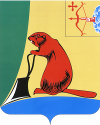 Печатное средство массовой информации органов местного самоуправления Тужинского муниципального районаБюллетень муниципальных нормативных правовых актов№ 18 (362)4 августа 2023 годапгт ТужаСОДЕРЖАНИЕРаздел I. Постановления и распоряжения главы района и администрации Тужинского района	Раздел II. Решения Тужинской районной Думы Глава Тужинскогомуниципального района           Л.В. Бледных    ИЗМЕНЕНИЯ                                            в Плане мероприятий администрации Тужинского муниципального районапо противодействию коррупции       на 2022-2024 годы________________                                                             Приложение                                                             УТВЕРЖДЕНА                                                                             постановлением администрации                                                            Тужинского муниципального района                                          от    25.07.2023        № 168МУНИЦИПАЛЬНАЯ ПРОГРАММА  «ПРОФИЛАКТИКА ТЕРРОРИЗМА И ЭКСТРЕМИЗМА В ТУЖИНСКОМ МУНИЦИПАЛЬНОМ РАЙОНЕ» НА 2024-2029 ГОДЫ  Паспорт муниципальной программы «Профилактика терроризма и экстремизма в Тужинском муниципальном районе» на 2024-2029 годы1. Общая характеристика сферы реализации муниципальной программы, в том числе формулировки основных проблем в указанной сфере и прогноз ее развитияОперативная обстановка в сфере противодействия терроризму 
на территории Тужинского муниципального района оставалась стабильной и контролируемой органами власти и правопорядка. Террористических актов, межнациональных и межконфессиональных конфликтов не допущено. Вместе с тем нарастают предпосылки возникновения террористических проявлений, обусловленные активизацией деятельности украинских радикальных структур в связи с проведением Российской Федерацией специальной военной операции по демилитаризации и денацификации Украины. За 2022 год в Кировской области зарегистрировано 6 (АППГ – 10) преступления террористической направленности. В ходе мониторинга политических, социально-экономических 
и иных процессов в Тужинском районе, оказывающих влияние на ситуацию в области противодействия терроризму, выявлены следующие угрозообразующие факторы:– распространение идеологии терроризма посредством сети Интернет, угроза радикализации населения;– недостаточность принимаемых руководством потенциальных объектов террористических посягательств организационных мер защиты.Остается высоким уровень нагнетания ложной террористической угрозы в Кировской области. Все 167 анонимных сообщений о диверсионно-террористических актах путем закладки взрывных устройствах по результатам проверки признаны заведомо ложными.Миграционные процессы прямого влияния на оперативную обстановку в Тужинском районе не оказывают. Вместе с тем не исключается возможность организации каналов нелегальной миграции, дистанционная вербовка легальных мигрантов в деятельность международных террористических организаций.Террористических ячеек, осуществляющих деятельность на территории района, не выявлено.Организаций, причастных к финансированию террористической 
и экстремистской деятельности, на территории Тужинского района и Кировской области в целом не установлено. По прогнозу, в краткосрочной перспективе основные тенденции развития обстановки сохранятся.Одним из механизмов обеспечения безопасности населения является реализация антитеррористической и антиэкстремистской политики на территории Тужинского муниципального района. На муниципальном уровне в сфере профилактики терроризма и экстремизма, а также минимизации и ликвидации последствий его проявлений, осуществляет свою деятельность межведомственная антитеррористическая комиссия Тужинского муниципального района. Наличие на территории Тужинского муниципального района мест массового пребывания людей является фактором возможного планирования террористических акций, поэтому сохраняется реальная угроза безопасности жителей.Наиболее остро стоит проблема антитеррористической защищенности объектов социальной сферы. В учреждениях образования и культуры, постоянно находится большое количество людей, в том числе и детей, а уровень антитеррористической защищенности указанных учреждений достаточно уязвим.Имеют место недостаточные знания и отсутствие практических навыков посетителей и работников учреждений правил поведения в чрезвычайных ситуациях, вызванных проявлениями терроризма и экстремизма.В качестве стратегического направления в деятельности по обеспечению защиты граждан от негативного воздействия со стороны экстремистски настроенных лиц, защиты граждан, их жизни и здоровья от возможных террористических актов на территории Тужинского муниципального района, а также ликвидации их последствий определено развитие комплексной системы профилактики терроризма и экстремизма. Реализация Программы позволит создать условия, способствующие повышению эффективности профилактических мероприятий и противодействию терроризма и экстремизма, совершенствованию взаимодействия органов местного самоуправления, правоохранительных, контролирующих органов, широкому привлечению к профилактической работе негосударственных структур, общественных формирований и граждан.2. Приоритеты муниципальной политики в сфере реализации муниципальной программы, цели, задачи, целевые показатели эффективности реализации муниципальной программы, описание ожидаемых конечных результатов реализации муниципальной программы, сроков и этапов реализации муниципальной программыОсновы формирования и реализации единой государственной политики в области обеспечения безопасности населения и территории Российской Федерации определены: Конституцией Российской Федерации, Федеральным законом от 06.03.2006 N "О противодействии терроризму", Федеральным законом от 25.07.2002 N 114-ФЗ "О противодействии экстремистской деятельности", Федеральным законом от 06.10.2003 N 131-ФЗ "Об общих принципах организации местного самоуправления в Российской Федерации", Стратегией социально-экономического развития Кировской области на период до 2035 года и Стратегией социально-экономического развития муниципального образования Тужинский муниципальный район Кировской области на период до 2030 года.1. Цели Программы:1.1. Повышение общественной и личной безопасности граждан на территории Тужинского муниципального района.1.2. Формирование системы профилактики терроризма и экстремизма в Тужинском муниципальном районе.1.3. Повышение антитеррористической защищенности муниципальных объектов в сфере просвещения, культуры и мест массового пребывания людей.2. Задачи Программы:2.1. Реализация государственной политики в области профилактики терроризма и экстремизма.2.2. Формированию у граждан неприятия идеологии терроризма.2.3. Предупреждение террористических актов на территории Тужинского муниципального района.2.4. Обеспечение выполнения требований к антитеррористической защищенности объектов, находящихся в муниципальной собственности или в ведении органов местного самоуправления.3. Ожидаемые результаты реализации Программы.Реализация программных мероприятий позволит:3.1. Повысить информированность населения о принимаемых органом местного самоуправления мерах антитеррористического характера, а также правилах поведения в случае угрозы возникновения террористического акта (с 55 процентов в 2024 г. до 75 процентов в 2029 г. от общей численности населения Тужинского муниципального района).3.2. Создать условий для обеспечения безопасности населения Тужинского муниципального района и повышение уровня антитеррористической защищенности муниципальных объектов в сфере просвещения, образования и мест массового пребывания людей, а также минимизация возможности совершения террористических актов на территории Тужинского муниципального района.3.3. Не допустить правонарушений и преступлений террористической и экстремистской направленности на территории Тужинского муниципального района.3.4. Не допустить совершение терактов на территории Тужинского муниципального района.3.5. Доведение количества профилактических мероприятий, в том числе публикаций в СМИ о мерах противодействия терроризму и экстремизму – не менее 50 мероприятий и (или) публикаций в год.4. Реализация мероприятий Программы рассчитана на период 2024 - 2029 годов.5. Муниципальные показатели эффективности реализации муниципальной программы:Целевыми показателями эффективности реализации муниципальной программы будут являться:Целевой показатель «Количество совершенных террористических актов» определяется количеством совершенных террористических актов на текущий год.Целевой показатель «Количество правонарушений и преступлений террористической и экстремистской направленности» определяется количеством совершенных и выявленных правонарушений и преступлений террористической и экстремистской направленности на текущий год.Целевой показатель «Количество муниципальных объектов в сфере просвещения, культуры и мест с массовым пребыванием людей, соответствующих требованиям антитеррористической защищенности» определяется как суммарное количество объектов в сфере просвещения, культуры и мест с массовым пребыванием людей, соответствующих требованиям антитеррористической защищенности на текущий год.Целевой показатель «Количество профилактических мероприятий, в том числе публикаций в СМИ о мерах противодействия терроризму и экстремизму» определяется количеством профилактических мероприятий и публикаций в СМИ на текущий год.  Сведения о целевых показателях эффективности реализации муниципальной программы отражены в приложении № 1 к муниципальной программе.3. Обобщенная характеристика мероприятий муниципальной программыДостижение целей муниципальной программы осуществляется путем скоординированного выполнения комплекса взаимоувязанных по срокам, ресурсам, исполнителям и результатам мероприятий.В рамках Программы, направленной на сведение к минимуму условий для проявлений терроризма и экстремизма на территории Тужинского района, планируется реализуются следующие мероприятия:1. Профилактика восприятия экстремистских идей в подростковой среде, ограничение доступа несовершеннолетних к интернет-ресурсам, способствующим возникновению девиантного поведения молодежи, пропагандирующим антиобщественный образ жизни, алкоголизм, наркоманию и табакокурение, жестокость, суициды, порнографию и азартные игры;2. Организация публикации в средствах массовой информации материалов, пропагандирующих государственную символику Российской Федерации, духовно-нравственные ценности, идеи патриотизма и межнациональной, межконфессиональной толерантности, освещающих позитивный опыт работы органов местного самоуправления, учреждений культуры и образовательных организаций, а также органов правопорядка, и материалов, отражающих негативную деятельность организаций деструктивной направленности;3. Организация во взаимодействии с общественными и молодежными объединениями проведения лекций, бесед, конференций и иных форм по вопросам формирования у населения законопослушного поведения и чувства толерантности к лицам других национальностей, религиозных убеждений, профилактики в подростковой и молодежной среде экстремизма, предупреждения правонарушений и преступлений на религиозной, межнациональной, социальной почве;4. Укрепление антитеррористической защищенности муниципальных объектов в сфере просвещения, культуры и мест массового пребывания людей, в том числе оснащение средствами оповещения о возникновении чрезвычайного происшествия террористического характера;5. Организация деятельности антитеррористической комиссии в районе;6. Реализация мероприятий по противодействию идеологии терроризма;7. Проведение обследований, учений и тренировок на муниципальных потенциальных объектах террористических посягательств.  4. Основные меры правового регулирования в сфере реализации муниципальной программыРазработка и утверждение нормативных правовых актов Тужинского муниципального района будет осуществляться в случае внесения изменений и (или) принятия на федеральном, областном и местном уровнях нормативных правовых актов, затрагивающих сферу реализации муниципальной программы.Изменения в муниципальную программу будут вноситься по мере необходимости и в связи с изменением финансирования муниципальной программы.                      5. Ресурсное обеспечение муниципальной программыФинансовое обеспечение реализации Муниципальной программы осуществляется за счет средств бюджета Российской Федерации, бюджета Кировской области, бюджета района и иных внебюджетных источников.	Объёмы финансового обеспечения уточняются при формировании бюджета района на очередной финансовый год и плановый период.Общий объём финансирования Муниципальной программы в 2024-2029 годах составляет 111,00 тыс. рублей, в том числе за счет средств:федерального бюджета – 0 тыс. рублей;областного бюджета –0 тыс. рублей;бюджета района – 111,00 тыс. рублей;внебюджетных источников - 0 тыс. рублей.Финансовое обеспечение Муниципальной программы за счет средств федерального и областного бюджетов осуществляется в форме предоставления субсидий муниципальному образованию на софинансирование в соответствии с порядком, предусмотренным действующим законодательством, в рамках соответствующей государственной программы Российской Федерации и Кировской области.Участие внебюджетных источников в Муниципальной программе осуществляется в форме предоставления материальных или финансовых средств юридическими и физическими лицами для реализации соответствующих мероприятий.Перечень мероприятий с указанием финансовых ресурсов и сроков, необходимых для их реализации, представлен в приложении № 2 к Муниципальной программе.Финансирование муниципальной программы в 2024 – 2029 годах предусмотрено за счет средств местного бюджета, всего на сумму 111,00 тыс.руб.Объемы финансирования муниципальной программы уточняются ежегодно при формировании местного бюджета на очередной финансовый год и плановый период.Расходы на реализацию муниципальной программы за счет средств местного бюджета приведены в приложении № 2 к муниципальной программе, ресурсное обеспечение реализации муниципальной программы за счет всех источников финансирования представлены в приложении № 3 к муниципальной программе.6. Анализ рисков реализации муниципальной программыи описание мер управления рискамиНа эффективность реализации муниципальной программы могут оказать влияние риски, связанные с ухудшением макроэкономических условий, с возможным наступлением экономического кризиса, с природными и техногенными катастрофами. Данные риски являются неуправляемыми.В ходе реализации муниципальной программы возможны стандартные риски:недофинансирование мероприятий муниципальной программы (в частности, это может быть рост цен на материально-технические средства, оборудование, материалы, выполнение работ, оказание услуг, снижение либо отсутствие финансирования мероприятий муниципальной программы);изменение федерального и областного законодательства.Мерами управления рисками реализации муниципальной программы являются:определение приоритетных направлений реализации муниципальной программы, оперативное внесение соответствующих корректировок в разделы муниципальной программы;       	своевременное внесение изменений в действующие нормативно-правовые акты администрации Тужинского муниципального района.Реализация Муниципальной программы сопряжена с финансово-экономическими рисками, которые могут препятствовать достижению запланированных результатов.Одним из наиболее важных рисков является уменьшение объема средств районного бюджета в связи с оптимизацией расходов при его формировании, которые направлены на реализацию мероприятий Муниципальной программы. Снижение уровня финансирования Муниципальной программы, в свою очередь, не позволит выполнить задачи Муниципальной программы, что негативно скажется на достижении ее целей.К финансово-экономическим рискам можно отнести неэффективное и нерациональное использование ресурсов Муниципальной программы. На уровне макроэкономики – это вероятность (возможность) снижения темпов роста экономики, высокая инфляция.В качестве мер управления рисками реализации Муниципальной программы можно выделить следующие:проведение экономического анализа использования ресурсов Муниципальной программы, определение экономии средств и перенесение их на наиболее затратные мероприятия, что минимизирует риски, а также сократит потери выделенных средств в течение финансового года;своевременное принятие управленческих решений о более эффективном использовании средств и ресурсов Муниципальной программы, а также минимизация непредвиденных рисков позволит реализовать мероприятия в полном объеме;осуществление контроля за применением в пределах своей компетенции федеральных и областных нормативных правовых актов, непрерывное обновление, анализ и пересмотр имеющейся информации значительно уменьшить риски реализации Муниципальной программы.Своевременно принятые меры по управлению рисками приведут к достижению поставленных целей и конечных результатов реализации Муниципальной программы.7. Участие общественных, молодежных и иных организаций, а также государственных внебюджетных фондов в реализации ПрограммыВ реализации отдельных мероприятий Программы вправе принимать участие по согласованию территориальные органы федеральных органов исполнительной власти: Межмуниципальный отдел Министерства внутренних дел России «Яранский» ПП «Тужинский», отделение территориальной Федеральной службы безопасности Российской Федерации по Кировской области, отделение территориальной Федеральной службы исполнения наказаний по Кировской области, поселения Тужинского района и иные учреждения и организации.Приложение №4к муниципальной программе            Сведения об основных мерах правового регулирования               в сфере реализации муниципальной программы                                     Приложение № 1к муниципальной программеСВЕДЕНИЯо целевых показателях эффективности реализации муниципальной программыПриложение N 2к муниципальной программеРАСХОДЫна реализацию Муниципальной программы за счет средств местного бюджета Приложение №3к муниципальной программеРесурсное обеспечениереализации муниципальной программыза счет всех источников финансирования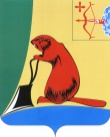 АДМИНИСТРАЦИЯ ТУЖИНСКОГО МУНИЦИПАЛЬНОГО РАЙОНАКИРОВСКОЙ ОБЛАСТИПОСТАНОВЛЕНИЕ25.07.2023                                                                                                                                                        № 169пгт ТужаИзменения в план реализации муниципальных программТужинского муниципального района на 2023 год	___________________        АДМИНИСТРАЦИЯ ТУЖИНСКОГО МУНИЦИПАЛЬНОГО РАЙОНАКИРОВСКОЙ ОБЛАСТИПОСТАНОВЛЕНИЕ          28.07.2023                                                                                                      № 170пгт Тужа							                                                   Приложение                                                                                                                                        УТВЕРЖДЕН                                                                                                                                                                        постановлением администрации						                                                                                                          Тужинского муниципального района                                                                                                                                                от 28.07.2023 № 170ПЕРЕЧЕНЬмуниципальных программ Тужинского муниципального района, предлагаемых к реализации в плановом периоде 2026-2031 годовГЛАВА ТУЖИНСКОГО МУНИЦИПАЛЬНОГО РАЙОНАКИРОВСКОЙ ОБЛАСТИПОСТАНОВЛЕНИЕ 01.08.2023                                                                                       № 6 пгт Тужа  О внесении изменений в постановление главы Тужинского муниципального района от 03.10.2022 № 16 «О создании рабочей группы по вопросам оказания на территории Тужинского района помощи членам семей граждан, призванных на военную службу по мобилизации в Вооруженные Силы Российской Федерации»  1. В связи с кадровыми изменениями внести в состав рабочей группы Тужинского муниципального района, утвержденный пунктом 1 постановления главы Тужинского муниципального района от 03.10.2022 № 16 «О создании рабочей группы по вопросам оказания на территории Тужинского района помощи членам семей граждан, призванных на военную службу по мобилизации в Вооруженные Силы Российской Федерации», следующие изменения:1.1. Включить в состав рабочей группы:	1.2. Исключить из состава рабочей группы Ведерникову Е.Д.2. Настоящее постановление вступает в силу со дня его официального опубликования в Бюллетене муниципальных нормативных правовых актов органов местного самоуправления Тужинского муниципального района Кировской области.Глава Тужинского муниципального района    Л.В. Бледных                                       О внесении изменения в постановление главы Тужинского муниципального района от 05.02.2020 № 1 «Об утверждении состава комиссии по делам несовершеннолетних и защите их прав при администрации Тужинского муниципального района»В соответствии со статьей 12 Закона Кировской области от 25.11.2010 № 578-ЗО «О комиссиях по делам несовершеннолетних и защите их прав 
в Кировской области», в связи с кадровыми изменениями ПОСТАНОВЛЯЮ:1. Внести в постановление главы Тужинского муниципального района от 05.02.2020 № 1 «Об утверждении состава комиссии по делам несовершеннолетних и защите их прав при администрации Тужинского муниципального района», утвердить состав комиссии по делам несовершеннолетних и защите их прав при администрации Тужинского муниципального района в новой редакции, согласно приложению.2. Настоящее постановление вступает в силу с момента опубликования в Бюллетене муниципальных нормативных правовых актов органов местного самоуправления Тужинского муниципального района Кировской области.Глава Тужинскогомуниципального района						        Л.В. БледныхСОСТАВкомиссии по делам несовершеннолетних и защите их прав при администрации Тужинского муниципального района__________ТУЖИНСКАЯ РАЙОННАЯ ДУМА КИРОВСКОЙ ОБЛАСТИРЕШЕНИЕ04.08.2023                                                                                       №22/126пгт ТужаОб инициативных платежах, уплачиваемых в целях реализации инициативных проектов на территории муниципального образованияТужинский муниципальный район Кировской областиВ соответствии со статьями 26.1 и 56.1 Федерального закона от 06.10.2003 № 131-ФЗ «Об общих принципах организации местного самоуправления в Российской Федерации», приказом Министерства финансов Российской Федерации от 27.09.2021 № 137н «Об утверждении Общих требований к возврату излишне уплаченных (взысканных) платежей», Уставом муниципального образования Тужинский муниципальный район, утвержденным решением Тужинской районной Думы от 27.06.2005 № 23/257, Тужинская районная Дума РЕШИЛА:1. Утвердить Порядок сбора и расходования инициативных платежей для реализации инициативных проектов в муниципальном образовании Тужинский муниципальный район Кировской области согласно приложению № 1.2. Утвердить Порядок расчета и возврата сумм инициативных платежей, подлежащих возврату лицам (в том числе организациям), осуществившим их перечисление в бюджет Тужинского муниципального района, согласно приложению № 2.3. Настоящее решение вступает в силу с момента опубликования в Бюллетене муниципальных нормативных правовых актов органов местного самоуправления Тужинского муниципального района Кировской области.Председатель Тужинскойрайонной Думы			Э.Н. БагаевГлава Тужинскогомуниципального района 	Л.В. БледныхПриложение № 1УТВЕРЖДЕНрешением Тужинской районной Думыот   04.08.2023                    № 22/126ПОРЯДОКсбора и расходования инициативных платежей для реализации инициативных проектов в муниципальном образованииТужинский муниципальный район Кировской областиОбщие положения1.1. Порядок сбора и расходования инициативных платежей для реализации инициативных проектов в муниципальном образовании Тужинский муниципальный район Кировской области (далее - Порядок) разработан в соответствии со статьями 26.1 и 56.1 Федерального закона от 06.10.2003 № 131-ФЗ «Об общих принципах организации местного самоуправления в Российской Федерации» (далее - Федеральный закон № 131-ФЗ), приказом Министерства финансов Российской Федерации от 27.09.2021 № 137н «Об утверждении Общих требований к возврату излишне уплаченных (взысканных) платежей» и определяет правила сбора и расходования денежных средств граждан, индивидуальных предпринимателей и юридических лиц, зачисляемых в соответствии с Бюджетным кодексом Российской Федерации в бюджет муниципального образования Тужинский муниципальный район Кировской области (далее - бюджет муниципального района) в целях реализации конкретных инициативных проектов, а также контроля за соблюдением законности их привлечения и использования.1.2. Понятия и термины, используемые в Порядке, применяются в значениях, определенных статьями 26.1 и 56.1 Федерального закона № 131-ФЗ, приказом Министерства финансов Российской Федерации от 27.09.2021 № 137н «Об утверждении Общих требований к возврату излишне уплаченных (взысканных) платежей».1.3. Инициативные платежи могут быть направлены исключительно на реализацию прошедших конкурсный отбор инициативных проектов.2. Порядок сбора инициативных платежей2.1. Уплата инициативных платежей производится на добровольной основе гражданами, достигшими 18-летнего возраста, индивидуальными предпринимателями и образованными в соответствии с законодательством Российской Федерации юридическими лицами.2.2. Сбор инициативных платежей организует инициатор (представитель инициатора) проекта.2.3. Сбор инициативных платежей с граждан осуществляется путем перечисления гражданами денежных средств на счет главного администратора доходов бюджета муниципального района, открытый в установленном законодательством Российской Федерации порядке, либо на основании платежной ведомости по форме согласно приложению к настоящему Порядку. Собранные инициатором (представителем инициатора) проекта денежные средства перечисляются инициатором (представителем инициатора) на счет главного администратора доходов бюджета муниципального района, открытый в установленном законодательством Российской Федерации порядке.2.4. При перечислении денежных средств на счет главного администратора доходов бюджета муниципального района в платежном документе указывается целевое назначение инициативного платежа.2.5. Индивидуальные предприниматели и юридические лица перечисляют денежные средства на счет главного администратора доходов бюджета муниципального района, открытый в установленном законодательством Российской Федерации порядке.2.6. Денежные средства, полученные в целях реализации инициативных проектов, поступают в бюджет муниципального района.2.7. Главный администратор доходов бюджета муниципального района обязан представлять отчет о расходовании инициативных платежей по запросам инициатора (представителя инициатора) проекта, а также по запросам граждан, индивидуальных предпринимателей и юридических лиц, перечисливших инициативные платежи.2.8. Лица, виновные в использовании инициативных платежей на цели, не предусмотренные пунктом 1.3 раздела 1 настоящего Порядка, несут ответственность в соответствии с действующим законодательством.3. Контроль за соблюдением законности привлечениядополнительных финансовых средств3.1. Контроль за соблюдением законности привлечения, расходования и использования инициативных платежей осуществляется в соответствии с действующим законодательством и настоящим Порядком.3.2. В случае, если инициативный проект не был реализован, инициативные платежи подлежат возврату лицам (в том числе организациям), осуществившим их перечисление в бюджет муниципального района. В случае образования по итогам реализации инициативного проекта остатка инициативных платежей, не использованных в целях реализации инициативного проекта, указанные платежи подлежат возврату лицам (в том числе организациям), осуществившим их перечисление в бюджет муниципального района.Порядок расчета и возврата сумм инициативных платежей, подлежащих возврату лицам (в том числе организациям), осуществившим их перечисление в бюджет муниципального района, определяется решением Тужинской районной Думы.Приложение к ПорядкуВЕДОМОСТЬсбора инициативных платежей на реализациюинициативного проекта_________________________________________(наименование инициативного проекта)в ____________ годуИТОГО по ведомости: __________________(_____________________) руб.                                                              (указать сумму цифрами и прописью)--------------------------------<1> В соответствии со статьей 9 Федерального закона от 27.07.2006 № 152-ФЗ «О персональных данных» настоящим даю свое согласие на обработку моих персональных данных (сбор, систематизацию, накопление, хранение, уточнение (обновление, изменение), использование, распространение (в том числе передачу), обезличивание, блокирование, уничтожение персональных данных, а также иные действия, необходимые для обработки персональных данных в рамках реализации вышеуказанного инициативного проекта), в том числе в автоматизированном режиме, включая принятие решений на их основе органом, осуществляющим реализацию вышеуказанного инициативного проекта.____________Приложение № 2УТВЕРЖДЕНрешением Тужинской районной Думыот     04.08.2023                  № 22/126ПОРЯДОКрасчета и возврата сумм инициативных платежей, подлежащих возврату лицам (в том числе организациям), осуществившим их перечисление в бюджет Тужинского муниципального района1. Порядок расчета и возврата сумм инициативных платежей, подлежащих возврату лицам (в том числе организациям), осуществившим их перечисление в бюджет Тужинского муниципального района (далее - Порядок), определяет сроки и процедуры расчета и возврата сумм инициативных платежей гражданам, индивидуальным предпринимателям и юридическим лицам, осуществившим их перечисление на добровольной основе в бюджет Тужинского муниципального района Кировской области (далее – бюджет муниципального района) в целях реализации конкретного инициативного проекта на территории муниципального образования Тужинский муниципальный район Кировской области.2. Понятия и термины, используемые в Порядке, применяются в значениях, определенных статьями 26.1 и 56.1 Федерального закона от 06.10.2003 № 131-ФЗ «Об общих принципах организации местного самоуправления в Российской Федерации», приказом Министерства финансов Российской Федерации от 27.09.2021 № 137н «Об утверждении Общих требований к возврату излишне уплаченных (взысканных) платежей».3. Возврат гражданам, индивидуальным предпринимателям и юридическим лицам (далее - плательщики) сумм инициативных платежей, перечисленных в бюджет муниципального района, осуществляется в случаях:3.1. Если инициативный проект не был реализован.3.2. Если по итогам реализации инициативного проекта образовался остаток инициативных платежей, не использованных в целях реализации инициативного проекта.4. Применительно к настоящему Порядку под нереализованным инициативным проектом понимается инициативный проект, который не был реализован в результате следующих причин:4.1. В срок, установленный в соглашении о реализации инициативного проекта, плательщиками не были перечислены в полном объеме инициативные платежи в бюджет муниципального района.4.2. В срок, установленный в соглашении о реализации инициативного проекта, закупка товаров, работ, услуг, связанных с реализацией инициативного проекта, не состоялась.5. В случае если инициативный проект не был реализован, инициативные платежи подлежат возврату плательщикам, осуществившим их перечисление в бюджет муниципального района. Размер инициативного платежа, подлежащего возврату, в указанном случае равен сумме внесенного плательщиком инициативного платежа.6. В случае образования по итогам реализации инициативного проекта остатка инициативных платежей, не использованных в целях реализации инициативного проекта, указанные платежи подлежат возврату плательщикам, осуществившим их перечисление в бюджет муниципального района.Сумма возврата платежа конкретному плательщику в указанном случае рассчитывается по формуле:Sвп=(SОип-Sфакт)*Sип/ SОип, где:Sвп - размер инициативного платежа, подлежащего возврату плательщику;SОип - общая сумма инициативных платежей, поступившая в бюджет муниципального района в целях реализации конкретного инициативного проекта;Sфакт - сумма инициативных платежей, фактически израсходованная на реализацию конкретного инициативного проекта;Sип - размер инициативного платежа, внесенного в бюджет муниципального района конкретным плательщиком.Размер инициативного платежа, подлежащего возврату плательщику, осуществившему его перечисление в бюджет муниципального района, уменьшается на сумму банковского комиссионного сбора, взимаемого кредитными организациями за перевод денежных средств на счета физических и юридических лиц.Расходы, понесенные при перечислении инициативных платежей в бюджет муниципального района, не подлежат возмещению за счет средств бюджета муниципального района.7. Уполномоченным органом, осуществляющим учет инициативных платежей, является главный администратор доходов бюджета муниципального района, получающий данный вид платежей (далее - уполномоченный орган).8. Уполномоченный орган в течение 15 рабочих дней со дня окончания реализации инициативного проекта:8.1. Производит расчет суммы денежных средств, подлежащих возврату.8.2. Информирует плательщиков, перечисливших в бюджет муниципального района инициативные платежи, о возврате остатков инициативных платежей путем размещения информации на официальном сайте Тужинского муниципального района.В информации, размещаемой на сайте Тужинского муниципального района, содержатся сведения о сумме остатка инициативных платежей, подлежащих возврату, а также о праве плательщика подать заявление о возврате сумм инициативных платежей, подлежащих возврату, по форме согласно приложению № 1 к настоящему Порядку.В случае реорганизации или ликвидации, смерти лица, осуществившего платеж, заявление о возврате денежных средств может быть подано правопреемником плательщика с приложением документов, подтверждающих принятие обязательств плательщика в соответствии с законодательством Российской Федерации.Возврат платежей осуществляется на основании поданных заявлений.9. В течение 10 рабочих дней со дня размещения уполномоченным органом информации на официальном сайте Тужинского муниципального района о возврате остатков инициативных платежей заявление на возврат представляется заявителем, представителем заявителя с приложением:9.1. Копии документа, удостоверяющего личность (с предъявлением подлинника).9.2. Документа, подтверждающего полномочия (в случае, если с заявлением обращается представитель заявителя).9.3. Копии платежных документов, подтверждающих внесение инициативных платежей (для юридических лиц, индивидуальных предпринимателей).10. Уполномоченный орган:10.1. В день подачи заявления плательщиком осуществляет регистрацию заявления о возврате денежных средств в журнале регистрации по форме согласно приложению № 2 к настоящему Порядку.10.2. В течение 10 рабочих дней с подачи заявления о возврате денежных средств осуществляет его рассмотрение.10.3. В течение 15 рабочих дней с момента рассмотрения заявления о возврате денежных средств осуществляет возврат денежных средств на банковские реквизиты, указанные в заявлении.11. В случае поступления заявления от плательщика по истечении срока подачи заявления уполномоченный орган готовит мотивированный отказ о возврате денежных средств.12. Плательщики вправе отказаться от возврата платежей. Непоступление заявления о возврате платежей в уполномоченный орган от плательщика в установленный срок также считается отказом от возврата платежей.13. Заявление об отказе от платежей подается плательщиком, перечислившим инициативный платеж в бюджет муниципального округа, в уполномоченный орган по форме согласно приложению № 3 к настоящему Порядку.14. Отказные платежи по решению инициативной группы, созданной для реализации инициативного проекта, могут быть направлены на реализацию необходимых дополнительных мероприятий либо переходят на следующий финансовый год и расходуются на другой инициативный проект.Приложение № 1к Порядку______________Приложение № 2к ПорядкуЖУРНАЛрегистрации заявлений о возврате денежных средств,подлежащих возврату лицам (в том числе организациям),осуществившим их перечисление в бюджет муниципальногообразования Тужинский муниципальный район Кировской областина реализацию инициативного проекта___________Приложение № 3к Порядку____________ТУЖИНСКАЯ РАЙОННАЯ ДУМАКИРОВСКОЙ ОБЛАСТИРЕШЕНИЕпгт ТужаО внесении изменений в Устав муниципального образования Тужинский муниципальный районВ соответствии с Федеральным законом от 06.10.2003 № 131-ФЗ «Об общих принципах организации местного самоуправления в Российской Федерации» и на основании статьи 21 Устава муниципального образования Тужинский муниципальный район Тужинская районная Дума РЕШИЛА:1. Внести в Устав муниципального образования Тужинский муниципальный район, принятый решением Тужинской районной Думы 
от 27.06.2005 № 23/257 (далее — Устав), следующие изменения:1.1. В Пункте 35 части 1 статьи 8 Устава слова «проведение открытого аукциона на право заключения договора о создании искусственного земельного участка» исключить.1.2. В пункте 44 части 5 статьи 32 Устава слова «проведение открытого аукциона на право заключения договора о создании искусственного земельного участка» исключить.1.3. Статью 32.1 дополнить частью 3 следующего содержания:«3. Муниципальный контроль подлежит осуществлению при наличии в границах Тужинского муниципального района объектов соответствующего вида контроля.»2. Зарегистрировать изменения в Устав муниципального образования Тужинский муниципальный район в порядке, установленном Федеральным законом от 21.07.2005 № 97-ФЗ «О государственной регистрации уставов муниципальных образований».3. Настоящее решение вступает в силу в соответствии с действующим законодательством.Председатель Тужинской районной Думы 			            Э.Н. БагаевГлава Тужинского муниципального района	        Л.В. БледныхТУЖИНСКАЯ РАЙОННАЯ ДУМАКИРОВСКОЙ ОБЛАСТИРЕШЕНИЕО внесении изменений в решение Тужинской районной Думы от 01.06.2012 № 17/125 «Об утверждении Порядка планирования и принятия решений об условиях приватизации муниципального имущества муниципального образования Тужинский муниципальный район Кировской области»В соответствии с Федеральным законом от 21.12.2001 № 178-ФЗ «О приватизации государственного и муниципального имущества» на основании Устава муниципального образования Тужинский муниципальный район Тужинская районная Дума РЕШИЛА:1. Внести в решение Тужинской районной Думы от 01.06.2012  № 17/125 «Об утверждении Порядка планирования и принятия решений об условиях приватизации муниципального имущества муниципального образования Тужинский муниципальный район Кировской области» следующие изменения: 1.1. Пункт 1.7 Порядка добавить подпунктами 1.7.14, 1.7.15 следующего содержания: 	«1.7.14. Судов, обращенных в собственность государства, а также имущества, образовавшегося в результате их утилизации.».  	«1.7.15. Вооружения, боеприпасов к нему, военной и специальной техники, запасных частей, комплектующих изделий и приборов к ним, взрывчатых веществ, средств взрывания, порохов, всех видов ракетного топлива, а также специальных материалов и специального оборудования для их производства, специального снаряжения личного состава военизированных организаций, нормативно-технической продукции на их производство и эксплуатацию.Отчуждение указанного в настоящем пункте государственного и муниципального имущества регулируется иными федеральными законами и (или) иными нормативными правовыми актами.». 	1.2.	Пункт 2.6 Порядка изложить в новой редакции следующего содержания: 	«2.6. Информация о результатах сделок приватизации муниципального имущества подлежит размещению на официальном сайте в сети «Интернет» в течение десяти дней со дня совершения указанных сделок. 	К информации о результатах сделок приватизации муниципального имущества, подлежащей размещению относятся следующие сведения: 	1) наименование продавца такого имущества; 	2) наименование такого имущества и иные позволяющие его индивидуализировать сведения (характеристика имущества); 	3) дата, время и место проведения торгов; 	4) цена сделки приватизации; 	5) имя физического лица или наименование юридического лица – участника продажи, который предложил высокую цену за такое имущество по сравнению с предложениями других участников продажи, или участника продажи, который сделал предпоследнее предложение о цене такого имущества в ходе продажи; 	6) имя физического лица или наименование юридического лица-победителя торгов, лица, признанного единственным участником аукциона, установленном в абзаце втором пункта 3 статьи 18 Федерального закона          от 21.12.2001 № 178 «О приватизации государственного и муниципального имущества».».	2. Настоящее решение вступает в силу с момента его опубликования  в Бюллетене муниципальный нормативных правовых актов органов местного самоуправления Тужинского муниципального района Кировской области.Председатель Тужинскойрайонной Думы                    Э.Н. БагаевГлава Тужинского муниципального района          Л.В. БледныхТУЖИНСКАЯ РАЙОННАЯ ДУМА КИРОВСКОЙ ОБЛАСТИРЕШЕНИЕпгт ТужаО внесении изменений в решение Тужинской районной Думыот 30.11.2018 № 31/240 «Об утверждении структуры администрации Тужинского муниципального района»В соответствии с частью 8 статьи 37 Федерального закона от 06.10.2003 № 131-ФЗ «Об общих принципах организации местного самоуправления 
в Российской Федерации», на основании пункта 8 части 2 статьи 21 Устава муниципального образования Тужинский муниципальный район 
Тужинская районная Дума РЕШИЛА:1. Внести изменения в решение Тужинской районной Думы 
от 30.11.2018 № 31/240 «Об утверждении структуры администрации Тужинского муниципального района», утвердив структуру администрации Тужинского муниципального района в новой редакции согласно  приложению. 2. Главе Тужинского муниципального района Бледных Л.В. привести штатное расписание в соответствие с настоящим решением. 3. Опубликовать настоящее решение в Бюллетене муниципальных нормативных правовых актов органов местного самоуправления Тужинского муниципального района Кировской области.4. Настоящее решение вступает в силу с 01.09.2023.5. Контроль за выполнением данного решения возложить на главу Тужинского муниципального района Бледных Л.В.Председатель Тужинскойрайонной Думы		         Э.Н. БагаевГлава Тужинскогомуниципального района	        Л.В. БледныхПриложениеУТВЕРЖДЕНАрешением Тужинской районной Думыот    04.08.2023          № 22/129СТРУКТУРАадминистрации Тужинского муниципального районаУчредитель: Тужинская районная Дума (решение Тужинской районной Думы № 20/145 от 01 октября 2012 года об учреждении своего печатного средства массовой информации - Информационного бюллетеня органов местного самоуправления муниципального образования Тужинский муниципальный район Кировской 
области, где будут официально публиковаться нормативные правовые акты, принимаемые органами местного самоуправления района, подлежащие обязательному опубликованию в соответствии с Уставом Тужинского района) Официальное издание. Органы местного самоуправления Тужинского районаКировской области: Кировская область, пгт Тужа, ул. Горького, 5.Подписано в печать: 04 августа 2023 года,Тираж: 10 экземпляров, в каждом 104 страницы.Ответственный за выпуск издания: ведущий специалист-юрист отдела организационно-правовой и кадровой работы 
Токмянина И.О.№ п/пНаименование постановления, распоряженияРеквизиты документаСтраница1О внесении изменений в постановление администрации Тужинского муниципального района от 26.08.2022 № 261 «Об утверждении Плана мероприятий администрации Тужинского муниципального района по противодействию коррупции на 2022 – 2024 годы»от 25.07.2023 № 1662Об утверждении муниципальной программы «Профилактика терроризма и экстремизма в Тужинском муниципальном районе на 2024-2029 годы» от 25.07.2023 № 1683О внесении изменений в постановление администрации Тужинского    муниципального района от 19.01.2023 № 14 «Об утверждении плана реализации муниципальных программ Тужинского муниципального района на 2023 год»от 25.07.2023 № 1694Об утверждении перечня муниципальных программ Тужинского муниципального района Кировской областиот 28.07.2023 № 1705  О внесении изменений в постановление главы Тужинского муниципального района от 03.10.2022 № 16 «О создании рабочей группы по вопросам оказания на территории Тужинского района помощи членам семей граждан, призванных на военную службу по мобилизации в Вооруженные Силы Российской Федерации»от 01.08.2023 № 66О внесении изменения в постановление главы Тужинского муниципального района от 05.02.2020 № 1 ««Об утверждении состава комиссии по делам несовершеннолетних и защите их прав при администрации Тужинского муниципального района»от 02.08.2023 № 7№ п/пНаименование постановления, распоряженияРеквизиты документаСтраница1Об инициативных платежах, уплачиваемых в целях реализации инициативных проектов на территории муниципального образованияТужинский муниципальный район Кировской областиот 04.08.2023 № 22/1262О внесении изменений в Устав муниципального образования Тужинский муниципальный районот 04.08.2023 № 22/1273О внесении изменений в решение Тужинской районной Думы от 01.06.2012 № 17/125 «Об утверждении Порядка планирования и принятия решений об условиях приватизации муниципального имущества муниципального образования Тужинский муниципальный район Кировской области»от 04.08.2023 № 22/1284О внесении изменений в решение Тужинской районной Думы от 30.11.2018 № 31/240 «Об утверждении структуры администрации Тужинского муниципального района»от 04.08.2023 № 22/129АДМИНИСТРАЦИЯ ТУЖИНСКОГО МУНИЦИПАЛЬНОГО РАЙОНА КИРОВСКОЙ ОБЛАСТИАДМИНИСТРАЦИЯ ТУЖИНСКОГО МУНИЦИПАЛЬНОГО РАЙОНА КИРОВСКОЙ ОБЛАСТИАДМИНИСТРАЦИЯ ТУЖИНСКОГО МУНИЦИПАЛЬНОГО РАЙОНА КИРОВСКОЙ ОБЛАСТИПОСТАНОВЛЕНИЕПОСТАНОВЛЕНИЕПОСТАНОВЛЕНИЕ25.07.2023№ 166                           пгт ТужаО внесении изменений в постановление администрации Тужинского муниципального района от 26.08.2022 № 261 «Об утверждении Плана мероприятий администрации Тужинского муниципального района по противодействию коррупции на 2022 – 2024 годы»О внесении изменений в постановление администрации Тужинского муниципального района от 26.08.2022 № 261 «Об утверждении Плана мероприятий администрации Тужинского муниципального района по противодействию коррупции на 2022 – 2024 годы»О внесении изменений в постановление администрации Тужинского муниципального района от 26.08.2022 № 261 «Об утверждении Плана мероприятий администрации Тужинского муниципального района по противодействию коррупции на 2022 – 2024 годы»В соответствии с постановлением Правительства Кировской области 
от 07.07.2023 № 366-П «О внесении изменений в постановление Правительства Кировской области от 22.09.2021 № 498-П «Об утверждении Программы по противодействию коррупции в Кировской области на 2021 – 2024 годы» администрация Тужинского муниципального района ПОСТАНОВЛЯЕТ:1. Внести изменения в постановление администрации Тужинского муниципального района от 26.08.2022 № 261 «Об утверждении Плана мероприятий администрации Тужинского муниципального района 
по противодействию коррупции на 2022 – 2024 годы», утвердив изменения 
в Плане мероприятий администрации Тужинского муниципального района 
по противодействию коррупции на 2022 – 2024 годы согласно приложению. 2.   Настоящее постановление вступает в силу с момента опубликования  в Бюллетене муниципальных нормативных правовых актов органов местного самоуправления Тужинского муниципального района Кировской области.В соответствии с постановлением Правительства Кировской области 
от 07.07.2023 № 366-П «О внесении изменений в постановление Правительства Кировской области от 22.09.2021 № 498-П «Об утверждении Программы по противодействию коррупции в Кировской области на 2021 – 2024 годы» администрация Тужинского муниципального района ПОСТАНОВЛЯЕТ:1. Внести изменения в постановление администрации Тужинского муниципального района от 26.08.2022 № 261 «Об утверждении Плана мероприятий администрации Тужинского муниципального района 
по противодействию коррупции на 2022 – 2024 годы», утвердив изменения 
в Плане мероприятий администрации Тужинского муниципального района 
по противодействию коррупции на 2022 – 2024 годы согласно приложению. 2.   Настоящее постановление вступает в силу с момента опубликования  в Бюллетене муниципальных нормативных правовых актов органов местного самоуправления Тужинского муниципального района Кировской области.В соответствии с постановлением Правительства Кировской области 
от 07.07.2023 № 366-П «О внесении изменений в постановление Правительства Кировской области от 22.09.2021 № 498-П «Об утверждении Программы по противодействию коррупции в Кировской области на 2021 – 2024 годы» администрация Тужинского муниципального района ПОСТАНОВЛЯЕТ:1. Внести изменения в постановление администрации Тужинского муниципального района от 26.08.2022 № 261 «Об утверждении Плана мероприятий администрации Тужинского муниципального района 
по противодействию коррупции на 2022 – 2024 годы», утвердив изменения 
в Плане мероприятий администрации Тужинского муниципального района 
по противодействию коррупции на 2022 – 2024 годы согласно приложению. 2.   Настоящее постановление вступает в силу с момента опубликования  в Бюллетене муниципальных нормативных правовых актов органов местного самоуправления Тужинского муниципального района Кировской области.ПриложениеУТВЕРЖДЕНЫпостановлением администрации Тужинского муниципального районаот 25.07.2023  № 166 N  п/п  Наименование мероприятия ИсполнительСрок выполненияПоказатель, индикаторОжидаемый результат1Организационные меры по обеспечению реализации антикоррупционной политики1.1.Утверждение плана по противодействию коррупции (внесение изменений в план по противодействию коррупции) в соответствии с Национальным планом противодействия коррупции на 2021 - 2024 годы, утвержденным Указом Президента Российской Федерации от 16.08.2021 N 478 "О Национальном плане противодействия коррупции на 2021 - 2024 годы"управление деламиотдел организационно-правовой и кадровой работыдо 1 октября 2022 года, далее - по мере необходимостиутверждение плана по противодействию коррупции (внесение изменений в план по противодействию коррупции) администрацией Тужинского муниципального района (далее – администрация района)  1.2.Назначение лиц, ответственных за работу по профилактике коррупционных и иных правонарушений в  администрации   района и Тужинской районной Думе (далее – районная Дума)глава районав течение 2022 – 2024 годовобеспечение организации работы по профилактике коррупционных и иных правонарушений в администрации   района и районной Думе  1.3.Мониторинг изменений антикоррупционного законодательства Российской Федерации и Кировской областиотдел организационно-правовой и кадровой работыв течение 2022 - 2024 годовсвоевременное внесение изменений в нормативные правовые и иные акты  администрации района и районной Думы в связи с внесением изменений в антикоррупционное законодательство Российской Федерации и Кировской области1.4.Обеспечение деятельности межведомственной комиссии по противодействию коррупции в Тужинском муниципальном районеуправление деламиотдел организационно-правовой и кадровой работы в соответствии с планом работы межведомственной комиссии по противодействию коррупции в Тужинском муниципальном районеколичество заседаний межведомственной комиссии по противодействию коррупции в Тужинском муниципальном районе, проведенных в течение отчетного года, - не менее 4 единиц обеспечение эффективного осуществления мер по профилактике коррупционных и иных правонарушений;разработка и принятие мер по повышению эффективности антикоррупционной работы1.5.Проведение анализа исполнения     муниципальными учреждениями Тужинского района (далее -муниципальные учреждения района) требований законодательства о противодействии коррупции, в том числе анализ соблюдения руководителями указанных учреждений установленных ограничений и запретов, исполнения плановых мероприятий по противодействию коррупцииуправление образованияотдел культуры, спорта и молодежной политикиотдел организационно-правовой и кадровой работыежеквартальнооценка состояния антикоррупционной работы, проводимой в   муниципальных учреждениях района;обеспечение соблюдения руководителями  муниципальных учреждений района законодательства о противодействии коррупции2.Повышение эффективности реализации механизма урегулирования конфликта интересов, обеспечение соблюдения лицами, замещающими   муниципальные должности, должности муниципальной службы администрации района, ограничений, запретов и требований к служебному поведению в связи с исполнением ими должностных обязанностей, а также применение мер ответственности за их нарушение2.1.Организация и обеспечение деятельности комиссии по соблюдению требований к служебному поведению муниципальных служащих администрации района и урегулированию конфликта интересовотдел организационно-правовой и кадровой работы в течение 2022 – 2024 годовобеспечение соблюдения муниципальными служащими   требований законодательства Российской Федерации и Кировской области о   муниципальной службе и противодействии коррупции2.2.Привлечение к участию в работе комиссии по соблюдению требований к служебному поведению муниципальных служащих администрации  района и урегулированию конфликта интересов представителей институтов гражданского общества в соответствии с Указом Президента Российской Федерации от 01.07.2010 N 821 "О комиссиях по соблюдению требований к служебному поведению федеральных государственных служащих и урегулированию конфликта интересов"отдел организационно-правовой и кадровой работыв течение 2022 – 2024 годовдоля заседаний комиссий по соблюдению требований к служебному поведению муниципальных служащих администрации района и урегулированию конфликта интересов с участием представителей институтов гражданского общества от общего количества проведенных заседаний указанной комиссии - не менее 100% повышение эффективности контроля за выполнением требований законодательства Российской Федерации и Кировской области о противодействии коррупции2.3.Проведение анализа и проверок достоверности и полноты сведений, установленных законодательством Российской Федерации о государственной гражданской службе и противодействии коррупции, представляемых гражданами, претендующими на замещение муниципальных должностей, должностей муниципальной службы, должностей руководителей   муниципальных учреждений районауправление образованияотдел культуры, спорта и молодежной политикиотдел организационно-правовой и кадровой работыпри поступлении информации, являющейся основанием для проведения проверкиотношение количества проведенных проверок достоверности и полноты сведений, представляемых гражданами, претендующими на замещение   муниципальных должностей, должностей муниципальной службы, должностей руководителей муниципальных учреждений района, к количеству фактов, являющихся основаниями для проведения таких проверок, - не менее 100%обеспечение своевременного и полного представления гражданами, претендующими на замещение муниципальных должностей, должностей   муниципальной службы, должностей руководителей   муниципальных учреждений района, сведений, установленных законодательством Российской Федерации2.4Организация проведения оценки коррупционных рисков, возникающих при реализации администрацией района возложенных на нее полномочий, и внесение уточнений в перечни должностей   муниципальной службы, замещение которых связано с коррупционными рискамиотдел организационно-правовой и кадровой работыежегодно, до 1 декабря  выявление в деятельности администрации района   сфер, наиболее подверженных рискам совершения коррупционных правонарушений;устранение коррупционных рисков при исполнении должностных обязанностей   муниципальными служащими 2.5.Организация приема сведений о доходах, расходах, об имуществе и обязательствах имущественного характера, представленных   муниципальными служащими администрации   района, руководителями муниципальных учреждений районаотдел организационно-правовой и кадровой работыуправление образованияотдел культуры, спорта и молодежной политикиежегодно, до 30 апреля  отношение количества   муниципальных служащих, руководителей муниципальных учреждений района, представивших сведения о доходах, расходах, об имуществе и обязательствах имущественного характера, к общему количеству   муниципальных служащих, руководителей   муниципальных учреждений района, обязанных представлять такие сведения, - не менее 100%обеспечение своевременного исполнения   муниципальными служащими администрации   района, руководителями   муниципальных учреждений района обязанности по представлению сведений о доходах2.6.Размещение на официальном сайте администрации района сведений о доходах, расходах, об имуществе и обязательствах имущественного характера, представленных лицами, замещающими   муниципальные должности, должности муниципальной службы администрации  района, должности руководителей муниципальных учреждений районаотдел организационно-правовой и кадровой работыуправление образованияотдел культуры, спорта и молодежной политикив течение 14 рабочих дней со дня истечения срока, установленного для подачи сведений о доходах, расходах, об имуществе и обязательствах имущественного характераотношение количества размещенных на официальном сайте администрации района сведений о доходах, расходах, об имуществе и обязательствах имущественного характера к общему количеству сведений о доходах, расходах, об имуществе и обязательствах имущественного характера, подлежащих размещению, - не менее 100%повышение открытости и доступности информации о деятельности администрации района по профилактике коррупционных правонарушений2.7.Проведение анализа сведений о доходах, расходах, об имуществе и обязательствах имущественного характера, представленных лицами, замещающими   муниципальные должности, должности   муниципальной службы администрации района, должности руководителей муниципальных учреждений районаотдел организационно-правовой и кадровой работыуправление образованияотдел культуры, спорта и молодежной политикиежегодно, до 1 сентябряотношение количества сведений о доходах, расходах, об имуществе и обязательствах имущественного характера, по которым проведен анализ, к общему количеству представленных сведений о доходах, расходах, об имуществе и обязательствах имущественного характера - не менее 100%выявление признаков нарушения законодательства Российской Федерации о противодействии коррупции2.8.Проведение с соблюдением требований законодательства о противодействии коррупции проверок достоверности и полноты представляемых лицами, замещающими муниципальные должности, должности   муниципальной службы администрации района, должности руководителей муниципальных учреждений района, сведений о доходах, расходах, об имуществе и обязательствах имущественного характераотдел организационно-правовой и кадровой работыуправление образованияотдел культуры, спорта и молодежной политикипри поступлении информации, являющейся основанием для проведения проверкиотношение количества проведенных проверок достоверности и полноты сведений, представляемых лицами, замещающими муниципальные должности, должности   муниципальной службы администрации района, должности руководителей муниципальных учреждений района, к количеству фактов, являющихся основаниями для проведения таких проверок, - не менее 100%обеспечение соблюдения лицами, замещающими   муниципальные должности, должности   муниципальной службы администрации района, должности руководителей муниципальных учреждений района требований законодательства о противодействии коррупции2.9.Проведение мониторинга соблюдения лицами, замещающими   муниципальные должности, должности  муниципальной службы, запретов, ограничений, обязанностей и требований, установленных в целях противодействия коррупции, в том числе касающихся выполнения иной оплачиваемой работы, а также обязанности уведомлять представителя нанимателя об обращениях к ним каких-либо лиц в целях склонения к совершению коррупционных правонарушений, принимать меры по предотвращению и урегулированию конфликта интересовотдел организационно-правовой и кадровой работыежеквартальнопредупреждение нарушений законодательства о противодействии коррупции лицами, замещающими   муниципальные должности, должности муниципальной службы  2.10.Проведение мониторинга участия лиц, замещающих муниципальные должности, должности муниципальной службы, в управлении коммерческими и некоммерческими организациямиотдел организационно-правовой и кадровой работыежегодновыявление конфликтов интересов, связанных с участием   лиц, замещающих муниципальные должности, должности муниципальной службы,   в управлении коммерческими и некоммерческими организациями, выявление случаев несоблюдения запретов и ограничений   указанными лицами  2.11.Разработка и принятие мер, направленных на повышение эффективности контроля за соблюдением муниципальными служащими требований законодательства Российской Федерации о противодействии коррупции, касающихся предотвращения и урегулирования конфликта интересовуправление деламиотдел организационно-правовой и кадровой работы в течение 2022 – 2024 годовобеспечение исполнения   муниципальными служащими требований законодательства о противодействии коррупции, касающихся предотвращения и урегулирования конфликта интересов;принятие мер по выявлению и устранению причин и условий, способствующих возникновению конфликта интересов при осуществлении полномочий   муниципальными служащими  2.12.Обеспечение применения представителем нанимателя предусмотренных законодательством мер юридической ответственности в каждом случае несоблюдения обязанностей, запретов, ограничений и требований, установленных в целях противодействия коррупцииотдел организационно-правовой и кадровой работыв течение 2022 – 2024 годовобеспечение эффективного осуществления  в администрации   района мер по профилактике коррупционных и иных правонарушений2.13.Проведение мониторинга соблюдения лицами, замещающими   муниципальные должности, должности муниципальной службы, установленного порядка сообщения о получении подарка в связи с должностным положением или исполнением служебных (должностных) обязанностей, сдачи и оценки подарка, реализации (выкупа) и зачисления в доход соответствующего бюджета средств, вырученных от его реализацииуправление деламиотдел организационно-правовой и кадровой работы в течение 2022 – 2024 годоввыявление случаев несоблюдения лицами, замещающими   муниципальные должности, должности муниципальной службы, установленного порядка сообщения о получении подарка 2.14.Организация участия   муниципальных служащих, в должностные обязанности которых входит участие в противодействии коррупции, в мероприятиях по профессиональному развитию в области противодействия коррупции (семинары, совещания и другие мероприятия)управление деламиотдел организационно-правовой и кадровой работы ежегодноотношение количества   муниципальных служащих, в должностные обязанности которых входит участие в противодействии коррупции, принявших участие в мероприятиях по профессиональному развитию в области противодействия коррупции, к общему количеству муниципальных служащих, в должностные обязанности которых входит участие в противодействии коррупции  - не менее 100%обеспечение повышения эффективности деятельности по противодействию коррупции2.15.Проведение семинаров-совещаний по актуальным вопросам применения законодательства о противодействии коррупции для   муниципальных служащих, руководителей муниципальных учреждений отдел организационно-правовой и кадровой работыуправление образованияотдел культуры, спорта и молодежной политикиежегодноколичество семинаров-совещаний по вопросам противодействия коррупции, проведенных в течение отчетного года, - не менее 2 единицинформирование муниципальных служащих, руководителей муниципальных учреждений о требованиях действующего законодательства Российской Федерации о противодействии коррупции в целях исключения случаев его несоблюдения2.16.Организация повышения квалификации  муниципальных служащих, в должностные обязанности которых входит участие в противодействии коррупции, по образовательным программам в области противодействия коррупцииуправление деламиотдел организационно-правовой и кадровой работы в течение 2022 - 2024 годовотношение количества   муниципальных служащих, в должностные обязанности которых входит участие в противодействии коррупции, получивших дополнительное профессиональное образование в области противодействия коррупции в течение 2022 - 2024 годов, к общему количеству муниципальных служащих, в должностные обязанности которых входит участие в противодействии коррупции - не менее 100%повышение уровня квалификации    муниципальных служащих, в должностные обязанности которых входит участие в противодействии коррупции2.17.Организация участия лиц, впервые поступивших на муниципальную службу, в мероприятиях по профессиональному развитию в области противодействия коррупции (семинары, совещания и другие мероприятия)управление деламиотдел организационно-правовой и кадровой работыне позднее одного года со дня поступления на службуотношение количества   муниципальных служащих, впервые поступивших на   муниципальную службу, принявших участие в мероприятиях по профессиональному развитию в области противодействия коррупции, к общему количеству муниципальных служащих, впервые поступивших на   муниципальную службу - не менее 100%обеспечение соблюдения  муниципальными служащими ограничений, запретов и требований о предотвращении или урегулировании конфликта интересов, требований к служебному поведению, установленных законодательством Российской Федерации о муниципальной службе и о противодействии коррупции, формирование антикоррупционного поведения2.18.Организация участия   муниципальных служащих, в должностные обязанности которых входит участие в проведении закупок товаров, работ, услуг для обеспечения   муниципальных нужд, в мероприятиях по профессиональному развитию в области противодействия коррупции (семинары, совещания и другие мероприятия)отдел по экономике и прогнозированию    ежегодноотношение количества   муниципальных служащих, в должностные обязанности которых входит участие в проведении закупок товаров, работ, услуг для обеспечения   муниципальных нужд, принявших участие в мероприятиях по профессиональному развитию в области противодействия коррупции, к общему количеству указанных лиц - не менее 100%снижение коррупционных рисков при осуществлении закупок товаров, работ, услуг для обеспечения   муниципальных нужд, совершенствование навыков антикоррупционного поведения2.19.Организация участия  муниципальных служащих, в должностные обязанности которых входит участие в проведении закупок товаров, работ, услуг для обеспечения   муниципальных нужд, в мероприятиях по профессиональному развитию в области противодействия коррупции (семинары, совещания и другие мероприятия)отдел по экономике и прогнозированию    ежегодноотношение количества   муниципальных служащих,   в должностные обязанности которых входит участие в проведении закупок товаров, работ, услуг для обеспечения  муниципальных нужд, принявших участие в мероприятиях по профессиональному развитию в области противодействия коррупции, к общему количеству муниципальных служащих,   в должностные обязанности которых входит участие в проведении закупок товаров, работ, услуг для обеспечения  муниципальных нужд - не менее 100%снижение коррупционных рисков при осуществлении закупок товаров, работ, услуг для обеспечения  муниципальных нужд, совершенствование навыков антикоррупционного поведения2.20.Организация повышения квалификации  муниципальных служащих, в должностные обязанности которых входит участие в проведении закупок товаров, работ, услуг для обеспечения   муниципальных нужд (обучение по дополнительным профессиональным программам в области противодействия коррупции)отдел по экономике и прогнозированию    в течение 2022 - 2024 годовотношение количества   муниципальных служащих,  в должностные обязанности которых входит участие в проведении закупок товаров, работ, услуг для обеспечения  муниципальных нужд, получивших дополнительное профессиональное образование в области противодействия коррупции в течение 2022 - 2024 годов, к общему количеству муниципальных служащих,  в должностные обязанности которых входит участие в проведении закупок товаров, работ, услуг для обеспечения  муниципальных нужд - не менее 100%снижение коррупционных рисков при осуществлении закупок товаров, работ, услуг для обеспечения муниципальных нужд2.21.Организация рассмотрения сообщений от работодателей о заключении трудового и (или) гражданско-правового  договора на выполнение работ (оказание услуг) с гражданином, ранее замещавшим должность муниципальной службы  отдел по экономике и прогнозированию    в течение 2022 - 2024 годовотношение количества рассмотренных сообщений от работодателей о заключении трудового и (или) гражданско-правового договора на выполнение работ (оказание услуг) с гражданином, ранее замещавшим должность муниципальной службы, к общему количеству таких сообщений, поступивших от работодателей, - не менее 100%Выявление случаев несоблюдения гражданами, замещавшими должности муниципальной службы, ограничений при заключении ими после увольнения с муниципальной службы трудового и (или) гражданско-правового договора2.22.Организация приема от лиц, замещающих муниципальные должности, должности муниципальной службы, сведений о близких родственниках, а также их аффилированности коммерческим организациямотдел по экономике и прогнозированию    ежегодно, до 30 сентябряотношение количества лиц, замещающих муниципальные должности, должности муниципальной службы, представивших сведения о близких родственниках, а также их аффилированности коммерческим организациям, к общему количеству лиц, замещающих  муниципальные должности, должности   муниципальной службы, обязанных представлять такие сведения, - не менее 100%обеспечение своевременного исполнения лицами, замещающими муниципальные должности, должности   муниципальной службы, обязанности по представлению сведений о близких родственниках, а также их аффилированности коммерческим организациям2.23.Проведение анализа сведений о близких родственниках, а также их аффилированности коммерческим организациям, представленных лицами, замещающими муниципальные должности, должности муниципальной службыотдел организационно-правовой и кадровой работыежегодно, до 1 декабряотношение количества сведений о близких родственниках, а также их аффилированности коммерческим организациям, в отношении которых проведен анализ, к общему количеству представленных сведений о близких родственниках, а также их аффилированности коммерческим организациям - не менее 100%предупреждение, выявление и урегулирование конфликта интересов в целях предотвращения коррупционных правонарушений3.Выявление и систематизация причин и условий проявления коррупции в деятельности  администрации района, мониторинг коррупционных рисков и их устранение3.1.Проведение антикоррупционной экспертизы нормативных правовых актов и их проектов, подготовленных органами местного самоуправления районаотдел организационно-правовой и кадровой работы в течение 2022- 2024 годовколичество нормативных правовых актов и их проектов, в отношении которых администрацией района проведена антикоррупционная экспертиза – не менее 100%выявление в нормативных правовых актах и их проектах коррупциогенных факторов, способствующих формированию условий для проявления коррупции, и их исключение3.3.Проведение анализа закупочной деятельности на предмет аффилированности либо наличия иных коррупционных проявлений между должностными лицами заказчика и участника закупок, обеспечение проведения аналогичного анализа в   муниципальных учрежденияхотдел по экономике и прогнозированию    ежеквартальноисключение (минимизация) коррупционных рисков при реализации положений законодательства в сфере закупок товаров, работ, услуг для обеспечения  муниципальных нужд 3.4.Организация и обеспечение работы по предупреждению коррупции в   муниципальных учрежденияхотдел организационно-правовой и кадровой работыуправление образованияотдел культуры, спорта и молодежной политикив течение 2022- 2024 годовобеспечение эффективного осуществления в   муниципальных учреждениях мер по профилактике коррупционных и иных правонарушений3.6.Организация добровольного представления муниципальными служащими, в должностные обязанности которых входит участие в проведении закупок товаров, работ, услуг для обеспечения муниципальных нужд, деклараций о возможной личной заинтересованности, проведение их анализаотдел организационно-правовой и кадровой работыотдел по экономике и прогнозированию    ежегодно, до 30 сентябрясовершенствование мер по противодействию коррупции в сфере закупок товаров, работ, услуг для обеспечения   муниципальных нужд3.7.Формирование и поддержание в актуальном состоянии профилей муниципальных служащих, участвующих в закупочной деятельностиотдел организационно-правовой и кадровой работыотдел по экономике и прогнозированию    в течение 2022 - 2024 годовотношение количества   муниципальных служащих, участвующих в закупочной деятельности, на которых сформированы профили, к общему количеству   муниципальных служащих, участвующих в закупочной деятельности, - не менее 100%совершенствование мер по противодействию коррупции в сфере закупок товаров, работ, услуг для обеспечения   муниципальных нужд3.8.Утверждение в администрации района реестра (карты) коррупционных рисков, возникающих при осуществлении закупок товаров, работ, услуг для обеспечения муниципальных нужд (далее - реестр (карта), обеспечение реализации мер, предусмотренных реестром (картой)отдел организационно-правовой и кадровой работыотдел по экономике и прогнозированию    в течение 2022 - 2024 годовсовершенствование мер по противодействию коррупции в сфере закупок товаров, работ, услуг для обеспечения   муниципальных нужд4.Взаимодействие администрации района с институтами гражданского общества и гражданами, обеспечение доступности информации о деятельности  администрации района4.1.Анализ поступивших  в администрацию района обращений граждан и организаций на предмет наличия в них информации о фактах коррупции со стороны лиц, замещающих   муниципальные должности, должности   муниципальной службы, работников муниципальных учреждений  управление деламив течение 2022 - 2024 годов, по мере поступления обращений граждан и организацийотношение количества обращений граждан и организаций, проанализированных на предмет наличия сведений о возможных проявлениях коррупции, к общему количеству поступивших обращений граждан и организаций - не менее 100%выявление в поступивших обращениях граждан и организаций возможных фактов совершения коррупционных правонарушений с целью принятия эффективных мер реагирования; выявление сфер деятельности администрации района, наиболее подверженных коррупционным рискам4.2.Обеспечение взаимодействия администрации района со средствами массовой информации по вопросам противодействия коррупции, в том числе в части размещения информационных материалов по вопросам антикоррупционной деятельности  администрации  районауправление деламив течение 2022 - 2024 годовинформирование граждан о принимаемых администрацией района мерах по противодействию коррупции;формирование коррупционного мировоззрения;повышение общего уровня правосознания и правовой культуры граждан4.3.Обеспечение работы телефона доверия (горячей линии, электронной приемной) в администрации  района  управление деламив течение 2022 - 2024 годовобеспечение возможности сообщения гражданами сведений о фактах совершения коррупционных правонарушений;своевременное получение информации о фактах коррупции и оперативное реагирование на нее4.4.Привлечение членов общественного совета к осуществлению контроля за выполнением мероприятий, предусмотренных планами по противодействию коррупцииуправление деламив соответствии с планом по противодействию коррупцииусиление общественного контроля за выполнением мероприятий, предусмотренных планом по противодействию коррупции, и обеспечение открытости обсуждения мер по противодействию коррупции, принимаемых администрацией района4.5.Обеспечение наполнения подразделов, посвященных вопросам противодействия коррупции, официального сайта администрации района   в соответствии с требованиями приказа Министерства труда и социальной защиты Российской Федерации от 07.10.2013 N 530н  "О требованиях к размещению и наполнению подразделов, посвященных вопросам противодействия коррупции, официальных сайтов федеральных государственных органов, Центрального банка Российской Федерации, Пенсионного фонда Российской Федерации, Фонда социального страхования Российской Федерации, Федерального фонда обязательного медицинского страхования, государственных корпораций (компаний), иных организаций, созданных на основании федеральных законов, и требованиях к должностям, замещение которых влечет за собой размещение сведений о доходах, расходах, об имуществе и обязательствах имущественного характера"управление деламив течение 2022 - 2024 годовобеспечение прозрачности и доступности информации об антикоррупционной деятельности4.6.Мониторинг информации о фактах коррупции в администрации района и муниципальных учреждениях района, опубликованной в средствах массовой информацииуправление деламив течение 2022 - 2024 годовсбор и анализ информации о фактах коррупции, опубликованной в средствах массовой информации, принятие необходимых мер4.7.Размещение в общедоступных помещениях стендов с информацией по вопросам противодействия коррупции, их актуализацияуправление деламив течение 2022 - 2024 годовразмещение в общедоступных помещениях информации о проводимой работе по противодействию коррупции в администрации района4.8.Организация и проведение мероприятий, приуроченных к Международному дню борьбы с коррупцией (9 декабря) (тестирование по вопросам противодействия коррупции, круглый стол и др.)управление деламиотдел организационно-правовой и кадровой работыIV квартал 2023 года, IV квартал 2024 годаколичество мероприятий, приуроченных к Международному дню борьбы с коррупцией (9 декабря), - не менее 1 мероприятия в годформирование в обществе нетерпимого отношения к коррупционным проявлениям5.Проведение мероприятий по противодействию коррупции  администрацией  района с учетом специфики ее деятельности5.1.Разработка и внедрение административных регламентов выполнения муниципальных функций и предоставления  муниципальных услуг  администрацией района, приведение в соответствие с законодательством Российской Федерации действующих административных регламентовотдел по экономике и прогнозированию    в течение 2022 - 2024 годовповышение качества и доступности предоставления гражданам   муниципальных услуг, прозрачности деятельности  администрации   района;повышение доверия населения к деятельности администрации   района  5.3.Осуществление контроля за использованием объектов   муниципальной собственности, в том числе за соответствием требованиям законодательства заключаемых договоров в отношении объектов   муниципальной собственностиотдел по экономике и прогнозированию финансовое управление   в течение 2022 - 2024 годоввыявление фактов нецелевого использования объектов   муниципальной собственности;принятие своевременных и эффективных мер по недопущению нецелевого использования   муниципального имуществаАДМИНИСТРАЦИЯ ТУЖИНСКОГО МУНИЦИПАЛЬНОГО РАЙОНА КИРОВСКОЙ ОБЛАСТИАДМИНИСТРАЦИЯ ТУЖИНСКОГО МУНИЦИПАЛЬНОГО РАЙОНА КИРОВСКОЙ ОБЛАСТИАДМИНИСТРАЦИЯ ТУЖИНСКОГО МУНИЦИПАЛЬНОГО РАЙОНА КИРОВСКОЙ ОБЛАСТИАДМИНИСТРАЦИЯ ТУЖИНСКОГО МУНИЦИПАЛЬНОГО РАЙОНА КИРОВСКОЙ ОБЛАСТИАДМИНИСТРАЦИЯ ТУЖИНСКОГО МУНИЦИПАЛЬНОГО РАЙОНА КИРОВСКОЙ ОБЛАСТИАДМИНИСТРАЦИЯ ТУЖИНСКОГО МУНИЦИПАЛЬНОГО РАЙОНА КИРОВСКОЙ ОБЛАСТИАДМИНИСТРАЦИЯ ТУЖИНСКОГО МУНИЦИПАЛЬНОГО РАЙОНА КИРОВСКОЙ ОБЛАСТИАДМИНИСТРАЦИЯ ТУЖИНСКОГО МУНИЦИПАЛЬНОГО РАЙОНА КИРОВСКОЙ ОБЛАСТИПОСТАНОВЛЕНИЕПОСТАНОВЛЕНИЕПОСТАНОВЛЕНИЕПОСТАНОВЛЕНИЕПОСТАНОВЛЕНИЕПОСТАНОВЛЕНИЕПОСТАНОВЛЕНИЕПОСТАНОВЛЕНИЕ25.07.2023№168168168пгт Тужапгт Тужапгт Тужапгт ТужаОб утверждении муниципальной программы «Профилактика терроризма и экстремизма в Тужинском муниципальном районе 
на 2024-2029 годы»Об утверждении муниципальной программы «Профилактика терроризма и экстремизма в Тужинском муниципальном районе 
на 2024-2029 годы»Об утверждении муниципальной программы «Профилактика терроризма и экстремизма в Тужинском муниципальном районе 
на 2024-2029 годы»Об утверждении муниципальной программы «Профилактика терроризма и экстремизма в Тужинском муниципальном районе 
на 2024-2029 годы»Об утверждении муниципальной программы «Профилактика терроризма и экстремизма в Тужинском муниципальном районе 
на 2024-2029 годы»Об утверждении муниципальной программы «Профилактика терроризма и экстремизма в Тужинском муниципальном районе 
на 2024-2029 годы»Об утверждении муниципальной программы «Профилактика терроризма и экстремизма в Тужинском муниципальном районе 
на 2024-2029 годы»Об утверждении муниципальной программы «Профилактика терроризма и экстремизма в Тужинском муниципальном районе 
на 2024-2029 годы»В соответствии с федеральными законами Российской Федерации от 25.07.2002  № 114-ФЗ «О противодействии экстремистской деятельности», от 06.10.2003  № 131-ФЗ «Об общих принципах организации местного самоуправления в Российской Федерации», от 06.03.2006 № 35-ФЗ «О противодействии терроризму», указами Президента Российской Федерации от 15.02.2006 № 116 «О мерах по противодействию терроризму», от 02.07.2021  № 400 «О Стратегии национальной безопасности Российской Федерации», Постановлением Правительства Российской Федерации от 06.06.2007  № 352 «О мерах по реализации Федерального закона «О противодействии терроризму», постановлением администрации Тужинского муниципального района 19.02.2015 № 89 «О разработке, реализации и оценке эффективности реализации муниципальных программ муниципального образования Тужинский муниципальный район Кировской области», администрация Тужинского муниципального района  ПОСТАНОВЛЯЕТ:1. Утвердить муниципальную программу «Профилактика терроризма и экстремизма в Тужинском муниципальном районе на 2024-2029 годы» согласно приложению.2.Определить ответственным исполнителем муниципальной программы «Профилактика терроризма и экстремизма в Тужинском муниципальном районе» сектор по делам ГО и ЧС администрации Тужинского муниципального района.3. Контроль за выполнением настоящего постановления возложить на первого заместителя главы администрации Тужинского муниципального района по жизнеобеспечению.4. Настоящее постановление опубликовать в Бюллетене муниципальных нормативных правовых актов органов местного самоуправления Тужинского муниципального района и разместить на официальном сайте муниципального образования Тужинский муниципальный район Кировской области.5. Настоящее постановление вступает в силу с 01.01.2024.  В соответствии с федеральными законами Российской Федерации от 25.07.2002  № 114-ФЗ «О противодействии экстремистской деятельности», от 06.10.2003  № 131-ФЗ «Об общих принципах организации местного самоуправления в Российской Федерации», от 06.03.2006 № 35-ФЗ «О противодействии терроризму», указами Президента Российской Федерации от 15.02.2006 № 116 «О мерах по противодействию терроризму», от 02.07.2021  № 400 «О Стратегии национальной безопасности Российской Федерации», Постановлением Правительства Российской Федерации от 06.06.2007  № 352 «О мерах по реализации Федерального закона «О противодействии терроризму», постановлением администрации Тужинского муниципального района 19.02.2015 № 89 «О разработке, реализации и оценке эффективности реализации муниципальных программ муниципального образования Тужинский муниципальный район Кировской области», администрация Тужинского муниципального района  ПОСТАНОВЛЯЕТ:1. Утвердить муниципальную программу «Профилактика терроризма и экстремизма в Тужинском муниципальном районе на 2024-2029 годы» согласно приложению.2.Определить ответственным исполнителем муниципальной программы «Профилактика терроризма и экстремизма в Тужинском муниципальном районе» сектор по делам ГО и ЧС администрации Тужинского муниципального района.3. Контроль за выполнением настоящего постановления возложить на первого заместителя главы администрации Тужинского муниципального района по жизнеобеспечению.4. Настоящее постановление опубликовать в Бюллетене муниципальных нормативных правовых актов органов местного самоуправления Тужинского муниципального района и разместить на официальном сайте муниципального образования Тужинский муниципальный район Кировской области.5. Настоящее постановление вступает в силу с 01.01.2024.  В соответствии с федеральными законами Российской Федерации от 25.07.2002  № 114-ФЗ «О противодействии экстремистской деятельности», от 06.10.2003  № 131-ФЗ «Об общих принципах организации местного самоуправления в Российской Федерации», от 06.03.2006 № 35-ФЗ «О противодействии терроризму», указами Президента Российской Федерации от 15.02.2006 № 116 «О мерах по противодействию терроризму», от 02.07.2021  № 400 «О Стратегии национальной безопасности Российской Федерации», Постановлением Правительства Российской Федерации от 06.06.2007  № 352 «О мерах по реализации Федерального закона «О противодействии терроризму», постановлением администрации Тужинского муниципального района 19.02.2015 № 89 «О разработке, реализации и оценке эффективности реализации муниципальных программ муниципального образования Тужинский муниципальный район Кировской области», администрация Тужинского муниципального района  ПОСТАНОВЛЯЕТ:1. Утвердить муниципальную программу «Профилактика терроризма и экстремизма в Тужинском муниципальном районе на 2024-2029 годы» согласно приложению.2.Определить ответственным исполнителем муниципальной программы «Профилактика терроризма и экстремизма в Тужинском муниципальном районе» сектор по делам ГО и ЧС администрации Тужинского муниципального района.3. Контроль за выполнением настоящего постановления возложить на первого заместителя главы администрации Тужинского муниципального района по жизнеобеспечению.4. Настоящее постановление опубликовать в Бюллетене муниципальных нормативных правовых актов органов местного самоуправления Тужинского муниципального района и разместить на официальном сайте муниципального образования Тужинский муниципальный район Кировской области.5. Настоящее постановление вступает в силу с 01.01.2024.  В соответствии с федеральными законами Российской Федерации от 25.07.2002  № 114-ФЗ «О противодействии экстремистской деятельности», от 06.10.2003  № 131-ФЗ «Об общих принципах организации местного самоуправления в Российской Федерации», от 06.03.2006 № 35-ФЗ «О противодействии терроризму», указами Президента Российской Федерации от 15.02.2006 № 116 «О мерах по противодействию терроризму», от 02.07.2021  № 400 «О Стратегии национальной безопасности Российской Федерации», Постановлением Правительства Российской Федерации от 06.06.2007  № 352 «О мерах по реализации Федерального закона «О противодействии терроризму», постановлением администрации Тужинского муниципального района 19.02.2015 № 89 «О разработке, реализации и оценке эффективности реализации муниципальных программ муниципального образования Тужинский муниципальный район Кировской области», администрация Тужинского муниципального района  ПОСТАНОВЛЯЕТ:1. Утвердить муниципальную программу «Профилактика терроризма и экстремизма в Тужинском муниципальном районе на 2024-2029 годы» согласно приложению.2.Определить ответственным исполнителем муниципальной программы «Профилактика терроризма и экстремизма в Тужинском муниципальном районе» сектор по делам ГО и ЧС администрации Тужинского муниципального района.3. Контроль за выполнением настоящего постановления возложить на первого заместителя главы администрации Тужинского муниципального района по жизнеобеспечению.4. Настоящее постановление опубликовать в Бюллетене муниципальных нормативных правовых актов органов местного самоуправления Тужинского муниципального района и разместить на официальном сайте муниципального образования Тужинский муниципальный район Кировской области.5. Настоящее постановление вступает в силу с 01.01.2024.  В соответствии с федеральными законами Российской Федерации от 25.07.2002  № 114-ФЗ «О противодействии экстремистской деятельности», от 06.10.2003  № 131-ФЗ «Об общих принципах организации местного самоуправления в Российской Федерации», от 06.03.2006 № 35-ФЗ «О противодействии терроризму», указами Президента Российской Федерации от 15.02.2006 № 116 «О мерах по противодействию терроризму», от 02.07.2021  № 400 «О Стратегии национальной безопасности Российской Федерации», Постановлением Правительства Российской Федерации от 06.06.2007  № 352 «О мерах по реализации Федерального закона «О противодействии терроризму», постановлением администрации Тужинского муниципального района 19.02.2015 № 89 «О разработке, реализации и оценке эффективности реализации муниципальных программ муниципального образования Тужинский муниципальный район Кировской области», администрация Тужинского муниципального района  ПОСТАНОВЛЯЕТ:1. Утвердить муниципальную программу «Профилактика терроризма и экстремизма в Тужинском муниципальном районе на 2024-2029 годы» согласно приложению.2.Определить ответственным исполнителем муниципальной программы «Профилактика терроризма и экстремизма в Тужинском муниципальном районе» сектор по делам ГО и ЧС администрации Тужинского муниципального района.3. Контроль за выполнением настоящего постановления возложить на первого заместителя главы администрации Тужинского муниципального района по жизнеобеспечению.4. Настоящее постановление опубликовать в Бюллетене муниципальных нормативных правовых актов органов местного самоуправления Тужинского муниципального района и разместить на официальном сайте муниципального образования Тужинский муниципальный район Кировской области.5. Настоящее постановление вступает в силу с 01.01.2024.  В соответствии с федеральными законами Российской Федерации от 25.07.2002  № 114-ФЗ «О противодействии экстремистской деятельности», от 06.10.2003  № 131-ФЗ «Об общих принципах организации местного самоуправления в Российской Федерации», от 06.03.2006 № 35-ФЗ «О противодействии терроризму», указами Президента Российской Федерации от 15.02.2006 № 116 «О мерах по противодействию терроризму», от 02.07.2021  № 400 «О Стратегии национальной безопасности Российской Федерации», Постановлением Правительства Российской Федерации от 06.06.2007  № 352 «О мерах по реализации Федерального закона «О противодействии терроризму», постановлением администрации Тужинского муниципального района 19.02.2015 № 89 «О разработке, реализации и оценке эффективности реализации муниципальных программ муниципального образования Тужинский муниципальный район Кировской области», администрация Тужинского муниципального района  ПОСТАНОВЛЯЕТ:1. Утвердить муниципальную программу «Профилактика терроризма и экстремизма в Тужинском муниципальном районе на 2024-2029 годы» согласно приложению.2.Определить ответственным исполнителем муниципальной программы «Профилактика терроризма и экстремизма в Тужинском муниципальном районе» сектор по делам ГО и ЧС администрации Тужинского муниципального района.3. Контроль за выполнением настоящего постановления возложить на первого заместителя главы администрации Тужинского муниципального района по жизнеобеспечению.4. Настоящее постановление опубликовать в Бюллетене муниципальных нормативных правовых актов органов местного самоуправления Тужинского муниципального района и разместить на официальном сайте муниципального образования Тужинский муниципальный район Кировской области.5. Настоящее постановление вступает в силу с 01.01.2024.  В соответствии с федеральными законами Российской Федерации от 25.07.2002  № 114-ФЗ «О противодействии экстремистской деятельности», от 06.10.2003  № 131-ФЗ «Об общих принципах организации местного самоуправления в Российской Федерации», от 06.03.2006 № 35-ФЗ «О противодействии терроризму», указами Президента Российской Федерации от 15.02.2006 № 116 «О мерах по противодействию терроризму», от 02.07.2021  № 400 «О Стратегии национальной безопасности Российской Федерации», Постановлением Правительства Российской Федерации от 06.06.2007  № 352 «О мерах по реализации Федерального закона «О противодействии терроризму», постановлением администрации Тужинского муниципального района 19.02.2015 № 89 «О разработке, реализации и оценке эффективности реализации муниципальных программ муниципального образования Тужинский муниципальный район Кировской области», администрация Тужинского муниципального района  ПОСТАНОВЛЯЕТ:1. Утвердить муниципальную программу «Профилактика терроризма и экстремизма в Тужинском муниципальном районе на 2024-2029 годы» согласно приложению.2.Определить ответственным исполнителем муниципальной программы «Профилактика терроризма и экстремизма в Тужинском муниципальном районе» сектор по делам ГО и ЧС администрации Тужинского муниципального района.3. Контроль за выполнением настоящего постановления возложить на первого заместителя главы администрации Тужинского муниципального района по жизнеобеспечению.4. Настоящее постановление опубликовать в Бюллетене муниципальных нормативных правовых актов органов местного самоуправления Тужинского муниципального района и разместить на официальном сайте муниципального образования Тужинский муниципальный район Кировской области.5. Настоящее постановление вступает в силу с 01.01.2024.  В соответствии с федеральными законами Российской Федерации от 25.07.2002  № 114-ФЗ «О противодействии экстремистской деятельности», от 06.10.2003  № 131-ФЗ «Об общих принципах организации местного самоуправления в Российской Федерации», от 06.03.2006 № 35-ФЗ «О противодействии терроризму», указами Президента Российской Федерации от 15.02.2006 № 116 «О мерах по противодействию терроризму», от 02.07.2021  № 400 «О Стратегии национальной безопасности Российской Федерации», Постановлением Правительства Российской Федерации от 06.06.2007  № 352 «О мерах по реализации Федерального закона «О противодействии терроризму», постановлением администрации Тужинского муниципального района 19.02.2015 № 89 «О разработке, реализации и оценке эффективности реализации муниципальных программ муниципального образования Тужинский муниципальный район Кировской области», администрация Тужинского муниципального района  ПОСТАНОВЛЯЕТ:1. Утвердить муниципальную программу «Профилактика терроризма и экстремизма в Тужинском муниципальном районе на 2024-2029 годы» согласно приложению.2.Определить ответственным исполнителем муниципальной программы «Профилактика терроризма и экстремизма в Тужинском муниципальном районе» сектор по делам ГО и ЧС администрации Тужинского муниципального района.3. Контроль за выполнением настоящего постановления возложить на первого заместителя главы администрации Тужинского муниципального района по жизнеобеспечению.4. Настоящее постановление опубликовать в Бюллетене муниципальных нормативных правовых актов органов местного самоуправления Тужинского муниципального района и разместить на официальном сайте муниципального образования Тужинский муниципальный район Кировской области.5. Настоящее постановление вступает в силу с 01.01.2024.  Глава Тужинского муниципального района         Л.В. БледныхГлава Тужинского муниципального района         Л.В. БледныхГлава Тужинского муниципального района         Л.В. БледныхОтветственный исполнитель программыАдминистрация Тужинского муниципального района (сектор по делам ГО и ЧС администрации Тужинского муниципального района)Соисполнители муниципальной программыМКУ «Управление   образования администрации Тужинского муниципального района» (учреждения образования Тужинского муниципального района)МКУ «Отдел культуры, спорта и молодежной политики администрации Тужинского муниципального района» (учреждения культуры Тужинского муниципального района) Наименование подпрограммотсутствуют Цели муниципальной программы1. Повышение общественной и личной безопасности граждан на территории Тужинского муниципального района.2. Формирование системы профилактики терроризма и экстремизма в Тужинском муниципальном районе.3. Повышение антитеррористической защищенности муниципальных объектов в сфере просвещения, культуры и мест массового пребывания людей.Задачи муниципальной программыРеализация государственной политики в области профилактики терроризма и экстремизма.Формирование у граждан неприятия идеологии терроризма.Предупреждение террористических актов на территории Тужинского муниципального района.Обеспечение выполнения требований к антитеррористической защищенности объектов, находящихся в муниципальной собственности или в ведении органов местного самоуправления.Целевые показатели эффективности реализации муниципальной программыКоличество совершенных террористических актов.Количество правонарушений и преступлений террористической и экстремистской направленности.Количество муниципальных объектов в сфере просвещения, культуры и мест с массовым пребыванием людей, соответствующих требованиям антитеррористической защищенности.Количество профилактических мероприятий, в том числе публикаций в СМИ о мерах противодействия терроризму и экстремизму.100100100100100Этапы и срок реализации муниципальной программы2024-2029 годы, подразделение на этапы не предусматриваетсяОбъем финансового обеспечения муниципальной программыОбщий объем финансирования программы составит: 111,00 тыс. руб., в том числе:2024 год –         28,50    тыс. руб., 2025 год -          16,50 тыс. руб., 2026 год –          16,50 тыс. руб.,2027 год -          16,50 тыс. руб.,2028 год -          16,50 тыс. руб.,2029 год -          16,50 тыс. руб.Ожидаемые конечные результаты реализации муниципальной программы1. Повышение информированности населения о принимаемых органом местного самоуправления мерах антитеррористического характера, а также правилах поведения в случае угрозы возникновения террористического акта (с 55 процентов в 2024 г. до 75 процентов в 2029 г. от общей численности населения Тужинского муниципального района).2. Создание условий для обеспечения безопасности населения Тужинского муниципального района и повышение уровня антитеррористической защищенности муниципальных объектов в сфере просвещения, образования и мест массового пребывания людей, а также минимизация возможности совершения террористических актов на территории Тужинского муниципального района.3. Отсутствие правонарушений и преступлений террористической и экстремистской направленности на территории Тужинского муниципального района.4. Отсутствие терактов на территории Тужинского муниципального района.5. Количество профилактических мероприятий, в том числе публикаций в СМИ о мерах противодействия терроризму и экстремизму – не менее 50 мероприятий и (или) публикаций в год.N п/пВид правового акта (в разрезе подпрограмм, отдельных мероприятий)Основные положения правового актаОтветственный исполнитель и соисполнителиОжидаемые сроки принятия правового акта1Решение Тужинской районной ДумыРешением Тужинской районной Думы о бюджете муниципального района на очередной финансовый год и на   плановый   период
ежегодно утверждаются      доходы, расходы    и    источники
финансирования   на очередной финансовый год и плановый период.             
Администрация Тужинского муниципального районаежегодно, IV
квартал      2.Решение Тужинской районной ДумыВ     ходе     исполнения   бюджета муниципального района    с учетом        поступлений доходов    в    бюджет муниципального района принимается решение Тужинской районной Думы о внесении   изменений    в решение Тужинской районной Думы о бюджете муниципального района на очередной финансовый год и на плановый период. Администрация Тужинского муниципального районаежегодно, по
мере         
необходимости3.Решение Тужинской районной ДумыРешением Тужинской районной Думы об исполнении бюджета муниципального района   за    отчетный
финансовый год
утверждается   отчет   об
исполнении     бюджета муниципального района   за    отчетный финансовый год.           Администрация Тужинского муниципального районаежегодно, II
квартал      №п/пНаименование программы, наименование показателейЕдиница измеренияЗначение показателей эффективностиЗначение показателей эффективностиЗначение показателей эффективностиЗначение показателей эффективностиЗначение показателей эффективностиЗначение показателей эффективности№п/пНаименование программы, наименование показателейЕдиница измерения2024 год2024 год2025 год 2026 год 2027 год 2028 год2029 годМуниципальная программа «Профилактика терроризма и экстремизма в Тужинском муниципальном районе» 1.1Количество совершенных террористических актов шт.00000001.2.Количество правонарушений и преступлений террористической и экстремистской направленностишт.00000001.3Количество муниципальных объектов в сфере просвещения, культуры и мест с массовым пребыванием людей, соответствующих требованиям антитеррористической защищенностишт.141419242828281.4Количество профилактических мероприятий, в том числе публикаций в СМИ о мерах противодействия терроризму и экстремизмушт.50505050505050п/пСтатусНаименование муниципальной программы, отдельного мероприятияГлавныйраспорядительбюджетных средств            Расходы по годам (тыс. рублей)             Расходы по годам (тыс. рублей)             Расходы по годам (тыс. рублей)             Расходы по годам (тыс. рублей)             Расходы по годам (тыс. рублей)             Расходы по годам (тыс. рублей)             Расходы по годам (тыс. рублей) п/пСтатусНаименование муниципальной программы, отдельного мероприятияГлавныйраспорядительбюджетных средств2024 год2025 год2026 год2027 год2028 год2029годИтогоМуниципальная программаТужинского муниципального района«Профилактика терроризма и экстремизма в Тужинском муниципальном районе " на 2024-2029 годывсего      28,5016,5016,5016,5016,5016,50111,00Муниципальная программаТужинского муниципального района«Профилактика терроризма и экстремизма в Тужинском муниципальном районе " на 2024-2029 годыадминистрация    Тужинского муниципального района0,500,500,500,500,500,503,00Муниципальная программаТужинского муниципального района«Профилактика терроризма и экстремизма в Тужинском муниципальном районе " на 2024-2029 годыМКУ «Управление образования» (учреждения образования)4,004,004,004,004,004,0024,00Муниципальная программаТужинского муниципального района«Профилактика терроризма и экстремизма в Тужинском муниципальном районе " на 2024-2029 годыМКУ «Отдел культуры, спорта и молодежной политики (учреждения культуры)24,0012,0012,0012,0012,0012,0084,001Отдельное мероприятиеПротиводействие терроризму и защита жизни граждан, проживающих на территории района от террористических актов, путем размещения информации для населения по вопросам противодействия идеологии терроризмаадминистрацияТужинского муниципального района00000001Отдельное мероприятиеПротиводействие терроризму и защита жизни граждан, проживающих на территории района от террористических актов, путем размещения информации для населения по вопросам противодействия идеологии терроризмаМКУ «Управление образования» (учреждения образования)00000001Отдельное мероприятиеПротиводействие терроризму и защита жизни граждан, проживающих на территории района от террористических актов, путем размещения информации для населения по вопросам противодействия идеологии терроризмаМКУ «Отдел культуры, спорта и молодежной политики» (учреждения культуры)00000002Отдельное мероприятиеПроверки антитеррористической укрепленности потенциальных объектов диверсионно-террористических устремлений, проведение тренировок и учений на объектахадминистрацияТужинского муниципального района00000002Отдельное мероприятиеПроверки антитеррористической укрепленности потенциальных объектов диверсионно-террористических устремлений, проведение тренировок и учений на объектахМКУ «Управление образования» (учреждения образования)00000002Отдельное мероприятиеПроверки антитеррористической укрепленности потенциальных объектов диверсионно-террористических устремлений, проведение тренировок и учений на объектахМКУ «Отдел культуры, спорта и молодежной политики» (учреждения культуры)00000003Отдельное мероприятиеорганизационно-профилактические мероприятий по противодействию терроризму, в том числе изготовление и распространение памяток по профилактике терроризма и экстремизмаадминистрацияТужинского муниципального района00000003Отдельное мероприятиеорганизационно-профилактические мероприятий по противодействию терроризму, в том числе изготовление и распространение памяток по профилактике терроризма и экстремизмаМКУ «Управление образования» (учреждения образования)1,001,001,001,001,001,006,003Отдельное мероприятиеорганизационно-профилактические мероприятий по противодействию терроризму, в том числе изготовление и распространение памяток по профилактике терроризма и экстремизмаМКУ «Отдел культуры, спорта и молодежной политики» (учреждения культуры)00000003Отдельное мероприятиеорганизационно-профилактические мероприятий по противодействию терроризму, в том числе изготовление и распространение памяток по профилактике терроризма и экстремизмаМКУ «Отдел культуры, спорта и молодежной политики» (учреждения культуры)00000003Отдельное мероприятиеорганизационно-профилактические мероприятий по противодействию терроризму, в том числе изготовление и распространение памяток по профилактике терроризма и экстремизмаМКУ «Отдел культуры, спорта и молодежной политики» (учреждения культуры)00000004Отдельное мероприятиеПредупреждение правонарушений, экстремистских проявлений, прежде всего в среде несовершеннолетних и молодежи, активизация и совершенствование нравственного воспитания населения, в т. ч. профилактика восприятия экстремистских идей в подростковой среде, ограничение доступа несовершеннолетних к интернет-ресурсам, способствующим возникновению девиантного поведения молодежи, пропагандирующим антиобщественный образ жизни, алкоголизм, наркоманию и табакокурение, жестокость, суициды, порнографию и азартные игрыадминистрацияТужинского муниципального района00000004Отдельное мероприятиеПредупреждение правонарушений, экстремистских проявлений, прежде всего в среде несовершеннолетних и молодежи, активизация и совершенствование нравственного воспитания населения, в т. ч. профилактика восприятия экстремистских идей в подростковой среде, ограничение доступа несовершеннолетних к интернет-ресурсам, способствующим возникновению девиантного поведения молодежи, пропагандирующим антиобщественный образ жизни, алкоголизм, наркоманию и табакокурение, жестокость, суициды, порнографию и азартные игрыМКУ «Управление образования» (учреждения образования)00000004Отдельное мероприятиеПредупреждение правонарушений, экстремистских проявлений, прежде всего в среде несовершеннолетних и молодежи, активизация и совершенствование нравственного воспитания населения, в т. ч. профилактика восприятия экстремистских идей в подростковой среде, ограничение доступа несовершеннолетних к интернет-ресурсам, способствующим возникновению девиантного поведения молодежи, пропагандирующим антиобщественный образ жизни, алкоголизм, наркоманию и табакокурение, жестокость, суициды, порнографию и азартные игрыМКУ «Отдел культуры, спорта и молодежной политики» (учреждения культуры)00000005Отдельное мероприятиеОрганизация публикаций в средствах массовой информации материалов, пропагандирующих государственную символику Российской Федерации, духовно-нравственные ценности, идеи патриотизма и межнациональной, межконфессиональной толерантности, освещающих позитивный опыт работы органов местного самоуправления, учреждений культуры и образовательных организаций, а также органов правопорядка, и материалов, отражающих негативную деятельность организаций деструктивной направленностиадминистрацияТужинского муниципального района00000005Отдельное мероприятиеОрганизация публикаций в средствах массовой информации материалов, пропагандирующих государственную символику Российской Федерации, духовно-нравственные ценности, идеи патриотизма и межнациональной, межконфессиональной толерантности, освещающих позитивный опыт работы органов местного самоуправления, учреждений культуры и образовательных организаций, а также органов правопорядка, и материалов, отражающих негативную деятельность организаций деструктивной направленностиМКУ «Управление образования» (учреждения образования)00000005Отдельное мероприятиеОрганизация публикаций в средствах массовой информации материалов, пропагандирующих государственную символику Российской Федерации, духовно-нравственные ценности, идеи патриотизма и межнациональной, межконфессиональной толерантности, освещающих позитивный опыт работы органов местного самоуправления, учреждений культуры и образовательных организаций, а также органов правопорядка, и материалов, отражающих негативную деятельность организаций деструктивной направленностиМКУ «Отдел культуры, спорта и молодежной политики» (учреждения культуры)00000006Отдельное мероприятиеУкрепление антитеррористической защищенности муниципальных объектов в сфере просвещения, культуры и мест массового пребывания людей, в том числе оснащение средствами оповещения о возникновении чрезвычайного происшествия террористического характераадминистрацияТужинского муниципального района00000006Отдельное мероприятиеУкрепление антитеррористической защищенности муниципальных объектов в сфере просвещения, культуры и мест массового пребывания людей, в том числе оснащение средствами оповещения о возникновении чрезвычайного происшествия террористического характераМКУ «Управление образования» (учреждения образования)000000    06Отдельное мероприятиеУкрепление антитеррористической защищенности муниципальных объектов в сфере просвещения, культуры и мест массового пребывания людей, в том числе оснащение средствами оповещения о возникновении чрезвычайного происшествия террористического характераМКУ «Отдел культуры, спорта и молодежной политики» (учреждения культуры)12,000000012,006Отдельное мероприятиеУкрепление антитеррористической защищенности муниципальных объектов в сфере просвещения, культуры и мест массового пребывания людей, в том числе оснащение средствами оповещения о возникновении чрезвычайного происшествия террористического характераМКУ «Отдел культуры, спорта и молодежной политики» (учреждения культуры)12,000000012,006Отдельное мероприятиеУкрепление антитеррористической защищенности муниципальных объектов в сфере просвещения, культуры и мест массового пребывания людей, в том числе оснащение средствами оповещения о возникновении чрезвычайного происшествия террористического характераМКУ «Отдел культуры, спорта и молодежной политики» (учреждения культуры)12,000000012,007Отдельное мероприятиеОрганизация деятельности антитеррористической комиссии в районеадминистрация    Тужинского муниципального района00000007Отдельное мероприятиеОрганизация деятельности антитеррористической комиссии в районеМКУ «Управление образования» (учреждения образования)00000007Отдельное мероприятиеОрганизация деятельности антитеррористической комиссии в районеМКУ «Отдел культуры, спорта и молодежной политики» (учреждения культуры)00000007Отдельное мероприятиеОрганизация деятельности антитеррористической комиссии в районеМКУ «Отдел культуры, спорта и молодежной политики» (учреждения культуры)00000007Отдельное мероприятиеОрганизация деятельности антитеррористической комиссии в районеМКУ «Отдел культуры, спорта и молодежной политики» (учреждения культуры)00000008Отдельное мероприятиеОрганизация проведения       общественно-политических      мероприятий, посвященных Дню солидарности в борьбе с терроризмомадминистрацияТужинского муниципального района0,500,500,500,500,500,503,008Отдельное мероприятиеОрганизация проведения       общественно-политических      мероприятий, посвященных Дню солидарности в борьбе с терроризмомМКУ «Управление образования» (учреждения образования)3,003,003,003,003,003,0018,008Отдельное мероприятиеОрганизация проведения       общественно-политических      мероприятий, посвященных Дню солидарности в борьбе с терроризмомМКУ «Отдел культуры, спорта и молодежной политики» (учреждения культуры)12,0012,0012,0012,0012,0012,0072,008Отдельное мероприятиеОрганизация проведения       общественно-политических      мероприятий, посвященных Дню солидарности в борьбе с терроризмомМКУ «Отдел культуры, спорта и молодежной политики» (учреждения культуры)12,0012,0012,0012,0012,0012,0072,008Отдельное мероприятиеОрганизация проведения       общественно-политических      мероприятий, посвященных Дню солидарности в борьбе с терроризмомМКУ «Отдел культуры, спорта и молодежной политики» (учреждения культуры)12,0012,0012,0012,0012,0012,0072,009Отдельное мероприятиеПроведение профилактических мероприятий в среде национальных диаспор и трудовых мигрантов, направленных на недопущение межнациональных и религиозных конфликтов, предупреждение возникновения конфликтных ситуаций, основанных на разнице в национальных обычаях и социальной среде.администрацияТужинского муниципального района00000009Отдельное мероприятиеПроведение профилактических мероприятий в среде национальных диаспор и трудовых мигрантов, направленных на недопущение межнациональных и религиозных конфликтов, предупреждение возникновения конфликтных ситуаций, основанных на разнице в национальных обычаях и социальной среде.МКУ «Управление образования» (учреждения образования)00000009Отдельное мероприятиеПроведение профилактических мероприятий в среде национальных диаспор и трудовых мигрантов, направленных на недопущение межнациональных и религиозных конфликтов, предупреждение возникновения конфликтных ситуаций, основанных на разнице в национальных обычаях и социальной среде.МКУ «Отдел культуры, спорта и молодежной политики» (учреждения культуры)0000000 N  
п/п 
СтатусНаименование   муниципальной программы, отдельного мероприятияИсточники   
финансированияРасходы (прогнозные, фактические) тыс. рублейРасходы (прогнозные, фактические) тыс. рублейРасходы (прогнозные, фактические) тыс. рублейРасходы (прогнозные, фактические) тыс. рублейРасходы (прогнозные, фактические) тыс. рублейРасходы (прогнозные, фактические) тыс. рублейРасходы (прогнозные, фактические) тыс. рублей N  
п/п 
СтатусНаименование   муниципальной программы, отдельного мероприятияИсточники   
финансирования202420252026202720282029итогоитогомуниципальная
программа      «Профилактика терроризма и экстремизма в Тужинском муниципальном районе " на 2024-2029 годывсего          28,5016,5016,5016,5016,5016,50111,00111,00муниципальная
программа      «Профилактика терроризма и экстремизма в Тужинском муниципальном районе " на 2024-2029 годыфедеральный бюджет         00000000муниципальная
программа      «Профилактика терроризма и экстремизма в Тужинском муниципальном районе " на 2024-2029 годыобластной бюджет         00000000муниципальная
программа      «Профилактика терроризма и экстремизма в Тужинском муниципальном районе " на 2024-2029 годыбюджет района28,5016,5016,5016,5016,5016,50111,00111,00муниципальная
программа      «Профилактика терроризма и экстремизма в Тужинском муниципальном районе " на 2024-2029 годыиные внебюджетные
источники 000000001Отдельное      
мероприятие    Противодействие терроризма и защита жизни граждан, проживающих на территории района от террористических актов, путем размещения информации для населения по вопросам противодействия идеологии терроризмавсего          000000001Отдельное      
мероприятие    Противодействие терроризма и защита жизни граждан, проживающих на территории района от террористических актов, путем размещения информации для населения по вопросам противодействия идеологии терроризма000000001Отдельное      
мероприятие    Противодействие терроризма и защита жизни граждан, проживающих на территории района от террористических актов, путем размещения информации для населения по вопросам противодействия идеологии терроризмафедеральный бюджет         000000001Отдельное      
мероприятие    Противодействие терроризма и защита жизни граждан, проживающих на территории района от террористических актов, путем размещения информации для населения по вопросам противодействия идеологии терроризмаобластной бюджет         000000001Отдельное      
мероприятие    Противодействие терроризма и защита жизни граждан, проживающих на территории района от террористических актов, путем размещения информации для населения по вопросам противодействия идеологии терроризмабюджет района000000001Отдельное      
мероприятие    Противодействие терроризма и защита жизни граждан, проживающих на территории района от террористических актов, путем размещения информации для населения по вопросам противодействия идеологии терроризмаиные внебюджетные      
источники   000000002Отдельное      
мероприятие    Проверки антитеррористической укрепленности потенциальных объектов диверсионно-террористических устремлений, проведение тренировок и учений на объектахвсего          000000002Отдельное      
мероприятие    Проверки антитеррористической укрепленности потенциальных объектов диверсионно-террористических устремлений, проведение тренировок и учений на объектахфедеральный бюджет         000000002Отдельное      
мероприятие    Проверки антитеррористической укрепленности потенциальных объектов диверсионно-террористических устремлений, проведение тренировок и учений на объектахобластной бюджет         000000002Отдельное      
мероприятие    Проверки антитеррористической укрепленности потенциальных объектов диверсионно-террористических устремлений, проведение тренировок и учений на объектахбюджет района000000002Отдельное      
мероприятие    Проверки антитеррористической укрепленности потенциальных объектов диверсионно-террористических устремлений, проведение тренировок и учений на объектахиные внебюджетные           
источники      00000000  3Отдельное мероприятиеОрганизационно-профилактические мероприятия по противодействию терроризму, в том числе изготовление и распространение памяток по профилактике терроризма и экстремизмавсего1,001,001,001,001,001,006,006,00  3Отдельное мероприятиеОрганизационно-профилактические мероприятия по противодействию терроризму, в том числе изготовление и распространение памяток по профилактике терроризма и экстремизмафедеральный бюджет000000  3Отдельное мероприятиеОрганизационно-профилактические мероприятия по противодействию терроризму, в том числе изготовление и распространение памяток по профилактике терроризма и экстремизмаобластной бюджет00000000  3Отдельное мероприятиеОрганизационно-профилактические мероприятия по противодействию терроризму, в том числе изготовление и распространение памяток по профилактике терроризма и экстремизмабюджет района1,001,001,001,001,001,006,006,00  3Отдельное мероприятиеОрганизационно-профилактические мероприятия по противодействию терроризму, в том числе изготовление и распространение памяток по профилактике терроризма и экстремизмаиные внебюджетные источники000000004Отдельное мероприятиеПредупреждение правонарушений, экстремистских проявлений, прежде всего в среде несовершеннолетних и молодежи, активизация и совершенствование нравственного воспитания населения, в т. ч. профилактика восприятия экстремистских идей в подростковой среде, ограничение доступа несовершеннолетних к интернет-ресурсам, способствующим возникновению девиантного поведения молодежи, пропагандирующим антиобщественный образ жизни, алкоголизм, наркоманию и табакокурение, жестокость, суициды, порнографию и азартные игрывсего000000004Отдельное мероприятиеПредупреждение правонарушений, экстремистских проявлений, прежде всего в среде несовершеннолетних и молодежи, активизация и совершенствование нравственного воспитания населения, в т. ч. профилактика восприятия экстремистских идей в подростковой среде, ограничение доступа несовершеннолетних к интернет-ресурсам, способствующим возникновению девиантного поведения молодежи, пропагандирующим антиобщественный образ жизни, алкоголизм, наркоманию и табакокурение, жестокость, суициды, порнографию и азартные игрыфедеральный бюджет000000004Отдельное мероприятиеПредупреждение правонарушений, экстремистских проявлений, прежде всего в среде несовершеннолетних и молодежи, активизация и совершенствование нравственного воспитания населения, в т. ч. профилактика восприятия экстремистских идей в подростковой среде, ограничение доступа несовершеннолетних к интернет-ресурсам, способствующим возникновению девиантного поведения молодежи, пропагандирующим антиобщественный образ жизни, алкоголизм, наркоманию и табакокурение, жестокость, суициды, порнографию и азартные игрыобластной бюджет000000004Отдельное мероприятиеПредупреждение правонарушений, экстремистских проявлений, прежде всего в среде несовершеннолетних и молодежи, активизация и совершенствование нравственного воспитания населения, в т. ч. профилактика восприятия экстремистских идей в подростковой среде, ограничение доступа несовершеннолетних к интернет-ресурсам, способствующим возникновению девиантного поведения молодежи, пропагандирующим антиобщественный образ жизни, алкоголизм, наркоманию и табакокурение, жестокость, суициды, порнографию и азартные игрыбюджет района000000004Отдельное мероприятиеПредупреждение правонарушений, экстремистских проявлений, прежде всего в среде несовершеннолетних и молодежи, активизация и совершенствование нравственного воспитания населения, в т. ч. профилактика восприятия экстремистских идей в подростковой среде, ограничение доступа несовершеннолетних к интернет-ресурсам, способствующим возникновению девиантного поведения молодежи, пропагандирующим антиобщественный образ жизни, алкоголизм, наркоманию и табакокурение, жестокость, суициды, порнографию и азартные игрыиные внебюджетные источники00000       0005Отдельное мероприятиеОрганизация публикации в средствах массовой информации материалов, пропагандирующих государственную символику Российской Федерации, духовно-нравственные ценности, идеи патриотизма и межнациональной, Межконфессиональной толерантности, освещающих позитивный опыт работы органов местного самоуправления, учреждений культуры и образовательных организаций, а также органов правопорядка, и материалов, отражающих негативную деятельность организаций деструктивной направленностивсего          000000005Отдельное мероприятиеОрганизация публикации в средствах массовой информации материалов, пропагандирующих государственную символику Российской Федерации, духовно-нравственные ценности, идеи патриотизма и межнациональной, Межконфессиональной толерантности, освещающих позитивный опыт работы органов местного самоуправления, учреждений культуры и образовательных организаций, а также органов правопорядка, и материалов, отражающих негативную деятельность организаций деструктивной направленностифедеральный бюджет         000000005Отдельное мероприятиеОрганизация публикации в средствах массовой информации материалов, пропагандирующих государственную символику Российской Федерации, духовно-нравственные ценности, идеи патриотизма и межнациональной, Межконфессиональной толерантности, освещающих позитивный опыт работы органов местного самоуправления, учреждений культуры и образовательных организаций, а также органов правопорядка, и материалов, отражающих негативную деятельность организаций деструктивной направленностиобластной бюджет         000000005Отдельное мероприятиеОрганизация публикации в средствах массовой информации материалов, пропагандирующих государственную символику Российской Федерации, духовно-нравственные ценности, идеи патриотизма и межнациональной, Межконфессиональной толерантности, освещающих позитивный опыт работы органов местного самоуправления, учреждений культуры и образовательных организаций, а также органов правопорядка, и материалов, отражающих негативную деятельность организаций деструктивной направленностибюджет района000000005Отдельное мероприятиеОрганизация публикации в средствах массовой информации материалов, пропагандирующих государственную символику Российской Федерации, духовно-нравственные ценности, идеи патриотизма и межнациональной, Межконфессиональной толерантности, освещающих позитивный опыт работы органов местного самоуправления, учреждений культуры и образовательных организаций, а также органов правопорядка, и материалов, отражающих негативную деятельность организаций деструктивной направленностииные внебюджетные   
источники000000006Отдельное мероприятиеУкрепление антитеррористической защищенности муниципальных объектов в сфере просвещения, культуры и мест массового пребывания людей, в том числе оснащение средствами оповещения о возникновении чрезвычайного происшествия террористического характеравсего          12,000000012,0012,0012,006Отдельное мероприятиеУкрепление антитеррористической защищенности муниципальных объектов в сфере просвещения, культуры и мест массового пребывания людей, в том числе оснащение средствами оповещения о возникновении чрезвычайного происшествия террористического характерафедеральный бюджет         0000000006Отдельное мероприятиеУкрепление антитеррористической защищенности муниципальных объектов в сфере просвещения, культуры и мест массового пребывания людей, в том числе оснащение средствами оповещения о возникновении чрезвычайного происшествия террористического характераобластной бюджет         0000000006Отдельное мероприятиеУкрепление антитеррористической защищенности муниципальных объектов в сфере просвещения, культуры и мест массового пребывания людей, в том числе оснащение средствами оповещения о возникновении чрезвычайного происшествия террористического характерабюджет района12,00000000006Отдельное мероприятиеУкрепление антитеррористической защищенности муниципальных объектов в сфере просвещения, культуры и мест массового пребывания людей, в том числе оснащение средствами оповещения о возникновении чрезвычайного происшествия террористического характераиные внебюджетные   
источники      0000000007Отдельное мероприятиеОрганизация деятельности антитеррористической комиссии в районевсего          0000000007Отдельное мероприятиеОрганизация деятельности антитеррористической комиссии в районефедеральный бюджет         0000000007Отдельное мероприятиеОрганизация деятельности антитеррористической комиссии в районеобластной бюджет         0000000007Отдельное мероприятиеОрганизация деятельности антитеррористической комиссии в районебюджет района0000000007Отдельное мероприятиеОрганизация деятельности антитеррористической комиссии в районеиные внебюджетные   
источники   0000000008Отдельное мероприятиеОрганизация проведения       общественно-политических      мероприятий, посвященных Дню солидарности в борьбе с терроризмомвсего          15,5015,5015,5015,5015,5015,0093,0093,0093,008Отдельное мероприятиеОрганизация проведения       общественно-политических      мероприятий, посвященных Дню солидарности в борьбе с терроризмомфедеральный бюджет         0000000008Отдельное мероприятиеОрганизация проведения       общественно-политических      мероприятий, посвященных Дню солидарности в борьбе с терроризмомобластной бюджет         0000000008Отдельное мероприятиеОрганизация проведения       общественно-политических      мероприятий, посвященных Дню солидарности в борьбе с терроризмомбюджет района15,5015,5015,5015,5015,5015,5093,0093,0093,008Отдельное мероприятиеОрганизация проведения       общественно-политических      мероприятий, посвященных Дню солидарности в борьбе с терроризмоминые внебюджетные   
источники      0000000009Отдельное мероприятиеПроведение профилактических мероприятий в среде национальных диаспор и трудовых мигрантов, направленных на недопущение межнациональных и религиозных конфликтов, предупреждение возникновения конфликтных ситуаций, основанных на разнице в национальных обычаях и социальной средевсего          0000000009Отдельное мероприятиеПроведение профилактических мероприятий в среде национальных диаспор и трудовых мигрантов, направленных на недопущение межнациональных и религиозных конфликтов, предупреждение возникновения конфликтных ситуаций, основанных на разнице в национальных обычаях и социальной средефедеральный бюджет         0000000009Отдельное мероприятиеПроведение профилактических мероприятий в среде национальных диаспор и трудовых мигрантов, направленных на недопущение межнациональных и религиозных конфликтов, предупреждение возникновения конфликтных ситуаций, основанных на разнице в национальных обычаях и социальной средеобластной бюджет         0000000009Отдельное мероприятиеПроведение профилактических мероприятий в среде национальных диаспор и трудовых мигрантов, направленных на недопущение межнациональных и религиозных конфликтов, предупреждение возникновения конфликтных ситуаций, основанных на разнице в национальных обычаях и социальной средебюджет района0000000009Отдельное мероприятиеПроведение профилактических мероприятий в среде национальных диаспор и трудовых мигрантов, направленных на недопущение межнациональных и религиозных конфликтов, предупреждение возникновения конфликтных ситуаций, основанных на разнице в национальных обычаях и социальной средеиные внебюджетные   
источники 000000000О внесении изменений в постановление администрации Тужинского    муниципального района от 19.01.2023 № 14 «Об утверждении плана реализации муниципальных программ Тужинского муниципального района на 2023 год»В соответствии с пунктом 5.5 Порядка разработки, реализации и оценки эффективности реализации муниципальных программ Тужинского муниципального района, утвержденного постановлением администрации Тужинского муниципального района от 19.02.2015 №89 «О разработке, реализации и оценке эффективности реализации муниципальных программ Тужинского муниципального района», администрация Тужинского муниципального района ПОСТАНОВЛЯЕТ:1. Внести изменения в постановление администрации Тужинского муниципального района от 19.01.2023 № 14 «Об утверждении плана реализации муниципальных программ Тужинского муниципального района на 2023 год», утвердив изменения в план реализации муниципальных программ Тужинского муниципального района на 2023 год согласно приложению.2. Настоящее постановление вступает в силу с момента его официального опубликования в Бюллетене муниципальных нормативных правовых актов органов местного самоуправления Тужинского муниципального района Кировской области.В соответствии с пунктом 5.5 Порядка разработки, реализации и оценки эффективности реализации муниципальных программ Тужинского муниципального района, утвержденного постановлением администрации Тужинского муниципального района от 19.02.2015 №89 «О разработке, реализации и оценке эффективности реализации муниципальных программ Тужинского муниципального района», администрация Тужинского муниципального района ПОСТАНОВЛЯЕТ:1. Внести изменения в постановление администрации Тужинского муниципального района от 19.01.2023 № 14 «Об утверждении плана реализации муниципальных программ Тужинского муниципального района на 2023 год», утвердив изменения в план реализации муниципальных программ Тужинского муниципального района на 2023 год согласно приложению.2. Настоящее постановление вступает в силу с момента его официального опубликования в Бюллетене муниципальных нормативных правовых актов органов местного самоуправления Тужинского муниципального района Кировской области.            Глава Тужинского            муниципального района    Л.В. Бледных            Глава Тужинского            муниципального района    Л.В. БледныхПриложениеУТВЕРЖДЕНЫпостановлением администрации Тужинского муниципального района от 25.07.2023 № 169N п/п    Наименование   
муниципальной  
    программы,    
  подпрограммы,   
    отдельного    
   мероприятия,   
   мероприятия,   
входящего в состав
    отдельного    
   мероприятия    Ответст-
венный  
исполни-
тель    
(Ф.И.О.,
долж-   
ность)  СрокСрокСрокИсточники фи-
нансирования Источники фи-
нансирования Финансиро-
вание   на
очередной 
финансовый
год,  тыс.
рублей    Финансиро-
вание   на
очередной 
финансовый
год,  тыс.
рублей    Ожидаемый  результат реализации мероприятия муниципальной     
программы  (краткое  описание)  
Ожидаемый  результат реализации мероприятия муниципальной     
программы  (краткое  описание)  
N п/п    Наименование   
муниципальной  
    программы,    
  подпрограммы,   
    отдельного    
   мероприятия,   
   мероприятия,   
входящего в состав
    отдельного    
   мероприятия    Ответст-
венный  
исполни-
тель    
(Ф.И.О.,
долж-   
ность)  начало
реали-
зации начало
реали-
зации окон- 
чание 
реали-
зации Источники фи-
нансирования Источники фи-
нансирования Финансиро-
вание   на
очередной 
финансовый
год,  тыс.
рублей    Финансиро-
вание   на
очередной 
финансовый
год,  тыс.
рублей    Ожидаемый  результат реализации мероприятия муниципальной     
программы  (краткое  описание)  
Ожидаемый  результат реализации мероприятия муниципальной     
программы  (краткое  описание)  
«Развитие образования» на 2020-2025 годы«Развитие образования» на 2020-2025 годы«Развитие образования» на 2020-2025 годы«Развитие образования» на 2020-2025 годы«Развитие образования» на 2020-2025 годы«Развитие образования» на 2020-2025 годы«Развитие образования» на 2020-2025 годы«Развитие образования» на 2020-2025 годы«Развитие образования» на 2020-2025 годы«Развитие образования» на 2020-2025 годы«Развитие образования» на 2020-2025 годы«Развитие образования» на 2020-2025 годы«Развитие образования» на 2020- 2025 годыШушканова В.С.                                                           И.о. заместителя главы администрации Тужинского муниципального района по социальным вопросам- начальника управления образования  01.01.202301.01.202331.12.2023всего        всего        +4592,05+4592,05«Развитие образования» на 2020- 2025 годыШушканова В.С.                                                           И.о. заместителя главы администрации Тужинского муниципального района по социальным вопросам- начальника управления образования  01.01.202301.01.202331.12.2023В т.ч за счет-федерального бюджетаВ т.ч за счет-федерального бюджета«Развитие образования» на 2020- 2025 годыШушканова В.С.                                                           И.о. заместителя главы администрации Тужинского муниципального района по социальным вопросам- начальника управления образования  01.01.202301.01.202331.12.2023- областного бюджета- областного бюджета+3671,82+3671,82«Развитие образования» на 2020- 2025 годыШушканова В.С.                                                           И.о. заместителя главы администрации Тужинского муниципального района по социальным вопросам- начальника управления образования  01.01.202301.01.202331.12.2023-местного бюджета-местного бюджета+920,23+920,231Мероприятие «Предоставление детям дошкольного возраста равных возможностей для получения качественного дошкольного образования»    всеговсего+484,19+484,19Проведение мероприятий по повышению уровня обеспеченности детей местами в дошкольных образовательных учреждениях. Развитие и укрепление материально-технической базы и обеспечение хозяйственной деятельности муниципальных дошкольных образовательных учреждений.Проведение комплекса мероприятий, направленных на сохранение и укрепление здоровья детей дошкольного возраста. Текущий и капитальный ремонт в дошкольных образовательных учреждениях.  Проведение мероприятий по повышению уровня обеспеченности детей местами в дошкольных образовательных учреждениях. Развитие и укрепление материально-технической базы и обеспечение хозяйственной деятельности муниципальных дошкольных образовательных учреждений.Проведение комплекса мероприятий, направленных на сохранение и укрепление здоровья детей дошкольного возраста. Текущий и капитальный ремонт в дошкольных образовательных учреждениях.  1Мероприятие «Предоставление детям дошкольного возраста равных возможностей для получения качественного дошкольного образования»    В т.ч за счет-федерального бюджетаВ т.ч за счет-федерального бюджетаПроведение мероприятий по повышению уровня обеспеченности детей местами в дошкольных образовательных учреждениях. Развитие и укрепление материально-технической базы и обеспечение хозяйственной деятельности муниципальных дошкольных образовательных учреждений.Проведение комплекса мероприятий, направленных на сохранение и укрепление здоровья детей дошкольного возраста. Текущий и капитальный ремонт в дошкольных образовательных учреждениях.  Проведение мероприятий по повышению уровня обеспеченности детей местами в дошкольных образовательных учреждениях. Развитие и укрепление материально-технической базы и обеспечение хозяйственной деятельности муниципальных дошкольных образовательных учреждений.Проведение комплекса мероприятий, направленных на сохранение и укрепление здоровья детей дошкольного возраста. Текущий и капитальный ремонт в дошкольных образовательных учреждениях.  1Мероприятие «Предоставление детям дошкольного возраста равных возможностей для получения качественного дошкольного образования»    областного бюджетаобластного бюджетаПроведение мероприятий по повышению уровня обеспеченности детей местами в дошкольных образовательных учреждениях. Развитие и укрепление материально-технической базы и обеспечение хозяйственной деятельности муниципальных дошкольных образовательных учреждений.Проведение комплекса мероприятий, направленных на сохранение и укрепление здоровья детей дошкольного возраста. Текущий и капитальный ремонт в дошкольных образовательных учреждениях.  Проведение мероприятий по повышению уровня обеспеченности детей местами в дошкольных образовательных учреждениях. Развитие и укрепление материально-технической базы и обеспечение хозяйственной деятельности муниципальных дошкольных образовательных учреждений.Проведение комплекса мероприятий, направленных на сохранение и укрепление здоровья детей дошкольного возраста. Текущий и капитальный ремонт в дошкольных образовательных учреждениях.  1Мероприятие «Предоставление детям дошкольного возраста равных возможностей для получения качественного дошкольного образования»    - местного бюджета- местного бюджета+484,19+484,19Проведение мероприятий по повышению уровня обеспеченности детей местами в дошкольных образовательных учреждениях. Развитие и укрепление материально-технической базы и обеспечение хозяйственной деятельности муниципальных дошкольных образовательных учреждений.Проведение комплекса мероприятий, направленных на сохранение и укрепление здоровья детей дошкольного возраста. Текущий и капитальный ремонт в дошкольных образовательных учреждениях.  Проведение мероприятий по повышению уровня обеспеченности детей местами в дошкольных образовательных учреждениях. Развитие и укрепление материально-технической базы и обеспечение хозяйственной деятельности муниципальных дошкольных образовательных учреждений.Проведение комплекса мероприятий, направленных на сохранение и укрепление здоровья детей дошкольного возраста. Текущий и капитальный ремонт в дошкольных образовательных учреждениях.  2Мероприятие«Удовлетворения потребностей детей в доступном и качественном дополнительном образовании»всеговсего+299,14+299,142Мероприятие«Удовлетворения потребностей детей в доступном и качественном дополнительном образовании»В т.ч за счет-В т.ч за счет-2Мероприятие«Удовлетворения потребностей детей в доступном и качественном дополнительном образовании»-областного бюджета-областного бюджета2Мероприятие«Удовлетворения потребностей детей в доступном и качественном дополнительном образовании»- местного бюджета- местного бюджета+299,14+299,143Мероприятие«Обеспечение детей различными формами отдыха в каникулярное время»    Всего, в т. за счетВсего, в т. за счет+74,08+74,083Мероприятие«Обеспечение детей различными формами отдыха в каникулярное время»    областного бюджетаобластного бюджета3Мероприятие«Обеспечение детей различными формами отдыха в каникулярное время»    - местного бюджета- местного бюджета+74,08+74,084Мероприятие«Обеспечение педагогических и руководящих работников образовательных учреждений района методической помощью, поддержка и развитие одарённых детей и обеспечение ведения бюджетного учёта и отчётности управления образования и подведомственных ему учреждений»                 всеговсего+11,29+11,294Мероприятие«Обеспечение педагогических и руководящих работников образовательных учреждений района методической помощью, поддержка и развитие одарённых детей и обеспечение ведения бюджетного учёта и отчётности управления образования и подведомственных ему учреждений»                 В т.ч за счет-В т.ч за счет-4Мероприятие«Обеспечение педагогических и руководящих работников образовательных учреждений района методической помощью, поддержка и развитие одарённых детей и обеспечение ведения бюджетного учёта и отчётности управления образования и подведомственных ему учреждений»                 областного бюджетаобластного бюджета-0,01-0,014Мероприятие«Обеспечение педагогических и руководящих работников образовательных учреждений района методической помощью, поддержка и развитие одарённых детей и обеспечение ведения бюджетного учёта и отчётности управления образования и подведомственных ему учреждений»                 - местного бюджета- местного бюджета+11,30+11,305Мероприятие«Социальная поддержка граждан»всеговсего5Мероприятие«Социальная поддержка граждан»В т.ч за счет-В т.ч за счет-5Мероприятие«Социальная поддержка граждан»-областного бюджета-областного бюджета5Мероприятие«Социальная поддержка граждан»- местного бюджета- местного бюджета6Мероприятие«Обеспечение государственных гарантий содержания и социальных прав детей – сирот, лиц из числа детей – сирот и детей, оставшихся без попечения родителей»всеговсего6Мероприятие«Обеспечение государственных гарантий содержания и социальных прав детей – сирот, лиц из числа детей – сирот и детей, оставшихся без попечения родителей»В т.ч за счетВ т.ч за счет6Мероприятие«Обеспечение государственных гарантий содержания и социальных прав детей – сирот, лиц из числа детей – сирот и детей, оставшихся без попечения родителей»-областного бюджета-областного бюджета6Мероприятие«Обеспечение государственных гарантий содержания и социальных прав детей – сирот, лиц из числа детей – сирот и детей, оставшихся без попечения родителей»- местного бюджета- местного бюджета7Мероприятие«Реализация мер, направленных на выполнение предписаний надзорных органов и приведение зданий в соответствии с требованиями, предъявляемыми к безопасности в процессе эксплуатации, в муниципальных образовательных организациях»- здание детский сад «Сказка» пгт Тужа Кировской областивсеговсего+2954,86+2954,867Мероприятие«Реализация мер, направленных на выполнение предписаний надзорных органов и приведение зданий в соответствии с требованиями, предъявляемыми к безопасности в процессе эксплуатации, в муниципальных образовательных организациях»- здание детский сад «Сказка» пгт Тужа Кировской областиВ т.ч за счетВ т.ч за счет7Мероприятие«Реализация мер, направленных на выполнение предписаний надзорных органов и приведение зданий в соответствии с требованиями, предъявляемыми к безопасности в процессе эксплуатации, в муниципальных образовательных организациях»- здание детский сад «Сказка» пгт Тужа Кировской области-областного бюджета-областного бюджета+2925,60+2925,607Мероприятие«Реализация мер, направленных на выполнение предписаний надзорных органов и приведение зданий в соответствии с требованиями, предъявляемыми к безопасности в процессе эксплуатации, в муниципальных образовательных организациях»- здание детский сад «Сказка» пгт Тужа Кировской области- местного бюджета- местного бюджета+29,26+29,268Мероприятие«Обеспечение персонифицированного финансирования дополнительного образования детей»всеговсего+2,25+2,258Мероприятие«Обеспечение персонифицированного финансирования дополнительного образования детей»В т.ч за счетВ т.ч за счет8Мероприятие«Обеспечение персонифицированного финансирования дополнительного образования детей»-областного бюджета-областного бюджета8Мероприятие«Обеспечение персонифицированного финансирования дополнительного образования детей»- местного бюджета- местного бюджета+2,25+2,258Администрация муниципального образования Тужинский муниципальный районвсеговсего8Администрация муниципального образования Тужинский муниципальный районВ т.ч за счетВ т.ч за счет8Администрация муниципального образования Тужинский муниципальный район-областного бюджета-областного бюджета8Администрация муниципального образования Тужинский муниципальный район- местного бюджета- местного бюджета9Мероприятие«Переподготовка и повышение квалификации лиц, замещающих муниципальные должности, и муниципальных служащих»-МКУ Финансовое управление администрации Тужинского муниципального районавсеговсего-3,77-3,77В т.ч за счетВ т.ч за счет-областного бюджета-областного бюджета-3,77-3,77- местного бюджета- местного бюджетаАдминистрация муниципального образования Тужинский муниципальный районВсего в т.ч за счетВсего в т.ч за счет-3,77-3,77Администрация муниципального образования Тужинский муниципальный район-областного бюджета-областного бюджета-3,77-3,77Администрация муниципального образования Тужинский муниципальный район- местного бюджета- местного бюджетаМКУ Финансовое управление администрации Тужинского муниципального районаВсего в т.ч за счетВсего в т.ч за счетМКУ Финансовое управление администрации Тужинского муниципального района-областного бюджета-областного бюджетаМКУ Финансовое управление администрации Тужинского муниципального района- местного бюджета- местного бюджетаМКУ «Отдел культуры. спорта и молодёжной политики»Всего в т.ч за счетВсего в т.ч за счетМКУ «Отдел культуры. спорта и молодёжной политики»- местного бюджета- местного бюджета10МероприятиеОбеспечение персонифицированного образования детейВсего в т.ч за счетВсего в т.ч за счет10МероприятиеОбеспечение персонифицированного образования детей-областного бюджета-областного бюджета10МероприятиеОбеспечение персонифицированного образования детей- местного бюджета- местного бюджета11Мероприятие «Иные межбюджетные трансферты местным бюджетам из фонда поддержки инициатив населения»всеговсего+750,00+750,0011Мероприятие «Иные межбюджетные трансферты местным бюджетам из фонда поддержки инициатив населения»В т.ч за счетВ т.ч за счет11Мероприятие «Иные межбюджетные трансферты местным бюджетам из фонда поддержки инициатив населения»-областного бюджета-областного бюджета+750,00+750,0011Мероприятие «Иные межбюджетные трансферты местным бюджетам из фонда поддержки инициатив населения»- местного бюджета- местного бюджета12Мероприятие «Иные межбюджетные трансферты местным бюджетам из фонда поддержки инициатив населения»всеговсего+20,00+20,0012Мероприятие «Иные межбюджетные трансферты местным бюджетам из фонда поддержки инициатив населения»В т.ч за счетВ т.ч за счет12Мероприятие «Иные межбюджетные трансферты местным бюджетам из фонда поддержки инициатив населения»-областного бюджета-областного бюджета12Мероприятие «Иные межбюджетные трансферты местным бюджетам из фонда поддержки инициатив населения»- местного бюджета- местного бюджета+20,00+20,00«Развитие местного самоуправления»  на 2020-2025 годы«Развитие местного самоуправления»  на 2020-2025 годы«Развитие местного самоуправления»  на 2020-2025 годы«Развитие местного самоуправления»  на 2020-2025 годы«Развитие местного самоуправления»  на 2020-2025 годы«Развитие местного самоуправления»  на 2020-2025 годы«Развитие местного самоуправления»  на 2020-2025 годы«Развитие местного самоуправления»  на 2020-2025 годы«Развитие местного самоуправления»  на 2020-2025 годы«Развитие местного самоуправления»  на 2020-2025 годы«Развитие местного самоуправления»  на 2020-2025 годы«Развитие местного самоуправления»  на 2020-2025 годы«Развитие местного самоуправления» на 2020-2025 годыШишкина С.И. управляющий делами –начальник управления делами 01.01.202301.01.202331.12.2023всеговсего-300,80-300,80-300,80«Развитие местного самоуправления» на 2020-2025 годыШишкина С.И. управляющий делами –начальник управления делами 01.01.202301.01.202331.12.2023В т.ч за счет-В т.ч за счет-«Развитие местного самоуправления» на 2020-2025 годыШишкина С.И. управляющий делами –начальник управления делами 01.01.202301.01.202331.12.2023- областного бюджета- областного бюджета+0,4+0,4+0,4«Развитие местного самоуправления» на 2020-2025 годыШишкина С.И. управляющий делами –начальник управления делами 01.01.202301.01.202331.12.2023-местного бюджета-местного бюджета-301,2-301,2-301,21Мероприятие«Обеспечение деятельности главы администрации Тужинского района»всеговсего1Мероприятие«Обеспечение деятельности главы администрации Тужинского района»В т.ч за счет-В т.ч за счет-1Мероприятие«Обеспечение деятельности главы администрации Тужинского района»-областного бюджета-областного бюджета1Мероприятие«Обеспечение деятельности главы администрации Тужинского района»- местного бюджета- местного бюджета2Мероприятие«Обеспечение выплаты пенсии за выслугу лет лицам, замещавшим должности муниципальной службы в администрации Тужинского района»всеговсего2Мероприятие«Обеспечение выплаты пенсии за выслугу лет лицам, замещавшим должности муниципальной службы в администрации Тужинского района»В т.ч за счет-В т.ч за счет-2Мероприятие«Обеспечение выплаты пенсии за выслугу лет лицам, замещавшим должности муниципальной службы в администрации Тужинского района»- местного бюджета- местного бюджета3Мероприятие«Организация и проведение мероприятий в области социальной политики»всеговсего+0,4+0,4+0,43Мероприятие«Организация и проведение мероприятий в области социальной политики»В т.ч за счет-В т.ч за счет-3Мероприятие«Организация и проведение мероприятий в области социальной политики»-областного бюджета-областного бюджета+0,4+0,4+0,43Мероприятие«Организация и проведение мероприятий в области социальной политики»- местного бюджета- местного бюджета4Мероприятие«Руководство и управление в сфере установленных функций органов местного самоуправления»всеговсего-301,20-301,20-301,204Мероприятие«Руководство и управление в сфере установленных функций органов местного самоуправления»В т.ч за счет-В т.ч за счет-4Мероприятие«Руководство и управление в сфере установленных функций органов местного самоуправления»-областного бюджета-областного бюджета4Мероприятие«Руководство и управление в сфере установленных функций органов местного самоуправления»- местного бюджета-301,20-301,20-301,20-301,205Мероприятие«Осуществление полномочий Российской Федерации по проведению Всероссийской переписи населения в 2020 году»всеговсего5Мероприятие«Осуществление полномочий Российской Федерации по проведению Всероссийской переписи населения в 2020 году»В т.ч за счет-В т.ч за счет-5Мероприятие«Осуществление полномочий Российской Федерации по проведению Всероссийской переписи населения в 2020 году»-областного бюджета-областного бюджета5Мероприятие«Осуществление полномочий Российской Федерации по проведению Всероссийской переписи населения в 2020 году»- местного бюджета- местного бюджета6Мероприятие«Руководство и управление в сфере установленных функций органов местного самоуправление»всеговсего6Мероприятие«Руководство и управление в сфере установленных функций органов местного самоуправление»В т.ч за счет-В т.ч за счет-6Мероприятие«Руководство и управление в сфере установленных функций органов местного самоуправление»-областного бюджета-областного бюджета6Мероприятие«Руководство и управление в сфере установленных функций органов местного самоуправление»- местного бюджета- местного бюджета«Развитие культуры» на 2020-2025 годы«Развитие культуры» на 2020-2025 годы«Развитие культуры» на 2020-2025 годы«Развитие культуры» на 2020-2025 годы«Развитие культуры» на 2020-2025 годы«Развитие культуры» на 2020-2025 годы«Развитие культуры» на 2020-2025 годы«Развитие культуры» на 2020-2025 годы«Развитие культуры» на 2020-2025 годы«Развитие культуры» на 2020-2025 годы«Развитие культуры» на 2020-2025 годы«Развитие культуры» на 2020-2025 годы«Развитие культуры» на 2020-2025 годыЛысанова С.Н. заведующий отделом культуры, спорта и молодежной политики01.01.202301.01.202331.12.2023всего        всего        +239,78+239,78+239,78Повышение качества услуг. Предоставляемых населению учреждениями культуры«Развитие культуры» на 2020-2025 годыЛысанова С.Н. заведующий отделом культуры, спорта и молодежной политики01.01.202301.01.202331.12.2023В т.ч за счет-федерального бюджетаВ т.ч за счет-федерального бюджетаПовышение качества услуг. Предоставляемых населению учреждениями культуры«Развитие культуры» на 2020-2025 годыЛысанова С.Н. заведующий отделом культуры, спорта и молодежной политики01.01.202301.01.202331.12.2023- областного бюджета- областного бюджетаПовышение качества услуг. Предоставляемых населению учреждениями культуры«Развитие культуры» на 2020-2025 годыЛысанова С.Н. заведующий отделом культуры, спорта и молодежной политики01.01.202301.01.202331.12.2023-местного бюджета-местного бюджета+239,77+239,77+239,77Повышение качества услуг. Предоставляемых населению учреждениями культуры1Мероприятие
«Развитие библиотечного дела Тужинского района и организация библиотечного обслуживания населения района»Директор ЦБСвсеговсего+23,45+23,45+23,45Выплата заработной платы работникам, увеличение количества читателей, книговыдач.1Мероприятие
«Развитие библиотечного дела Тужинского района и организация библиотечного обслуживания населения района»Директор ЦБСВ т.ч за счет-В т.ч за счет-Выплата заработной платы работникам, увеличение количества читателей, книговыдач.1Мероприятие
«Развитие библиотечного дела Тужинского района и организация библиотечного обслуживания населения района»Директор ЦБС-областного бюджета-областного бюджетаВыплата заработной платы работникам, увеличение количества читателей, книговыдач.1Мероприятие
«Развитие библиотечного дела Тужинского района и организация библиотечного обслуживания населения района»Директор ЦБС- местного бюджета- местного бюджета+23,45+23,45+23,45Выплата заработной платы работникам, увеличение количества читателей, книговыдач.2Мероприятие«Организация и поддержка народного творчества»Директор РКДЦвсеговсего+452,60+452,60+452,60Выплата заработной платы работникам, увеличение количества мероприятий, и обслуживания населения.2Мероприятие«Организация и поддержка народного творчества»Директор РКДЦВ т.ч за счет-В т.ч за счет-Выплата заработной платы работникам, увеличение количества мероприятий, и обслуживания населения.2Мероприятие«Организация и поддержка народного творчества»Директор РКДЦ-областного бюджета-областного бюджетаВыплата заработной платы работникам, увеличение количества мероприятий, и обслуживания населения.2Мероприятие«Организация и поддержка народного творчества»Директор РКДЦ- местного бюджета- местного бюджета+452,60+452,60+452,60Выплата заработной платы работникам, увеличение количества мероприятий, и обслуживания населения.4Мероприятие«Организация и поддержка деятельности музея и обеспечение сохранности музейного фонда»Директор краеведческого музеявсеговсего+22,40+22,40+22,40Выплата заработной платы. Увеличение количества музейных экспонатов, выставочная деятельность4Мероприятие«Организация и поддержка деятельности музея и обеспечение сохранности музейного фонда»Директор краеведческого музеяВ т.ч за счет-В т.ч за счет-Выплата заработной платы. Увеличение количества музейных экспонатов, выставочная деятельность4Мероприятие«Организация и поддержка деятельности музея и обеспечение сохранности музейного фонда»Директор краеведческого музея-областного бюджета-областного бюджетаВыплата заработной платы. Увеличение количества музейных экспонатов, выставочная деятельность4Мероприятие«Организация и поддержка деятельности музея и обеспечение сохранности музейного фонда»Директор краеведческого музея- местного бюджета- местного бюджета+22,40+22,40+22,40Выплата заработной платы. Увеличение количества музейных экспонатов, выставочная деятельность5Мероприятие«Организация предоставления дополнительного образования в сфере культуры, приобретение музыкальных инструментов»Отдел культурывсеговсего+6,93+6,93+6,93Выплата заработной платы работникам.5Мероприятие«Организация предоставления дополнительного образования в сфере культуры, приобретение музыкальных инструментов»Отдел культурыВ т.ч за счет-В т.ч за счет-Выплата заработной платы работникам.5Мероприятие«Организация предоставления дополнительного образования в сфере культуры, приобретение музыкальных инструментов»Отдел культуры-областного бюджета-областного бюджетаВыплата заработной платы работникам.5Мероприятие«Организация предоставления дополнительного образования в сфере культуры, приобретение музыкальных инструментов»Отдел культуры- местного бюджета- местного бюджета+6,93+6,93+6,93Выплата заработной платы работникам.6Мероприятие«Обеспечение подготовки и повышения квалификации кадров для учреждений культуры, дополнительного образования детей»Руководители учреждений культуры и искусствавсеговсегоОбучение на курсах повышения квалификации.В т.ч за счет-В т.ч за счет--областного бюджета-областного бюджета- местного бюджета- местного бюджета7Мероприятие«Осуществление финансового обеспечения деятельности учреждений культуры»всеговсегоВыплата заработной платы работникам. Качественная организация бухгалтерского учёта.7Мероприятие«Осуществление финансового обеспечения деятельности учреждений культуры»В т.ч за счет-В т.ч за счет-Выплата заработной платы работникам. Качественная организация бухгалтерского учёта.7Мероприятие«Осуществление финансового обеспечения деятельности учреждений культуры»-областного бюджета-областного бюджетаВыплата заработной платы работникам. Качественная организация бухгалтерского учёта.7Мероприятие«Осуществление финансового обеспечения деятельности учреждений культуры»- местного бюджета- местного бюджетаВыплата заработной платы работникам. Качественная организация бухгалтерского учёта.8Мероприятие«Модернизация библиотек в части комплектования книжных фондов библиотек муниципальных образований и государственных общедоступных библиотек субъектов Российской Федерации»Заведующий отделом культурывсеговсегоПриобретение книжного фонда8Мероприятие«Модернизация библиотек в части комплектования книжных фондов библиотек муниципальных образований и государственных общедоступных библиотек субъектов Российской Федерации»Заведующий отделом культурыВ т.ч за счет-Фед. бюджетВ т.ч за счет-Фед. бюджетПриобретение книжного фонда8Мероприятие«Модернизация библиотек в части комплектования книжных фондов библиотек муниципальных образований и государственных общедоступных библиотек субъектов Российской Федерации»Заведующий отделом культуры-областного бюджета-областного бюджетаПриобретение книжного фонда8Мероприятие«Модернизация библиотек в части комплектования книжных фондов библиотек муниципальных образований и государственных общедоступных библиотек субъектов Российской Федерации»Заведующий отделом культуры-местный бюджет-местный бюджетПриобретение книжного фонда9Мероприятие«Осуществление обеспечения деятельности муниципальных учреждений культуры»Заведующий отделом культурывсеговсего-265,60-265,60-265,60Выплата заработной платы работникам9Мероприятие«Осуществление обеспечения деятельности муниципальных учреждений культуры»Заведующий отделом культурыОбластной бюджетОбластной бюджетВыплата заработной платы работникам9Мероприятие«Осуществление обеспечения деятельности муниципальных учреждений культуры»Заведующий отделом культурыМестный бюджетМестный бюджет-265,60-265,60-265,60Выплата заработной платы работникам10Мероприятие«Социальная поддержка граждан»Руководители учреждений культуры и искусствавсеговсегоСвоевременная выплата коммунальных услуг10Мероприятие«Социальная поддержка граждан»Руководители учреждений культуры и искусстваОбластной бюджетОбластной бюджетСвоевременная выплата коммунальных услуг10Мероприятие«Социальная поддержка граждан»Руководители учреждений культуры и искусстваМестный бюджетМестный бюджетСвоевременная выплата коммунальных услуг11Мероприятие«Техническое оснащение муниципальных музеев»Руководители учреждений культуры и искусствавсеговсегоФинансирование технического оснащения11Мероприятие«Техническое оснащение муниципальных музеев»Руководители учреждений культуры и искусстваВ т.ч за счет-В т.ч за счет-Финансирование технического оснащения11Мероприятие«Техническое оснащение муниципальных музеев»Руководители учреждений культуры и искусства-областного бюджета-областного бюджетаФинансирование технического оснащения11Мероприятие«Техническое оснащение муниципальных музеев»Руководители учреждений культуры и искусства- местного бюджета- местного бюджетаФинансирование технического оснащения12Мероприятие«Укрепление МТБ домов культуры»Руководители учреждений культуры и искусствавсеговсегоФинансирование МТБ12Мероприятие«Укрепление МТБ домов культуры»Руководители учреждений культуры и искусстваВ т.ч за счет-В т.ч за счет-Финансирование МТБ12Мероприятие«Укрепление МТБ домов культуры»Руководители учреждений культуры и искусства-областного бюджета-областного бюджетаФинансирование МТБ12Мероприятие«Укрепление МТБ домов культуры»Руководители учреждений культуры и искусства- местного бюджета- местного бюджетаФинансирование МТБ13Мероприятие«Частичный капитальный ремонт здания «Тужинский районный краеведческий музей» по адресу пгт. Тужа, ул. Фокина, д.3»Руководители учреждений культуры и искусствавсеговсегоФинансирование ремонта здания13Мероприятие«Частичный капитальный ремонт здания «Тужинский районный краеведческий музей» по адресу пгт. Тужа, ул. Фокина, д.3»Руководители учреждений культуры и искусстваВ т.ч за счет-В т.ч за счет-Финансирование ремонта здания13Мероприятие«Частичный капитальный ремонт здания «Тужинский районный краеведческий музей» по адресу пгт. Тужа, ул. Фокина, д.3»Руководители учреждений культуры и искусства-областного бюджета-областного бюджетаФинансирование ремонта здания13Мероприятие«Частичный капитальный ремонт здания «Тужинский районный краеведческий музей» по адресу пгт. Тужа, ул. Фокина, д.3»Руководители учреждений культуры и искусства- местного бюджета- местного бюджетаФинансирование ремонта здания«Обеспечение безопасности и жизнедеятельности населения»  на 2020-2025 годы«Обеспечение безопасности и жизнедеятельности населения»  на 2020-2025 годы«Обеспечение безопасности и жизнедеятельности населения»  на 2020-2025 годы«Обеспечение безопасности и жизнедеятельности населения»  на 2020-2025 годы«Обеспечение безопасности и жизнедеятельности населения»  на 2020-2025 годы«Обеспечение безопасности и жизнедеятельности населения»  на 2020-2025 годы«Обеспечение безопасности и жизнедеятельности населения»  на 2020-2025 годы«Обеспечение безопасности и жизнедеятельности населения»  на 2020-2025 годы«Обеспечение безопасности и жизнедеятельности населения»  на 2020-2025 годы«Обеспечение безопасности и жизнедеятельности населения»  на 2020-2025 годы«Обеспечение безопасности и жизнедеятельности населения»  на 2020-2025 годы«Обеспечение безопасности и жизнедеятельности населения»  на 2020-2025 годы «Обеспечение безопасности и жизнедеятельности населения»на 2020-2025 годы Главный специалист по ГО и ЧС  Хорошавина Н.В.Администрация Тужинского муниципального района  01.01.202301.01.202331.12.2023всего        всего        +718,50+718,50+718,50 «Обеспечение безопасности и жизнедеятельности населения»на 2020-2025 годы Главный специалист по ГО и ЧС  Хорошавина Н.В.Администрация Тужинского муниципального района  01.01.202301.01.202331.12.2023В т.ч за счет-федерального бюджетаВ т.ч за счет-федерального бюджета «Обеспечение безопасности и жизнедеятельности населения»на 2020-2025 годы Главный специалист по ГО и ЧС  Хорошавина Н.В.Администрация Тужинского муниципального района  01.01.202301.01.202331.12.2023- областного бюджета- областного бюджета+400,00+400,00+400,00 «Обеспечение безопасности и жизнедеятельности населения»на 2020-2025 годы Главный специалист по ГО и ЧС  Хорошавина Н.В.Администрация Тужинского муниципального района  01.01.202301.01.202331.12.2023-местного бюджета-местного бюджета+318,50+318,50+318,501Мероприятие«Повышение уровня пожарной безопасности учреждений организаций района»всеговсего1Мероприятие«Повышение уровня пожарной безопасности учреждений организаций района»В т.ч за счет-федерального бюджетаВ т.ч за счет-федерального бюджета1Мероприятие«Повышение уровня пожарной безопасности учреждений организаций района»-областного бюджета-областного бюджета1Мероприятие«Повышение уровня пожарной безопасности учреждений организаций района»- местного бюджета- местного бюджета2Мероприятие «Оптимизация состава и функций диспетчеров, продолжение внедрения автоматизированных систем связи, обработки и передачи данных»    всеговсего2Мероприятие «Оптимизация состава и функций диспетчеров, продолжение внедрения автоматизированных систем связи, обработки и передачи данных»    В т.ч за счет-федерального бюджетаВ т.ч за счет-федерального бюджета2Мероприятие «Оптимизация состава и функций диспетчеров, продолжение внедрения автоматизированных систем связи, обработки и передачи данных»    -областного бюджета-областного бюджета2Мероприятие «Оптимизация состава и функций диспетчеров, продолжение внедрения автоматизированных систем связи, обработки и передачи данных»    - местного бюджета- местного бюджета3Мероприятие «Пополнение резервного фонда района»    всеговсего3Мероприятие «Пополнение резервного фонда района»    В т.ч за счет-федерального бюджетаВ т.ч за счет-федерального бюджета3Мероприятие «Пополнение резервного фонда района»    -областного бюджета-областного бюджета3Мероприятие «Пополнение резервного фонда района»    - местного бюджета- местного бюджета4Мероприятие«Снижение рисков и смягчение последствий чрезвычайных ситуаций природного и техногенного характера»всеговсего4Мероприятие«Снижение рисков и смягчение последствий чрезвычайных ситуаций природного и техногенного характера»В т.ч за счет-федерального бюджетаВ т.ч за счет-федерального бюджета4Мероприятие«Снижение рисков и смягчение последствий чрезвычайных ситуаций природного и техногенного характера»-областного бюджета-областного бюджета4Мероприятие«Снижение рисков и смягчение последствий чрезвычайных ситуаций природного и техногенного характера»- местного бюджета- местного бюджета5Мероприятие«Оборудование жилых помещений с печным отоплением многодетных малообеспеченных семей и семей, находящихся в социально опасном положении, автономными пожарными извещателями»всеговсего5Мероприятие«Оборудование жилых помещений с печным отоплением многодетных малообеспеченных семей и семей, находящихся в социально опасном положении, автономными пожарными извещателями»В т.ч за счет-федерального бюджетаВ т.ч за счет-федерального бюджета5Мероприятие«Оборудование жилых помещений с печным отоплением многодетных малообеспеченных семей и семей, находящихся в социально опасном положении, автономными пожарными извещателями»-областного бюджета-областного бюджета5Мероприятие«Оборудование жилых помещений с печным отоплением многодетных малообеспеченных семей и семей, находящихся в социально опасном положении, автономными пожарными извещателями»- местного бюджета- местного бюджета6Мероприятие«Обеспечение и доставка твёрдого топлива для членов семей военнослужащихвсеговсего+400,00+400,00+400,006Мероприятие«Обеспечение и доставка твёрдого топлива для членов семей военнослужащихВ т.ч за счет-федерального бюджетаВ т.ч за счет-федерального бюджета6Мероприятие«Обеспечение и доставка твёрдого топлива для членов семей военнослужащих-областного бюджета-областного бюджета+400,00+400,00+400,006Мероприятие«Обеспечение и доставка твёрдого топлива для членов семей военнослужащих- местного бюджета- местного бюджета7Мероприятие«Обеспечение безопасности людей на водных объектах»всеговсего+323,50+323,50+323,507Мероприятие«Обеспечение безопасности людей на водных объектах»В т.ч за счет-федерального бюджетаВ т.ч за счет-федерального бюджета7Мероприятие«Обеспечение безопасности людей на водных объектах»-областного бюджета-областного бюджета7Мероприятие«Обеспечение безопасности людей на водных объектах»- местного бюджета- местного бюджета+323,50+323,50+323,508Мероприятие«Предупреждение правонарушений, экстремистских проявлений прежде всего несовершеннолетних и молодёжи, активизация и совершенствование нравственного воспитания населения, в том числе» : Мероприятия с молодежью, а так же мероприятия плана реализации Стратегии государственной антинаркотической политики в РФ до 2030 года.всеговсего-5,0-5,0-5,08Мероприятие«Предупреждение правонарушений, экстремистских проявлений прежде всего несовершеннолетних и молодёжи, активизация и совершенствование нравственного воспитания населения, в том числе» : Мероприятия с молодежью, а так же мероприятия плана реализации Стратегии государственной антинаркотической политики в РФ до 2030 года.В т.ч за счет-федерального бюджетаВ т.ч за счет-федерального бюджета8Мероприятие«Предупреждение правонарушений, экстремистских проявлений прежде всего несовершеннолетних и молодёжи, активизация и совершенствование нравственного воспитания населения, в том числе» : Мероприятия с молодежью, а так же мероприятия плана реализации Стратегии государственной антинаркотической политики в РФ до 2030 года.-областного бюджета-областного бюджета8Мероприятие«Предупреждение правонарушений, экстремистских проявлений прежде всего несовершеннолетних и молодёжи, активизация и совершенствование нравственного воспитания населения, в том числе» : Мероприятия с молодежью, а так же мероприятия плана реализации Стратегии государственной антинаркотической политики в РФ до 2030 года.- местного бюджета- местного бюджета-5,0-5,0-5,0«Управление муниципальными финансами и регулирование межбюджетных отношений» на 2020-2025 годы«Управление муниципальными финансами и регулирование межбюджетных отношений» на 2020-2025 годы«Управление муниципальными финансами и регулирование межбюджетных отношений» на 2020-2025 годы«Управление муниципальными финансами и регулирование межбюджетных отношений» на 2020-2025 годы«Управление муниципальными финансами и регулирование межбюджетных отношений» на 2020-2025 годы«Управление муниципальными финансами и регулирование межбюджетных отношений» на 2020-2025 годы«Управление муниципальными финансами и регулирование межбюджетных отношений» на 2020-2025 годы«Управление муниципальными финансами и регулирование межбюджетных отношений» на 2020-2025 годы«Управление муниципальными финансами и регулирование межбюджетных отношений» на 2020-2025 годы«Управление муниципальными финансами и регулирование межбюджетных отношений» на 2020-2025 годы«Управление муниципальными финансами и регулирование межбюджетных отношений» на 2020-2025 годы«Управление муниципальными финансами и регулирование межбюджетных отношений» на 2020-2025 годы«Управление муниципальными финансами и регулирование межбюджетных отношений» на 2020-2025 годыЛобанова Т.А. Заместитель главы администра-ции по экономике и финансам -начальник финансового управления01.01.202301.01.202331.12.2023всего        всего        всего        «Управление муниципальными финансами и регулирование межбюджетных отношений» на 2020-2025 годыЛобанова Т.А. Заместитель главы администра-ции по экономике и финансам -начальник финансового управления01.01.202301.01.202331.12.2023В т.ч за счет-областного бюджетаВ т.ч за счет-областного бюджетаВ т.ч за счет-областного бюджета«Управление муниципальными финансами и регулирование межбюджетных отношений» на 2020-2025 годыЛобанова Т.А. Заместитель главы администра-ции по экономике и финансам -начальник финансового управления01.01.202301.01.202331.12.2023-местного бюджета-местного бюджета-местного бюджета«Управление муниципальными финансами и регулирование межбюджетных отношений» на 2020-2025 годыЛобанова Т.А. Заместитель главы администра-ции по экономике и финансам -начальник финансового управления01.01.202301.01.202331.12.2023- внебюджетные источники- внебюджетные источники- внебюджетные источники1Мероприятие«Управление муниципальным долгом Тужинского района»всеговсеговсего1Мероприятие«Управление муниципальным долгом Тужинского района»- в т.ч. за счетобластного бюджета- в т.ч. за счетобластного бюджета- в т.ч. за счетобластного бюджета1Мероприятие«Управление муниципальным долгом Тужинского района»- местного бюджета- местного бюджета- местного бюджета1Мероприятие«Управление муниципальным долгом Тужинского района»- внебюджетные источники- внебюджетные источники- внебюджетные источники2Мероприятие«Предоставление межбюджетных трансфертов бюджетам поселений из бюджета муниципального района»всеговсеговсего2Мероприятие«Предоставление межбюджетных трансфертов бюджетам поселений из бюджета муниципального района»- в т.ч. за счетобластного бюджета- в т.ч. за счетобластного бюджета- в т.ч. за счетобластного бюджета2Мероприятие«Предоставление межбюджетных трансфертов бюджетам поселений из бюджета муниципального района»- местного бюджета- местного бюджета- местного бюджета2Мероприятие«Предоставление межбюджетных трансфертов бюджетам поселений из бюджета муниципального района»- внебюджетные источники- внебюджетные источники- внебюджетные источники3Мероприятие«Передача части полномочий по осуществлению внутреннего муниципального контролявсеговсеговсего3Мероприятие«Передача части полномочий по осуществлению внутреннего муниципального контроля- в т.ч. за счетобластного бюджета- в т.ч. за счетобластного бюджета- в т.ч. за счетобластного бюджета3Мероприятие«Передача части полномочий по осуществлению внутреннего муниципального контроля- местного бюджета- местного бюджета- местного бюджета3Мероприятие«Передача части полномочий по осуществлению внутреннего муниципального контроля- внебюджетные источники- внебюджетные источники- внебюджетные источники«Развитие агропромышленного комплекса» на 2020-2025 годы«Развитие агропромышленного комплекса» на 2020-2025 годы«Развитие агропромышленного комплекса» на 2020-2025 годы«Развитие агропромышленного комплекса» на 2020-2025 годы«Развитие агропромышленного комплекса» на 2020-2025 годы«Развитие агропромышленного комплекса» на 2020-2025 годы«Развитие агропромышленного комплекса» на 2020-2025 годы«Развитие агропромышленного комплекса» на 2020-2025 годы«Развитие агропромышленного комплекса» на 2020-2025 годы«Развитие агропромышленного комплекса» на 2020-2025 годы«Развитие агропромышленного комплекса» на 2020-2025 годы«Развитие агропромышленного комплекса» на 2020-2025 годы«Развитие агропромышленного комплекса» на 2020-2025 годыСысоева З.С. заведующая сектором сельского хозяйства01.01.202301.01.202331.12.2023всеговсеговсего«Развитие агропромышленного комплекса» на 2020-2025 годыСысоева З.С. заведующая сектором сельского хозяйства01.01.202301.01.202331.12.2023- в т.ч. за счетфедерального бюджета- в т.ч. за счетфедерального бюджета- в т.ч. за счетфедерального бюджета«Развитие агропромышленного комплекса» на 2020-2025 годыСысоева З.С. заведующая сектором сельского хозяйства01.01.202301.01.202331.12.2023- областного бюджета- областного бюджета- областного бюджета«Развитие агропромышленного комплекса» на 2020-2025 годыСысоева З.С. заведующая сектором сельского хозяйства01.01.202301.01.202331.12.2023- внебюджетные источники- внебюджетные источники- внебюджетные источники1Мероприятие«Организация проведения мероприятий по предупреждению и ликвидации животных в части организации и проведения отлова, учёта безнадзорных домашних животных на территории муниципального района»всеговсеговсего1Мероприятие«Организация проведения мероприятий по предупреждению и ликвидации животных в части организации и проведения отлова, учёта безнадзорных домашних животных на территории муниципального района»- в т.ч. за счетфедерального бюджета- в т.ч. за счетфедерального бюджета- в т.ч. за счетфедерального бюджета1Мероприятие«Организация проведения мероприятий по предупреждению и ликвидации животных в части организации и проведения отлова, учёта безнадзорных домашних животных на территории муниципального района»- областного бюджета- областного бюджета- областного бюджета1Мероприятие«Организация проведения мероприятий по предупреждению и ликвидации животных в части организации и проведения отлова, учёта безнадзорных домашних животных на территории муниципального района»- внебюджетные источники- внебюджетные источники- внебюджетные источники2Мероприятие«Повышение доступности кредитов и займов для сельскохозяйственных товаропроизводителей. Организаций АПК и организаций потребительской корпорации в отрасли растениеводства, переработки её продукции. Развития инфраструктуры логистического обеспечения рынков продукции растениеводства»всеговсеговсего2Мероприятие«Повышение доступности кредитов и займов для сельскохозяйственных товаропроизводителей. Организаций АПК и организаций потребительской корпорации в отрасли растениеводства, переработки её продукции. Развития инфраструктуры логистического обеспечения рынков продукции растениеводства»- в т.ч. за счетфедерального бюджета- в т.ч. за счетфедерального бюджета- в т.ч. за счетфедерального бюджета2Мероприятие«Повышение доступности кредитов и займов для сельскохозяйственных товаропроизводителей. Организаций АПК и организаций потребительской корпорации в отрасли растениеводства, переработки её продукции. Развития инфраструктуры логистического обеспечения рынков продукции растениеводства»- областного бюджета- областного бюджета- областного бюджета2Мероприятие«Повышение доступности кредитов и займов для сельскохозяйственных товаропроизводителей. Организаций АПК и организаций потребительской корпорации в отрасли растениеводства, переработки её продукции. Развития инфраструктуры логистического обеспечения рынков продукции растениеводства»- внебюджетные источники- внебюджетные источники- внебюджетные источники«Охрана окружающей среды и экологическое воспитание»  на 2020-2025 годы.«Охрана окружающей среды и экологическое воспитание»  на 2020-2025 годы.«Охрана окружающей среды и экологическое воспитание»  на 2020-2025 годы.«Охрана окружающей среды и экологическое воспитание»  на 2020-2025 годы.«Охрана окружающей среды и экологическое воспитание»  на 2020-2025 годы.«Охрана окружающей среды и экологическое воспитание»  на 2020-2025 годы.«Охрана окружающей среды и экологическое воспитание»  на 2020-2025 годы.«Охрана окружающей среды и экологическое воспитание»  на 2020-2025 годы.«Охрана окружающей среды и экологическое воспитание»  на 2020-2025 годы.«Охрана окружающей среды и экологическое воспитание»  на 2020-2025 годы.«Охрана окружающей среды и экологическое воспитание»  на 2020-2025 годы.«Охрана окружающей среды и экологическое воспитание»  на 2020-2025 годы.«Охрана окружающей среды и экологическое воспитание» на 2020-2025г.Ногина Н.Ю. заведующий отделом жизнеобеспечения01.01.202301.01.202331.12.2023всего        всего        «Охрана окружающей среды и экологическое воспитание» на 2020-2025г.Ногина Н.Ю. заведующий отделом жизнеобеспечения01.01.202301.01.202331.12.2023В т.ч за счет- областного бюджетаВ т.ч за счет- областного бюджета«Охрана окружающей среды и экологическое воспитание» на 2020-2025г.Ногина Н.Ю. заведующий отделом жизнеобеспечения01.01.202301.01.202331.12.2023- местного бюджета- местного бюджета1Мероприятие«Ликвидация несанкционированных свалок на территории района»всеговсего1Мероприятие«Ликвидация несанкционированных свалок на территории района»В т.ч за счет- областного бюджетаВ т.ч за счет- областного бюджета1Мероприятие«Ликвидация несанкционированных свалок на территории района»- местного бюджета- местного бюджета2Мероприятие«Создание мест (площадок) накопления ТКО»всеговсего2Мероприятие«Создание мест (площадок) накопления ТКО»В т.ч за счет- областного бюджетаВ т.ч за счет- областного бюджета2Мероприятие«Создание мест (площадок) накопления ТКО»- местного бюджета- местного бюджета3Мероприятие«Экологическое воспитание и образование учащихся общеобразовательных школ и воспитанников учрежденийвсеговсего3Мероприятие«Экологическое воспитание и образование учащихся общеобразовательных школ и воспитанников учреждений- в т.ч. за счетобластного бюджета- в т.ч. за счетобластного бюджета3Мероприятие«Экологическое воспитание и образование учащихся общеобразовательных школ и воспитанников учреждений- местного бюджета- местного бюджета3Мероприятие«Экологическое воспитание и образование учащихся общеобразовательных школ и воспитанников учреждений- внебюджетные источники- внебюджетные источники«Развитие архивного дела» на 2020-2025 годы«Развитие архивного дела» на 2020-2025 годы«Развитие архивного дела» на 2020-2025 годы«Развитие архивного дела» на 2020-2025 годы«Развитие архивного дела» на 2020-2025 годы«Развитие архивного дела» на 2020-2025 годы«Развитие архивного дела» на 2020-2025 годы«Развитие архивного дела» на 2020-2025 годы«Развитие архивного дела» на 2020-2025 годы«Развитие архивного дела» на 2020-2025 годы«Развитие архивного дела» на 2020-2025 годы«Развитие архивного дела» на 2020-2025 годы«Развитие архивного дела» на 2020-2025 годыШишкина С.И. управляющий делами –начальник управления делами01.01.202301.01.202331.12.2023всеговсего«Развитие архивного дела» на 2020-2025 годыШишкина С.И. управляющий делами –начальник управления делами01.01.202301.01.202331.12.2023- в т.ч. за счетобластного бюджета- в т.ч. за счетобластного бюджета«Развитие архивного дела» на 2020-2025 годыШишкина С.И. управляющий делами –начальник управления делами01.01.202301.01.202331.12.2023- местного бюджета- местного бюджета«Развитие архивного дела» на 2020-2025 годыШишкина С.И. управляющий делами –начальник управления делами01.01.202301.01.202331.12.2023- внебюджетные источники- внебюджетные источники1Мероприятие«Организация хранения, комплектования, учёта, использования документов Архивного фонда Российского Федерации и муниципального архива Тужинского района, а так же и других  архивных документов в муниципальном архиве Тужинского района»всеговсего1Мероприятие«Организация хранения, комплектования, учёта, использования документов Архивного фонда Российского Федерации и муниципального архива Тужинского района, а так же и других  архивных документов в муниципальном архиве Тужинского района»- в т.ч. за счетобластного бюджета- в т.ч. за счетобластного бюджета1Мероприятие«Организация хранения, комплектования, учёта, использования документов Архивного фонда Российского Федерации и муниципального архива Тужинского района, а так же и других  архивных документов в муниципальном архиве Тужинского района»- местного бюджета- местного бюджета1Мероприятие«Организация хранения, комплектования, учёта, использования документов Архивного фонда Российского Федерации и муниципального архива Тужинского района, а так же и других  архивных документов в муниципальном архиве Тужинского района»- внебюджетные источники- внебюджетные источники«Управление муниципальным имуществом» на 2020-2025 годы«Управление муниципальным имуществом» на 2020-2025 годы«Управление муниципальным имуществом» на 2020-2025 годы«Управление муниципальным имуществом» на 2020-2025 годы«Управление муниципальным имуществом» на 2020-2025 годы«Управление муниципальным имуществом» на 2020-2025 годы«Управление муниципальным имуществом» на 2020-2025 годы«Управление муниципальным имуществом» на 2020-2025 годы«Управление муниципальным имуществом» на 2020-2025 годы«Управление муниципальным имуществом» на 2020-2025 годы«Управление муниципальным имуществом» на 2020-2025 годы«Управление муниципальным имуществом» на 2020-2025 годы«Управление муниципальным имуществом» на 2020-2025 годыМихайлова М.А. Ведущий специалист по        муниципальному          земельному контролю и          управлению имущест-вом    отдела по экономике и прогнози -рованию01.01.202301.01.202331.12.2023всеговсего-119,50-119,50-119,50«Управление муниципальным имуществом» на 2020-2025 годыМихайлова М.А. Ведущий специалист по        муниципальному          земельному контролю и          управлению имущест-вом    отдела по экономике и прогнози -рованию01.01.202301.01.202331.12.2023В т.ч за счет- местного бюджетаВ т.ч за счет- местного бюджета-119,50-119,50-119,501МероприятиеТехническая паспортизация муниципального недвижимого имуществавсеговсего+41,4+41,4+41,41МероприятиеТехническая паспортизация муниципального недвижимого имуществаВ т.ч за счет- местного бюджетаВ т.ч за счет- местного бюджета+41,4+41,4+41,42МероприятиеОплата услуг по проведению независимой оценки рыночной стоимости муниципального имущества и земельных участковвсеговсего2МероприятиеОплата услуг по проведению независимой оценки рыночной стоимости муниципального имущества и земельных участковВ т.ч за счет- местного бюджетаВ т.ч за счет- местного бюджета3МероприятиеНа оплату объявлений в средствах массовой информациивсеговсего3МероприятиеНа оплату объявлений в средствах массовой информацииВ т.ч за счет- местного бюджетаВ т.ч за счет- местного бюджета4МероприятиеРаботы, связанные с межеванием земельных участковвсеговсего+28,00+28,00+28,004МероприятиеРаботы, связанные с межеванием земельных участковВ т.ч за счет- местного бюджетаВ т.ч за счет- местного бюджета+28,00+28,00+28,004МероприятиеРаботы, связанные с межеванием земельных участковВ т.ч за счет- местного бюджетаВ т.ч за счет- местного бюджета5Мероприятие«Проведение комплексных кадастровых работ»всеговсего5Мероприятие«Проведение комплексных кадастровых работ»В т.ч за счет- местного бюджетаВ т.ч за счет- местного бюджета6Мероприятие«Проведение схем территориального планирования Тужинского муниципального района»всеговсего6Мероприятие«Проведение схем территориального планирования Тужинского муниципального района»В т.ч за счет- местного бюджетаВ т.ч за счет- местного бюджета7Мероприятие«Осуществление муниципального земельного контроля»всеговсего7Мероприятие«Осуществление муниципального земельного контроля»В т.ч за счет- местного бюджетаВ т.ч за счет- местного бюджета8МероприятиеПрочие расходы в том числе:всеговсего-188,9-188,9-188,98МероприятиеПрочие расходы в том числе:В т.ч за счет- местного бюджетаВ т.ч за счет- местного бюджета-188,9-188,9-188,98МероприятиеПрочие расходы в том числе:В т.ч за счет- местного бюджетаВ т.ч за счет- местного бюджета-188,9-188,9-188,98Прочие работы и услугивсеговсего+391,56+391,56+391,568Прочие работы и услугиВ т.ч за счет- местного бюджетаВ т.ч за счет- местного бюджета+391,56+391,56+391,568Ремонт крыши здания Администрациивсеговсего-580,46-580,46-580,468Ремонт крыши здания АдминистрацииВ т.ч за счет- местного бюджетаВ т.ч за счет- местного бюджета-580,46-580,46-580,468Приобретение транспортных средстввсеговсего8Приобретение транспортных средствВ т.ч за счет- местного бюджетаВ т.ч за счет- местного бюджета8Приобретение транспортных средствВ т.ч за счет- местного бюджетаВ т.ч за счет- местного бюджета«Развитие транспортной инфраструктуры» на 2020-2025 годы«Развитие транспортной инфраструктуры» на 2020-2025 годы«Развитие транспортной инфраструктуры» на 2020-2025 годы«Развитие транспортной инфраструктуры» на 2020-2025 годы«Развитие транспортной инфраструктуры» на 2020-2025 годы«Развитие транспортной инфраструктуры» на 2020-2025 годы«Развитие транспортной инфраструктуры» на 2020-2025 годы«Развитие транспортной инфраструктуры» на 2020-2025 годы«Развитие транспортной инфраструктуры» на 2020-2025 годы«Развитие транспортной инфраструктуры» на 2020-2025 годы«Развитие транспортной инфраструктуры» на 2020-2025 годы«Развитие транспортной инфраструктуры» на 2020-2025 годы«Развитие транспортной инфраструктуры» на 2020-2025г.Ногина Н.Ю. заведующий отделом жизнеобеспеченияНогина Н.Ю. заведующий отделом жизнеобеспечения01.01.202331.12.2023всего        всего        -32,74-32,74-32,74«Развитие транспортной инфраструктуры» на 2020-2025г.Ногина Н.Ю. заведующий отделом жизнеобеспеченияНогина Н.Ю. заведующий отделом жизнеобеспечения01.01.202331.12.2023В т.ч за счет-федерального бюджетаВ т.ч за счет-федерального бюджета«Развитие транспортной инфраструктуры» на 2020-2025г.Ногина Н.Ю. заведующий отделом жизнеобеспеченияНогина Н.Ю. заведующий отделом жизнеобеспечения01.01.202331.12.2023- областного бюджета- областного бюджета«Развитие транспортной инфраструктуры» на 2020-2025г.Ногина Н.Ю. заведующий отделом жизнеобеспеченияНогина Н.Ю. заведующий отделом жизнеобеспечения01.01.202331.12.2023-местного бюджета-местного бюджета-32,74-32,74-32,74«Развитие транспортной инфраструктуры» на 2020-2025г.Ногина Н.Ю. заведующий отделом жизнеобеспеченияНогина Н.Ю. заведующий отделом жизнеобеспечения01.01.202331.12.2023-внебюджетных источников-внебюджетных источников1Дополнительное содержание дорог общего пользования местного значения вне границ населённых пунктовВсегоВсего1Дополнительное содержание дорог общего пользования местного значения вне границ населённых пунктовРайонный бюджетРайонный бюджет2Оценка уязвимости мостов на дорогах общего пользования местного назначения вне границ населённых пунктовВсегоВсего2Оценка уязвимости мостов на дорогах общего пользования местного назначения вне границ населённых пунктовРайонный бюджетРайонный бюджет3Ремонт автомобильных дорог общего пользования местного значения вне границ населённых пунктов,ВсегоВсего3Ремонт автомобильных дорог общего пользования местного значения вне границ населённых пунктов,Районный бюджетРайонный бюджетВ т.ч:Ремонт а/дороги Ныр-Пиштенур-Михайловское Тужинского района Кировской областиВсегоВсегоВ т.ч:Ремонт а/дороги Ныр-Пиштенур-Михайловское Тужинского района Кировской областиРайонный бюджетРайонный бюджетРемонт а/дороги Малиничи-Васькино Тужинского района Кировской областиВсегоВсегоРемонт а/дороги Малиничи-Васькино Тужинского района Кировской областиРайонный бюджетРайонный бюджетРемонт а/дороги Тужа-Караванное-Машкино Тужинского района Кировской областиВсегоВсего-143,00-143,00-143,00Ремонт а/дороги Тужа-Караванное-Машкино Тужинского района Кировской областиРайонный бюджетРайонный бюджет-143,00-143,00-143,00Ремонт а/дороги Евсино-Греково-Пачи-Вынур Тужинского района Кировской областиВсегоВсего+741,88+741,88+741,88Ремонт а/дороги Евсино-Греково-Пачи-Вынур Тужинского района Кировской областиРайонный бюджетРайонный бюджет+741,88+741,88+741,88Ремонт а/дороги Евсино-Греково-Пачи-Вынур Тужинского района Кировской областиВсегоВсего-631,62-631,62-631,62Ремонт а/дороги Евсино-Греково-Пачи-Вынур Тужинского района Кировской областиРайонный бюджетРайонный бюджет-631,62-631,62-631,62Ремонт автобусных остановок на автомобильных дорогах местного значения Тужинского района Кировской областиВсегоВсегоРемонт автобусных остановок на автомобильных дорогах местного значения Тужинского района Кировской областиРайонный бюджетРайонный бюджетРемонт покрытий автобусных остановок на автомобильных дорогах местного значения Тужинского района Кировской областиВсегоВсегоРемонт покрытий автобусных остановок на автомобильных дорогах местного значения Тужинского района Кировской областиРайонный бюджетРайонный бюджетРемонт покрытий автобусных остановок на автомобильных дорогах местного значения Тужинского района Кировской областиВсегоВсегоРемонт покрытий автобусных остановок на автомобильных дорогах местного значения Тужинского района Кировской областиРайонный бюджетРайонный бюджет4Субсидия местным бюджетам из областного бюджета на обеспечение мер по поддержке юридических лиц и индивидуальных предпринимателей, осуществляющих регулярные перевозки пассажиров и багажа автомобильным транспортом на муниципальных маршрутах регулярных перевозокВсегоВсего4Субсидия местным бюджетам из областного бюджета на обеспечение мер по поддержке юридических лиц и индивидуальных предпринимателей, осуществляющих регулярные перевозки пассажиров и багажа автомобильным транспортом на муниципальных маршрутах регулярных перевозокОбластной бюджетОбластной бюджет4Субсидия местным бюджетам из областного бюджета на обеспечение мер по поддержке юридических лиц и индивидуальных предпринимателей, осуществляющих регулярные перевозки пассажиров и багажа автомобильным транспортом на муниципальных маршрутах регулярных перевозокРайонный бюджетРайонный бюджет5Субсидия на капитальный ремонт и восстановление изношенных верхних слоёв асфальтобетонных покрытий автомобильных дорог (ремонт Тужа – Высоково)ВсегоВсего5Субсидия на капитальный ремонт и восстановление изношенных верхних слоёв асфальтобетонных покрытий автомобильных дорог (ремонт Тужа – Высоково)Областной бюджетОбластной бюджет5Субсидия на капитальный ремонт и восстановление изношенных верхних слоёв асфальтобетонных покрытий автомобильных дорог (ремонт Тужа – Высоково)Районный бюджетРайонный бюджет6Иные мероприятияВсегоВсего6Иные мероприятияРайонный бюджетРайонный бюджет7Задолженность по исполнениюВсегоВсего7Задолженность по исполнениюОбластной бюджетОбластной бюджет7Задолженность по исполнениюРайонный бюджетРайонный бюджет8Разработка комплексных схем организации дорожного движения (КСОДД)ВсегоВсего8Разработка комплексных схем организации дорожного движения (КСОДД)Областной бюджетОбластной бюджет8Разработка комплексных схем организации дорожного движения (КСОДД)Районный бюджетРайонный бюджет9Финансирование поселений (межбюджетный трансферт)ВсегоВсего9Финансирование поселений (межбюджетный трансферт)Областной бюджетОбластной бюджет9Финансирование поселений (межбюджетный трансферт)Районный бюджетРайонный бюджет«Поддержка и развитие малого и среднего предпринимательства» на 2020-2025 годы«Поддержка и развитие малого и среднего предпринимательства» на 2020-2025 годы«Поддержка и развитие малого и среднего предпринимательства» на 2020-2025 годы«Поддержка и развитие малого и среднего предпринимательства» на 2020-2025 годы«Поддержка и развитие малого и среднего предпринимательства» на 2020-2025 годы«Поддержка и развитие малого и среднего предпринимательства» на 2020-2025 годы«Поддержка и развитие малого и среднего предпринимательства» на 2020-2025 годы«Поддержка и развитие малого и среднего предпринимательства» на 2020-2025 годы«Поддержка и развитие малого и среднего предпринимательства» на 2020-2025 годы«Поддержка и развитие малого и среднего предпринимательства» на 2020-2025 годы«Поддержка и развитие малого и среднего предпринимательства» на 2020-2025 годы«Поддержка и развитие малого и среднего предпринимательства» на 2020-2025 годы«Поддержка и развитие малого и среднего предпринимательства» на 2020-2025 годыШалагина А.А.Заведующий отделом по экономике и прогнозированию01.01.202301.01.202331.12.2023ВсегоВсего«Поддержка и развитие малого и среднего предпринимательства» на 2020-2025 годыШалагина А.А.Заведующий отделом по экономике и прогнозированию01.01.202301.01.202331.12.2023Районный бюджетРайонный бюджет1Мероприятие«Развитие объектов инфраструктуры поддержки субъектов малого и среднего предпринимательства»ВсегоВсего1Мероприятие«Развитие объектов инфраструктуры поддержки субъектов малого и среднего предпринимательства»Районный бюджетРайонный бюджет2Мероприятие«Развитие сферы народных художественных промыслов и ремесел Тужинского района»ВсегоВсего2Мероприятие«Развитие сферы народных художественных промыслов и ремесел Тужинского района»Районный бюджетРайонный бюджет«Повышение эффективности реализации молодежной политики» на 2020-2025 годы«Повышение эффективности реализации молодежной политики» на 2020-2025 годы«Повышение эффективности реализации молодежной политики» на 2020-2025 годы«Повышение эффективности реализации молодежной политики» на 2020-2025 годы«Повышение эффективности реализации молодежной политики» на 2020-2025 годы«Повышение эффективности реализации молодежной политики» на 2020-2025 годы«Повышение эффективности реализации молодежной политики» на 2020-2025 годы«Повышение эффективности реализации молодежной политики» на 2020-2025 годы«Повышение эффективности реализации молодежной политики» на 2020-2025 годы«Повышение эффективности реализации молодежной политики» на 2020-2025 годы«Повышение эффективности реализации молодежной политики» на 2020-2025 годы«Повышение эффективности реализации молодежной политики» на 2020-2025 годы«Повышение эффективности реализации молодежной политики» на 2020-2025 годыЦарегородцова  Ю.Г. Ведущий специалист по молодёжной политике отдела культуры, спорта и и молодёжной политики01.01.202301.01.202331.12.2023всего        всего        +10,00+10,00+10,00«Повышение эффективности реализации молодежной политики» на 2020-2025 годыЦарегородцова  Ю.Г. Ведущий специалист по молодёжной политике отдела культуры, спорта и и молодёжной политики01.01.202301.01.202331.12.2023В т.ч за счет-федерального бюджетаВ т.ч за счет-федерального бюджета«Повышение эффективности реализации молодежной политики» на 2020-2025 годыЦарегородцова  Ю.Г. Ведущий специалист по молодёжной политике отдела культуры, спорта и и молодёжной политики01.01.202301.01.202331.12.2023- областного бюджета- областного бюджета«Повышение эффективности реализации молодежной политики» на 2020-2025 годыЦарегородцова  Ю.Г. Ведущий специалист по молодёжной политике отдела культуры, спорта и и молодёжной политики01.01.202301.01.202331.12.2023-местного бюджета-местного бюджета+10,00+10,00+10,001Мероприятие«Гражданско-патриотическое и военно-патриотическое воспитание молодёжи»всего        всего        1Мероприятие«Гражданско-патриотическое и военно-патриотическое воспитание молодёжи»В т.ч за счет-федерального бюджетаВ т.ч за счет-федерального бюджета1Мероприятие«Гражданско-патриотическое и военно-патриотическое воспитание молодёжи»- областного бюджета- областного бюджета1Мероприятие«Гражданско-патриотическое и военно-патриотическое воспитание молодёжи»-местного бюджета-местного бюджета2Мероприятие«Профилактика асоциального поведения молодёжи, формирование ЗОЖ»всего        всего        +10,0+10,0+10,02Мероприятие«Профилактика асоциального поведения молодёжи, формирование ЗОЖ»В т.ч за счет-федерального бюджетаВ т.ч за счет-федерального бюджета2Мероприятие«Профилактика асоциального поведения молодёжи, формирование ЗОЖ»- областного бюджета- областного бюджета2Мероприятие«Профилактика асоциального поведения молодёжи, формирование ЗОЖ»-местного бюджета-местного бюджета+10,0+10,0+10,0«Развитие физической культуры и спорта» на 2020-2025 годы«Развитие физической культуры и спорта» на 2020-2025 годы«Развитие физической культуры и спорта» на 2020-2025 годы«Развитие физической культуры и спорта» на 2020-2025 годы«Развитие физической культуры и спорта» на 2020-2025 годы«Развитие физической культуры и спорта» на 2020-2025 годы«Развитие физической культуры и спорта» на 2020-2025 годы«Развитие физической культуры и спорта» на 2020-2025 годы«Развитие физической культуры и спорта» на 2020-2025 годы«Развитие физической культуры и спорта» на 2020-2025 годы«Развитие физической культуры и спорта» на 2020-2025 годы«Развитие физической культуры и спорта» на 2020-2025 годы«Развитие физической культуры и спорта» на 2020-2025 годыЛысанова С.Н. Заведующий отделом культуры, спорта и молодёжной политики 01.01.202301.01.202331.12.2023всего        всего        +228,0+228,0+228,0«Развитие физической культуры и спорта» на 2020-2025 годыЛысанова С.Н. Заведующий отделом культуры, спорта и молодёжной политики 01.01.202301.01.202331.12.2023В т.ч за счет-федерального бюджетаВ т.ч за счет-федерального бюджета«Развитие физической культуры и спорта» на 2020-2025 годыЛысанова С.Н. Заведующий отделом культуры, спорта и молодёжной политики 01.01.202301.01.202331.12.2023- областного бюджета- областного бюджета«Развитие физической культуры и спорта» на 2020-2025 годыЛысанова С.Н. Заведующий отделом культуры, спорта и молодёжной политики 01.01.202301.01.202331.12.2023-местного бюджета-местного бюджета+228,0+228,0+228,01Мероприятие«Оснащение объектов спортивной инфраструктуры спортивно-технологическим оборудованием:закупка и монтаж малых спортивных площадок центров тестирования Всероссийского физкультурно-спортивного комплекса «\Готов к труду и обороне» (ГТО)всего        всего        1Мероприятие«Оснащение объектов спортивной инфраструктуры спортивно-технологическим оборудованием:закупка и монтаж малых спортивных площадок центров тестирования Всероссийского физкультурно-спортивного комплекса «\Готов к труду и обороне» (ГТО)В т.ч за счет-федерального бюджетаВ т.ч за счет-федерального бюджета1Мероприятие«Оснащение объектов спортивной инфраструктуры спортивно-технологическим оборудованием:закупка и монтаж малых спортивных площадок центров тестирования Всероссийского физкультурно-спортивного комплекса «\Готов к труду и обороне» (ГТО)- областного бюджета- областного бюджета1Мероприятие«Оснащение объектов спортивной инфраструктуры спортивно-технологическим оборудованием:закупка и монтаж малых спортивных площадок центров тестирования Всероссийского физкультурно-спортивного комплекса «\Готов к труду и обороне» (ГТО)-местного бюджета-местного бюджета2Мероприятие«О предоставлении бюджету муниципального образования Тужинский муниципальный район из областного бюджета и иных межбюджетных трансфертов на финансовую поддержку детско – юношеского спортавсего        всего        +228,0+228,0+228,02Мероприятие«О предоставлении бюджету муниципального образования Тужинский муниципальный район из областного бюджета и иных межбюджетных трансфертов на финансовую поддержку детско – юношеского спортаВ т.ч за счет-федерального бюджетаВ т.ч за счет-федерального бюджета2Мероприятие«О предоставлении бюджету муниципального образования Тужинский муниципальный район из областного бюджета и иных межбюджетных трансфертов на финансовую поддержку детско – юношеского спорта- областного бюджета- областного бюджета2Мероприятие«О предоставлении бюджету муниципального образования Тужинский муниципальный район из областного бюджета и иных межбюджетных трансфертов на финансовую поддержку детско – юношеского спорта-местного бюджета-местного бюджета+228,0+228,0+228,03Мероприятие«Физкультурно – массовые. Приобретение спортивного инвентаря»всего        всего        3Мероприятие«Физкультурно – массовые. Приобретение спортивного инвентаря»В т.ч за счет-федерального бюджетаВ т.ч за счет-федерального бюджета3Мероприятие«Физкультурно – массовые. Приобретение спортивного инвентаря»- областного бюджета- областного бюджета3Мероприятие«Физкультурно – массовые. Приобретение спортивного инвентаря»-местного бюджета-местного бюджета«Развитие жилищного строительства» на 2020-2025 годы«Развитие жилищного строительства» на 2020-2025 годы«Развитие жилищного строительства» на 2020-2025 годы«Развитие жилищного строительства» на 2020-2025 годы«Развитие жилищного строительства» на 2020-2025 годы«Развитие жилищного строительства» на 2020-2025 годы«Развитие жилищного строительства» на 2020-2025 годы«Развитие жилищного строительства» на 2020-2025 годы«Развитие жилищного строительства» на 2020-2025 годы«Развитие жилищного строительства» на 2020-2025 годы«Развитие жилищного строительства» на 2020-2025 годы«Развитие жилищного строительства» на 2020-2025 годы«Развитие жилищного строительства» на 2020-2025 годыПолубоярцев В.В. Главный специалист-главный архитектор района01.01.202301.01.202331.12.2023всего        всего        «Развитие жилищного строительства» на 2020-2025 годыПолубоярцев В.В. Главный специалист-главный архитектор района01.01.202301.01.202331.12.2023В т.ч за счет-федерального бюджетаВ т.ч за счет-федерального бюджета«Развитие жилищного строительства» на 2020-2025 годыПолубоярцев В.В. Главный специалист-главный архитектор района01.01.202301.01.202331.12.2023- областного бюджета- областного бюджета«Развитие жилищного строительства» на 2020-2025 годыПолубоярцев В.В. Главный специалист-главный архитектор района01.01.202301.01.202331.12.2023-местного бюджета-местного бюджета1Мероприятие«Общегосударственные мероприятия»всего        всего        1Мероприятие«Общегосударственные мероприятия»В т.ч за счет-федерального бюджетаВ т.ч за счет-федерального бюджета1Мероприятие«Общегосударственные мероприятия»- областного бюджета- областного бюджета1Мероприятие«Общегосударственные мероприятия»-местного бюджета-местного бюджета«Комплексная программа модернизации и реформирования жилищно-коммунального хозяйства» на 2020-2025 годы«Комплексная программа модернизации и реформирования жилищно-коммунального хозяйства» на 2020-2025 годы«Комплексная программа модернизации и реформирования жилищно-коммунального хозяйства» на 2020-2025 годы«Комплексная программа модернизации и реформирования жилищно-коммунального хозяйства» на 2020-2025 годы«Комплексная программа модернизации и реформирования жилищно-коммунального хозяйства» на 2020-2025 годы«Комплексная программа модернизации и реформирования жилищно-коммунального хозяйства» на 2020-2025 годы«Комплексная программа модернизации и реформирования жилищно-коммунального хозяйства» на 2020-2025 годы«Комплексная программа модернизации и реформирования жилищно-коммунального хозяйства» на 2020-2025 годы«Комплексная программа модернизации и реформирования жилищно-коммунального хозяйства» на 2020-2025 годы«Комплексная программа модернизации и реформирования жилищно-коммунального хозяйства» на 2020-2025 годы«Комплексная программа модернизации и реформирования жилищно-коммунального хозяйства» на 2020-2025 годы«Комплексная программа модернизации и реформирования жилищно-коммунального хозяйства» на 2020-2025 годы«Комплексная программа модернизации и реформирования жилищно-коммунального хозяйства» на 2020-2025г.Ногина Н.Ю. заведующий отделом жизнеобеспечения01.01.202301.01.202331.12.2023всего        всего        +6435,1+6435,1+6435,1«Комплексная программа модернизации и реформирования жилищно-коммунального хозяйства» на 2020-2025г.Ногина Н.Ю. заведующий отделом жизнеобеспечения01.01.202301.01.202331.12.2023В т.ч за счет-федерального бюджетаВ т.ч за счет-федерального бюджета«Комплексная программа модернизации и реформирования жилищно-коммунального хозяйства» на 2020-2025г.Ногина Н.Ю. заведующий отделом жизнеобеспечения01.01.202301.01.202331.12.2023- областного бюджета- областного бюджета+6493,3+6493,3+6493,3«Комплексная программа модернизации и реформирования жилищно-коммунального хозяйства» на 2020-2025г.Ногина Н.Ю. заведующий отделом жизнеобеспечения01.01.202301.01.202331.12.2023-местного бюджета-местного бюджета-58,2-58,2-58,2-иные внебюджетные источники-иные внебюджетные источники1Мероприятие«Развитие системы водоснабжения и водоотведения»пгт Тужа Замена водопроводных сетейвсего        всего        -400,00-400,00-400,001Мероприятие«Развитие системы водоснабжения и водоотведения»пгт Тужа Замена водопроводных сетейВ т.ч за счет-федерального бюджетаВ т.ч за счет-федерального бюджета1Мероприятие«Развитие системы водоснабжения и водоотведения»пгт Тужа Замена водопроводных сетей- областного бюджета- областного бюджета1Мероприятие«Развитие системы водоснабжения и водоотведения»пгт Тужа Замена водопроводных сетей-местного бюджета-местного бюджета-400,00-400,00-400,001Мероприятие«Развитие системы водоснабжения и водоотведения»пгт Тужа Замена водопроводных сетейиные внебюджетные источникииные внебюджетные источники2Мероприятие«Обследование системы теплоснабжения (МУП «Коммунальщик»)»ВсегоВсего2Мероприятие«Обследование системы теплоснабжения (МУП «Коммунальщик»)»В т.ч за счет-федерального бюджетаВ т.ч за счет-федерального бюджета2Мероприятие«Обследование системы теплоснабжения (МУП «Коммунальщик»)»- областного бюджета- областного бюджета2Мероприятие«Обследование системы теплоснабжения (МУП «Коммунальщик»)»-местного бюджета-местного бюджета3Мероприятие«Работы по изготовлению щита управления на скважину» пгт Тужа по ул. ГорькогоВсегоВсего3Мероприятие«Работы по изготовлению щита управления на скважину» пгт Тужа по ул. ГорькогоВ т.ч за счет-федерального бюджетаВ т.ч за счет-федерального бюджета3Мероприятие«Работы по изготовлению щита управления на скважину» пгт Тужа по ул. Горького- областного бюджета- областного бюджета3Мероприятие«Работы по изготовлению щита управления на скважину» пгт Тужа по ул. Горького-местного бюджета-местного бюджета4МероприятиеРеализация мероприятий направленных на подготовку объектов коммунальной инфраструктуры к работе в осенне-зимний период- капитальный ремонт водопроводных сетей в пгт Тужа «Капитальный ремонт водопроводных сетей в пгт ТужаВсегоВсего+1835,10+1835,10+1835,104МероприятиеРеализация мероприятий направленных на подготовку объектов коммунальной инфраструктуры к работе в осенне-зимний период- капитальный ремонт водопроводных сетей в пгт Тужа «Капитальный ремонт водопроводных сетей в пгт ТужаВ т.ч за счет-федерального бюджетаВ т.ч за счет-федерального бюджета4МероприятиеРеализация мероприятий направленных на подготовку объектов коммунальной инфраструктуры к работе в осенне-зимний период- капитальный ремонт водопроводных сетей в пгт Тужа «Капитальный ремонт водопроводных сетей в пгт Тужа- областного бюджета- областного бюджета+1743,3+1743,3+1743,34МероприятиеРеализация мероприятий направленных на подготовку объектов коммунальной инфраструктуры к работе в осенне-зимний период- капитальный ремонт водопроводных сетей в пгт Тужа «Капитальный ремонт водопроводных сетей в пгт Тужа-местного бюджета-местного бюджета+91,8+91,8+91,85Мероприятие«Присоединение к сетям инженерно-технического обеспечения (ФАП)ВсегоВсего5Мероприятие«Присоединение к сетям инженерно-технического обеспечения (ФАП)В т.ч за счет-федерального бюджетаВ т.ч за счет-федерального бюджета5Мероприятие«Присоединение к сетям инженерно-технического обеспечения (ФАП)- областного бюджета- областного бюджета5Мероприятие«Присоединение к сетям инженерно-технического обеспечения (ФАП)-местного бюджета-местного бюджета6МероприятиеРазработка схем газоснабжения населённых пунктовВсегоВсего6МероприятиеРазработка схем газоснабжения населённых пунктовВ т.ч за счет-федерального бюджетаВ т.ч за счет-федерального бюджета6МероприятиеРазработка схем газоснабжения населённых пунктов- областного бюджета- областного бюджета6МероприятиеРазработка схем газоснабжения населённых пунктов-местного бюджета-местного бюджета7МероприятиеРазработка схем теплоснабжения,  водоснабжения, водоотведения населённых пунктовВсегоВсего7МероприятиеРазработка схем теплоснабжения,  водоснабжения, водоотведения населённых пунктовВ т.ч за счет-федерального бюджетаВ т.ч за счет-федерального бюджета7МероприятиеРазработка схем теплоснабжения,  водоснабжения, водоотведения населённых пунктов- областного бюджета- областного бюджета7МероприятиеРазработка схем теплоснабжения,  водоснабжения, водоотведения населённых пунктов-местного бюджета-местного бюджета8МероприятиеСтроительство модульной котельной в с. Ныр Тужинского районаВсегоВсего+5000,0+5000,0+5000,08МероприятиеСтроительство модульной котельной в с. Ныр Тужинского районаВ т.ч за счет-федерального бюджетаВ т.ч за счет-федерального бюджета8МероприятиеСтроительство модульной котельной в с. Ныр Тужинского района- областного бюджета- областного бюджета+4750,0+4750,0+4750,08МероприятиеСтроительство модульной котельной в с. Ныр Тужинского района-местного бюджета-местного бюджета+250,0+250,0+250,0«Энергосбережение и повышение энергетической эффективности» на 2021-2025 годы«Энергосбережение и повышение энергетической эффективности» на 2021-2025 годы«Энергосбережение и повышение энергетической эффективности» на 2021-2025 годы«Энергосбережение и повышение энергетической эффективности» на 2021-2025 годы«Энергосбережение и повышение энергетической эффективности» на 2021-2025 годы«Энергосбережение и повышение энергетической эффективности» на 2021-2025 годы«Энергосбережение и повышение энергетической эффективности» на 2021-2025 годы«Энергосбережение и повышение энергетической эффективности» на 2021-2025 годы«Энергосбережение и повышение энергетической эффективности» на 2021-2025 годы«Энергосбережение и повышение энергетической эффективности» на 2021-2025 годы«Энергосбережение и повышение энергетической эффективности» на 2021-2025 годы«Энергосбережение и повышение энергетической эффективности» на 2021-2025 годы«Энергосбережение и повышение энергетической эффективности» на 2021-2025 годыНогина Н.Ю. заведующий отделом жизнеобеспечения01.01.202301.01.202331.12.2023ВсегоВсего«Энергосбережение и повышение энергетической эффективности» на 2021-2025 годыНогина Н.Ю. заведующий отделом жизнеобеспечения01.01.202301.01.202331.12.2023- областного бюджета- областного бюджета«Энергосбережение и повышение энергетической эффективности» на 2021-2025 годыНогина Н.Ю. заведующий отделом жизнеобеспечения01.01.202301.01.202331.12.2023-местного бюджета-местного бюджета«Энергосбережение и повышение энергетической эффективности» на 2021-2025 годыНогина Н.Ю. заведующий отделом жизнеобеспечения01.01.202301.01.202331.12.2023-внебюджетные источники-внебюджетные источники1Мероприятие«Сокращение бюджетных расходов на потребление энергетических ресурсов (далее ЭР» Улучшение теплотехнических характеристик зданий в муниципальных учреждениях – замена старых оконных блоков на современные пластиковые стеклопакеты вАдминистрации района ВсегоВсего1Мероприятие«Сокращение бюджетных расходов на потребление энергетических ресурсов (далее ЭР» Улучшение теплотехнических характеристик зданий в муниципальных учреждениях – замена старых оконных блоков на современные пластиковые стеклопакеты вАдминистрации района - областного бюджета- областного бюджета1Мероприятие«Сокращение бюджетных расходов на потребление энергетических ресурсов (далее ЭР» Улучшение теплотехнических характеристик зданий в муниципальных учреждениях – замена старых оконных блоков на современные пластиковые стеклопакеты вАдминистрации района -местного бюджета-местного бюджета1Мероприятие«Сокращение бюджетных расходов на потребление энергетических ресурсов (далее ЭР» Улучшение теплотехнических характеристик зданий в муниципальных учреждениях – замена старых оконных блоков на современные пластиковые стеклопакеты вАдминистрации района -внебюджетные источники-внебюджетные источники            Об утверждении перечня муниципальных программ Тужинского муниципального района Кировской областиВ соответствии со статьей 179 Бюджетного кодекса Российской Федерации,  во исполнение постановления администрации Тужинского муниципального района от 19.02.2015 № 89 «О разработке, реализации и оценке эффективности реализации муниципальных программ Тужинского муниципального района» администрация Тужинского муниципального района  ПОСТАНОВЛЯЕТ:1. Утвердить перечень муниципальных программ Тужинского муниципального района Кировской области (далее – перечень) согласно приложению.2. Ответственным исполнителям, определённых в перечне, в срок до 01.10.2023 разработать соответствующие муниципальные программы Тужинского муниципального района, срок реализации, которых наступит с 01.01.2026 и внести их на рассмотрение в администрацию Тужинского муниципального района в установленном порядке.3. Признать утратившим силу постановления администрации Тужинского муниципального района:3.1. От 20.07.2017 № 265 «Об утверждении перечня муниципальных программ Тужинского муниципального района, предлагаемых к реализации в плановом периоде 2020-2025 годов».3.2. От 27.11.2019 № 362 «О внесении изменения в постановление Тужинского муниципального района от 20.07.2017 № 265».3.3. От 27.05.2020 № 170 «О внесении изменения в постановление Тужинского муниципального района от 20.07.2017 № 265».3.4. От 27.10.2022 № 335 «О внесении изменения в постановление Тужинского муниципального района от 20.07.2017 № 265».3.5. От 20.04.2023 № 170 «О внесении изменения в постановление Тужинского муниципального района от 20.07.2017 № 265».4. Настоящее постановление вступает в силу с момента опубликования в Бюллетене муниципальных нормативных правовых актов органов местного самоуправления Тужинского муниципального района Кировской области, за исключением пунктов 1 и 3, которые вступают в силу с 01.01.2026.В соответствии со статьей 179 Бюджетного кодекса Российской Федерации,  во исполнение постановления администрации Тужинского муниципального района от 19.02.2015 № 89 «О разработке, реализации и оценке эффективности реализации муниципальных программ Тужинского муниципального района» администрация Тужинского муниципального района  ПОСТАНОВЛЯЕТ:1. Утвердить перечень муниципальных программ Тужинского муниципального района Кировской области (далее – перечень) согласно приложению.2. Ответственным исполнителям, определённых в перечне, в срок до 01.10.2023 разработать соответствующие муниципальные программы Тужинского муниципального района, срок реализации, которых наступит с 01.01.2026 и внести их на рассмотрение в администрацию Тужинского муниципального района в установленном порядке.3. Признать утратившим силу постановления администрации Тужинского муниципального района:3.1. От 20.07.2017 № 265 «Об утверждении перечня муниципальных программ Тужинского муниципального района, предлагаемых к реализации в плановом периоде 2020-2025 годов».3.2. От 27.11.2019 № 362 «О внесении изменения в постановление Тужинского муниципального района от 20.07.2017 № 265».3.3. От 27.05.2020 № 170 «О внесении изменения в постановление Тужинского муниципального района от 20.07.2017 № 265».3.4. От 27.10.2022 № 335 «О внесении изменения в постановление Тужинского муниципального района от 20.07.2017 № 265».3.5. От 20.04.2023 № 170 «О внесении изменения в постановление Тужинского муниципального района от 20.07.2017 № 265».4. Настоящее постановление вступает в силу с момента опубликования в Бюллетене муниципальных нормативных правовых актов органов местного самоуправления Тужинского муниципального района Кировской области, за исключением пунктов 1 и 3, которые вступают в силу с 01.01.2026.          Глава Тужинского          муниципального района      Л.В. Бледных          Глава Тужинского          муниципального района      Л.В. БледныхN п/п Наименование муниципальной программы Тужинского муниципального районаПериод реализации Ответственный исполнительОсновные направления реализации муниципальной программы Тужинского муниципального района, соответствующие приоритетам и направлениям стратегии социально-экономического развития Тужинского муниципального района1«Развитие образования» 2026 – 2031 годыМКУ «Управление образования администрации Тужинского  муниципального района»- развитие системы дошкольного образования;- развитие системы общего образования;- развитие  системы дополнительного образования детей и молодежи;- развитие системы работы с талантливыми детьми и подростками;- проведение детской оздоровительной кампании (лагеря);- развитие кадрового потенциала системы образования (повышение квалификации);- реализация мер социальной поддержки для приёмных семей и для детей, воспитывающихся в семьях опекунов (попечителей);- осуществление качественного бюджетного и налогового учёта и отчётности и  операций текущей деятельности в подведомственных учреждениях и управлении образования;- организация и проведение мероприятий информационно – методической службой управления образования;- предоставление компенсации в размере 100 процентов расходов на оплату жилищно - коммунальных услуг педагогическим работникам в образовательных учреждениях Тужинского района;- предоставление жилья детям – сиротам.2«Развитие муниципального управления»  2026 – 2031 годыАдминистрация Тужинского муниципального района- совершенствование  организации местного самоуправления;- совершенствование законодательной базы местного самоуправления и развитие муниципального нормотворчества;- укрепление финансово-экономической основы местного самоуправления;- повышение эффективности деятельности органов местного самоуправления, улучшение качества и доступности оказываемых ими услуг;- повышение доверия населения к местной власти, обеспечение открытости и доступности органов местного самоуправления;- развитие муниципальной службы и повышение кадрового потенциала органов местного самоуправления;- развитие механизмов участия населения в осуществлении местного самоуправления и активизация самоорганизации граждан;- обеспечение безопасности и сохранности архивных документов;- пополнение архивного фонда согласно списку учреждений района;- своевременный прием документов учреждений, ликвидированных предприятий и предприятий - банкротов;- качественное и своевременное исполнение социально-правовых запросов граждан, учреждений, организаций.3«Развитие культуры» 2026 – 2031 годыМКУ «Отдел культуры, спорта и молодежной политики администрации Тужинскогомуниципального района»- сохранение культурного и исторического наследия района;- создание условий для улучшения доступа гражданам района к информации и знаниям;- создание условий для организации культурно-массового досуга населения района.4«Обеспечение безопасности и жизнедеятельности населения»  2026 – 2031 годыАдминистрация Тужинского муниципального района- обеспечение защиты населения и территории Тужинского муниципального района, объектов жизнеобеспечения населения и критически важных объектов от угроз природного и техногенного характера;- развитие и автоматизация системы управления при угрозе или возникновении чрезвычайной ситуации (далее-ЧС); функционирование единой дежурно-диспетчерской службы (далее - ЕДДС); -обеспечение создания финансовых, материальных и  иных резервов;                                           -реализация на территории района государственной политики в сфере профилактики правонарушений и создания основы для снижения уровня преступности посредством укрепления законности и правопорядка, повышения общественной и личной безопасности  граждан;- противодействие терроризму, экстремизму и защита жизни граждан, проживающих на территории Тужинского муниципального района, от террористических и экстремистских актов;-повышение уровня пожарной безопасности учреждений и организаций района;-совершенствование организации профилактики и тушения пожаров с целью привлечения широких слоев населения района к реализации мер по обеспечению пожарной безопасности;-реализация требований основных нормативных правовых актов по вопросам  гражданской обороны, пожарной безопасности, защиты населения и территорий от чрезвычайных ситуаций;- совершенствование ЕДДС района;-оснащение ЕДДС программно-техническим средствами автоматизации управления, включающим в себя средства передачи, ввода, хранения, обработки и выдачи необходимых данных, взаимодействующих с системой централизованного оповещения Центра управления в кризисных ситуациях главного управления Министерства Российской Федерации по делам гражданской обороны, чрезвычайным ситуациям и ликвидации последствий стихийных бедствий (далее – ЦУКС, МЧС России по Кировской области);-создание  и  поддержание  в  необходимом   количестве финансовых резервов и резервов материальных средств в целях   гражданской   обороны,  предотвращения    и ликвидации   последствий    чрезвычайных    ситуаций;-предупреждение правонарушений, прежде всего несовершеннолетних и молодежи, активизация и совершенствование нравственного воспитания населения;- меры противодействия злоупотребления наркотиками и их незаконному обороту;-обеспечение социальной адаптации и реабилитации лиц, освобожденных из мест лишения свободы, и граждан, осужденных к наказаниям, несвязанным с лишением свободы, ранее совершавших преступления;-вовлечение в предупреждение правонарушений предприятий,  организаций всех форм собственности, а также граждан и общественных объединений;-предупреждение и пресечение нелегальной миграции;-создание благоприятной и максимально безопасной для населения обстановки в жилом секторе, на улицах и в других общественных местах района;- формирование у населения внутренней потребности в толерантном поведении к людям других национальностей и религиозных конфессий на основе ценностей многонационального российского общества, культурного самосознания, принципов соблюдения прав и свобод человека.5«Управление муниципальными финансами и регулирование межбюджетных отношений»  2026 – 2031 годыМКУ«Финансовое управление администрации Тужинского муниципального района»- организация бюджетного процесса;- обеспечение сбалансированности и устойчивости бюджетной системы.6«Развитие агропромышленного комплекса» 2026 – 2031 годыАдминистрация Тужинского муниципального района- воспроизводство и повышение эффективности использования  земель сельскохозяйственного назначения, увеличение доли фактически используемой пашни в общей площади пашни района.- создание условий для развития отраслей растениеводства и животноводства, увеличение производства основных видов сельскохозяйственной продукции, формирование молочного и мясного скотоводства.- содействие технической и технологической модернизации  сельского хозяйства, строительство и реконструкция производственных объектов, обновление парка сельскохозяйственной техники.- концентрация земельных участков  из земель сельскохозяйственного назначения в счет невостребованных земельных долей  в собственности  поселений и обеспечение эффективного управления  земельными участками, поступившими в  муниципальную собственность.- привлечение инвесторов в сельскохозяйственное производство, финансовое оздоровление и реорганизация убыточных сельхозпредприятий, увеличение удельного веса прибыльных хозяйств в общем  числе.- повышение кадрового потенциала АПК района, способного обеспечить эффективное функционирование отрасли в современных условиях.- повышение доступности кредитов и займов для сельскохозяйственных предприятий, крестьянских (фермерских) хозяйств, организаций /потребительской кооперации и граждан, ведущих личные подсобные хозяйства.- создание предпосылок устойчивого развития малых форм хозяйствования на селе, личных подсобных хозяйств, содействие развитию сельскохозяйственного и несельскохозяйственного малого бизнеса, повышение занятости и уровня жизни сельского населения.7«Охрана окружающей среды и экологическое воспитание» 2026 – 2031 годыАдминистрация Тужинского муниципального района- улучшение экологической обстановки в районе;- обеспечение конституционных прав граждан наблагоприятную окружающую среду,предотвращение и ликвидация вредноговоздействия отходов производства и потребленияна окружающую среду и здоровье населения, атакже максимальное вовлечение отходов вхозяйственный оборот, обеспечение утилизации имаксимально безопасного размещения отходовпроизводства и потребления;- приведение действующих свалок ТБО всоответствие с требованиями природоохранногозаконодательства;- ликвидация несанкционированных свалок;- получение лицензии МУП «Коммунальщик» на работу с ТБО.8«Управление муниципальным имуществом»  2026 – 2031 годыАдминистрация Тужинского муниципального района- совершенствование системы управления муниципальными предприятиями и учреждениями, повышение эффективности использования закрепленного за ними муниципального имущества, обеспечение полноты и достоверности учета муниципального имущества района;- повышение эффективности использования отдельных объектов имущества, находящегося в муниципальной собственности муниципального образования Тужинский муниципальный район;-  увеличение поступлений в бюджет района неналоговых доходов от использования муниципального имущества;- улучшение финансово-экономических показателей деятельности муниципального унитарного предприятия района;- приватизация имущества, не требующегося для выполнения функций местного самоуправления;- развитие рынка аренды муниципального имущества, земельных участков, взыскание недоимки за аренду муниципального имущества и аренду земельных участков;-  регистрация права собственности.9«Развитие транспортной инфраструктуры» 2026 – 2031 годыАдминистрация Тужинского муниципального районаРазвитие дорожного хозяйства:- содержание автодорог общего пользования местного значения вне границ населенных пунктов;- паспортизация автодорог общего пользования местного значения;- ремонт автодорог общего пользования местного значения вне границ населенных пунктов;- ремонт автодорог общего пользования в границах населенных пунктов;- обеспечение сохранности дорог;- приобретение весового передвижного комплекса оборудования для определения осевых нагрузок на автотранспорт;2.Развитие автотранспорта:- обеспечение финансовой устойчивости МУП «Тужинское АТП»;3. Повышение безопасности дорожного движения:- предупреждение опасного поведения участников дорожного движения;- развитие системы подготовки водителей транспортных средств и их допуска к участию дорожного движения;- сокращение детского дорожно - уличного травматизма.10«Экономическое развитие и поддержка малого и среднего предпринимательства»  2026 – 2031 годыАдминистрация Тужинского муниципального района- развитие экономического потенциала и формирование благоприятного предпринимательского климата в Тужинском районе;-повышение эффективности муниципального стратегического планирования;-обеспечение устойчивых темпов роста объема инвестиций в основной капитал за счет всех источников финансирования;-развитие и расширение международного сотрудничества в сфере торгово-экономической деятельности;-повышение предпринимательской активности и развитие малого и среднего предпринимательства в Кировской области;-создание условий для формирования современного потребительского рынка Кировской области.11«Повышение эффективности реализации молодёжной политики»  2026 – 2031 годыАдминистрация Тужинского муниципального района- обеспечение занятости и трудоустройство молодёжи;- вовлечение молодёжи в социальную практику;- профилактика безнадзорности и правонарушений;- профилактика наркомании и экстремистских проявлений среди молодёжи;- пропаганда здорового образа жизни и профилактика асоциальных явлений в молодёжной среде;- формирование духовности, нравственности и толерантности;- формирование патриотизма молодёжи.12«Развитие физической культуры и спорта»  2026 – 2031 годыАдминистрация Тужинского муниципального района - создание условий для реализации конституционного права граждан на занятие физической культурой и спортом, улучшение здоровья жителей района за счет привлечения регулярным занятием физкультурой и спортом;- развитие массовой физической культуры и спорта, совершенствование системы подготовки спортсменов высокого класса, проведение различных соревнований;- пропаганда физической культуры и спорта, здорового образа жизни;- укрепление материальной базы для занятий физической культурой и спортом.13«Развитие жилищного строительства»  2026 – 2031 годыАдминистрация Тужинского муниципального района- подготовка проектов межевания для развития территорий;- корректировка  генерального плана пгт Тужа;- изготовление генеральных планов сельских поселений;- развитие жилищного строительства в районе.14«Развитие коммунальной и жилищной инфраструктуры2026 – 2031 годыАдминистрация Тужинского муниципального района- строительство тепловых сетей и ликвидация маломощных котельных;- перевод котельных на местные виды топлива(дрова и опил);- увеличение мощности котельных;- замена устаревших котлов, выработавших свойресурс, на новые, более экономичные;- прокладка новых водопроводных сетей;- строительство напорного коллектора наканализационных сетях ЦРБ;- приведение мощности очистных сооружений всоответствие с фактически принимаемымиобъемами стоков;- замена и капитальный ремонт внутренних инженерных сетей.15«Энергоснабжение и повышение энергетической эффективности» 2026 – 2031 годыАдминистрация Тужинского муниципального района- снижение затрат на приобретение топливо-энергетических ресурсов;- нормирование и установление обоснованныхлимитов потребления энергетических ресурсов;- проведение комплекса организационно - правовыхмероприятий по управлению энергосбережением,создание системы показателей, характеризующихэнергетическую эффективность;- обеспечение требований энергетическойэффективности зданий, строений, сооружений впроцессе строительства, реконструкции икапитального ремонта и в процессе их эксплуатации;- обязательное заключение энергосервисныхдоговоров (контрактов) и договоров купли-продажи, поставки, передачи энергоресурсов,включающих в себя условия энергосервисныхдоговоров (контрактов);- обеспечение учета всего объема потребляемыхэнергетических ресурсов;- организация ведения топливо - энергетическихбалансов.16«Развитие информационного общества» 2026 – 2031 годыАдминистрация Тужинского муниципального района- повышение доступности и качества предоставления муниципальных услуг;- реализация межведомственного взаимодействия;- поддержание в актуальном состоянии реестров муниципальных услуг, предоставляемых органами местного самоуправления;- приведение сайта Тужинского муниципального района в соответствие с требованиями законодательства;- формирование муниципальной информационно-телекоммуникационной инфраструктуры, необходимой для информационного взаимодействия.17«Формирование законопослушного поведения участников дорожного движения в муниципальном образовании Тужинский муниципальный район Кировской области» 2024 – 2031 годыАдминистрация Тужинского муниципального района- сокращение количества дорожно-транспортных происшествий, в том числе и с пострадавшими;- повышение уровня воспитания правовой культуры и законопослушного поведения участников дорожного движения;- профилактика детского дорожно-транспортного травматизма;-предупреждение опасного поведения детей дошкольного и школьного возраста, участников дорожного движения;- создание комплексной системы профилактики дорожно-транспортных происшествий в целях формирования у участников дорожного движения стереотипа законопослушного поведения и негативного отношения к правонарушениям в сфере дорожного движения, реализация программы правового воспитания участников дорожного движения, культуры их поведения;- совершенствование системы профилактики детского дорожно-транспортного травматизма, формирование у детей навыков безопасного поведения на дорогах;- снижение количества дорожно-транспортных происшествий, в том числе с участием пешеходов.18«Профилактика терроризма и экстремизма в Тужинском муниципальном районе» 2024 – 2029 годыАдминистрация Тужинского муниципального района- повышение общественной и личной безопасности граждан на территории Тужинского муниципального района.- формирование системы профилактики терроризма и экстремизма в Тужинском муниципальном районе.- повышение антитеррористической защищенности муниципальных объектов в сфере просвещения, культуры и мест массового пребывания людей.«ШУШКАНОВАВалентина Сергеевна-и.о. заместителя главы администрации Тужинского муниципального района по социальным вопросам - начальника управления образования, заместитель председателя рабочей группы»ПриложениеУТВЕРЖДЕНпостановлением главы Тужинского муниципального районаот 02.08.2023 № 7ШУШКАНОВАВалентина Сергеевна-и.о. заместителя главы администрации Тужинского муниципального района 
по социальным вопросам – начальника управления образования, председатель комиссииСУСЛОВАЕвгения МихайловнаБЕРЕСНЕВАМария Эдуардовна--начальник Тужинского отдела Кировского областного государственного автономного учреждения социального обслуживания   «Межрайонный комплексный центр социального обслуживания населения 
в Яранском районе», заместитель председателя комиссии (по согласованию)главный специалист, ответственный секретарь комиссии по делам несовершеннолетних и защите их прав при администрации Тужинского муниципального района, секретарь комиссииЧлены комиссии:БАГАЕВЭдуард НиколаевичКРАЕВВиталий ВасильевичЧЕШУИНСергей СергеевичКУРАНДИНАОльга Владимировна----директор муниципального бюджетного учреждения культуры Тужинского районного культурно - досугового центра Кировской области, председатель Тужинской районной Думы (по согласованию)начальник отдела надзорной деятельности и профилактической работы Арбажского 
и Тужинского районов главного управления Министерства РФ по делам гражданской обороны, чрезвычайным ситуациям и ликвидации последствий стихийных бедствий по Кировской области (по согласованию)главный врач Кировского областного государственного бюджетного учреждения здравоохранения «Тужинская центральная районная больница» (по согласованию)социальный педагог Кировского областного государственного общеобразовательного бюджетного учреждения «Средняя школа 
с. Ныр Тужинского района» (по согласованию)ЛЫСАНОВАСветлана НиколаевнаНОВИКОВА Анна Владимировна--заведующий муниципального казенного учреждения «Отдел культуры, спорта и молодежной политики администрации Тужинского муниципального района»директор кировского областного государственного общеобразовательного бюджетного учреждения «Средняя школа с углубленным изучением отдельных предметов пгт Тужа» (по согласованию)СТАШКОВАСветлана АркадьевнаСУСЛОВАлександр ИвановичТЕТЕРИНАТатьяна ИгоревнаЦАРЕГОРОДЦЕВАЮлия ГеннадьевнаШУЛЁВВладимир Витальевич-----главный специалист по опеке 
и попечительству муниципального казенного учреждения Управление образования администрации Тужинского муниципального района директор Кировского областного государственного казенного учреждения Центр занятости населения Тужинского района (по согласованию)врач психиатр-нарколог Кировского областного государственного бюджетного учреждения здравоохранения «Тужинская центральная районная больница» (по согласованию)ведущий специалист по молодежной политике муниципального казённого учреждения «Отдел  культуры, спорта и молодежной политики администрации Тужинского муниципального района», старший волонтер отряда волонтёров Тужинского муниципального районаначальник пункта полиции «Тужинский» межмуниципального отдела Министерства внутренних дел Российской Федерации  «Яранский» (по согласованию)№ п/пФИОАдрес регистрации (место проживания)Сумма, руб.Подпись <1>В_______________________________________наименование уполномоченного органа администрации Тужинского муниципального районаВ_______________________________________наименование уполномоченного органа администрации Тужинского муниципального районаот______________________________________Ф.И.О. плательщика, документ, удостоверяющий личность, почтовый адрес (для юридических лиц - юридический адрес, ИНН, адрес электронной почты)от______________________________________Ф.И.О. плательщика, документ, удостоверяющий личность, почтовый адрес (для юридических лиц - юридический адрес, ИНН, адрес электронной почты)ЗАЯВЛЕНИЕНа основании уведомления ______________________(наименование уполномоченного органа) от ______________ г. № __________ о возврате инициативных платежей, подлежащих возврату, прошу осуществить возврат суммы инициативных платежей в размере _____________ рублей, внесенных в рамках реализации инициативного проекта_________________________________________________________(наименование инициативного проекта), в связи с _______________________________________________________________(причина возврата инициативных платежей: проект не реализован либо наличие остатка инициативных платежей по итогам реализации проекта)Сведения о банковских реквизитах для перечисления возврата сумм инициативных платежей:Расчетный счет: ___________________________________________Банк: ____________________________________________________БИК: ____________________________________________________К/счет: ___________________________________________________Даю свое согласие на обработку персональных данных в соответствии с ч. 4 ст. 9 Федерального закона от 27.07.2006 № 152-ФЗ «О персональных данных», то есть на совершение действий, предусмотренных п. 3 ст. 3 Федерального закона от 27.07.2006 № 152-ФЗ «О персональных данных». Настоящее согласие действует со дня его подписания до дня отзыва в письменной форме.ЗАЯВЛЕНИЕНа основании уведомления ______________________(наименование уполномоченного органа) от ______________ г. № __________ о возврате инициативных платежей, подлежащих возврату, прошу осуществить возврат суммы инициативных платежей в размере _____________ рублей, внесенных в рамках реализации инициативного проекта_________________________________________________________(наименование инициативного проекта), в связи с _______________________________________________________________(причина возврата инициативных платежей: проект не реализован либо наличие остатка инициативных платежей по итогам реализации проекта)Сведения о банковских реквизитах для перечисления возврата сумм инициативных платежей:Расчетный счет: ___________________________________________Банк: ____________________________________________________БИК: ____________________________________________________К/счет: ___________________________________________________Даю свое согласие на обработку персональных данных в соответствии с ч. 4 ст. 9 Федерального закона от 27.07.2006 № 152-ФЗ «О персональных данных», то есть на совершение действий, предусмотренных п. 3 ст. 3 Федерального закона от 27.07.2006 № 152-ФЗ «О персональных данных». Настоящее согласие действует со дня его подписания до дня отзыва в письменной форме.ЗАЯВЛЕНИЕНа основании уведомления ______________________(наименование уполномоченного органа) от ______________ г. № __________ о возврате инициативных платежей, подлежащих возврату, прошу осуществить возврат суммы инициативных платежей в размере _____________ рублей, внесенных в рамках реализации инициативного проекта_________________________________________________________(наименование инициативного проекта), в связи с _______________________________________________________________(причина возврата инициативных платежей: проект не реализован либо наличие остатка инициативных платежей по итогам реализации проекта)Сведения о банковских реквизитах для перечисления возврата сумм инициативных платежей:Расчетный счет: ___________________________________________Банк: ____________________________________________________БИК: ____________________________________________________К/счет: ___________________________________________________Даю свое согласие на обработку персональных данных в соответствии с ч. 4 ст. 9 Федерального закона от 27.07.2006 № 152-ФЗ «О персональных данных», то есть на совершение действий, предусмотренных п. 3 ст. 3 Федерального закона от 27.07.2006 № 152-ФЗ «О персональных данных». Настоящее согласие действует со дня его подписания до дня отзыва в письменной форме.ЗАЯВЛЕНИЕНа основании уведомления ______________________(наименование уполномоченного органа) от ______________ г. № __________ о возврате инициативных платежей, подлежащих возврату, прошу осуществить возврат суммы инициативных платежей в размере _____________ рублей, внесенных в рамках реализации инициативного проекта_________________________________________________________(наименование инициативного проекта), в связи с _______________________________________________________________(причина возврата инициативных платежей: проект не реализован либо наличие остатка инициативных платежей по итогам реализации проекта)Сведения о банковских реквизитах для перечисления возврата сумм инициативных платежей:Расчетный счет: ___________________________________________Банк: ____________________________________________________БИК: ____________________________________________________К/счет: ___________________________________________________Даю свое согласие на обработку персональных данных в соответствии с ч. 4 ст. 9 Федерального закона от 27.07.2006 № 152-ФЗ «О персональных данных», то есть на совершение действий, предусмотренных п. 3 ст. 3 Федерального закона от 27.07.2006 № 152-ФЗ «О персональных данных». Настоящее согласие действует со дня его подписания до дня отзыва в письменной форме.ЗАЯВЛЕНИЕНа основании уведомления ______________________(наименование уполномоченного органа) от ______________ г. № __________ о возврате инициативных платежей, подлежащих возврату, прошу осуществить возврат суммы инициативных платежей в размере _____________ рублей, внесенных в рамках реализации инициативного проекта_________________________________________________________(наименование инициативного проекта), в связи с _______________________________________________________________(причина возврата инициативных платежей: проект не реализован либо наличие остатка инициативных платежей по итогам реализации проекта)Сведения о банковских реквизитах для перечисления возврата сумм инициативных платежей:Расчетный счет: ___________________________________________Банк: ____________________________________________________БИК: ____________________________________________________К/счет: ___________________________________________________Даю свое согласие на обработку персональных данных в соответствии с ч. 4 ст. 9 Федерального закона от 27.07.2006 № 152-ФЗ «О персональных данных», то есть на совершение действий, предусмотренных п. 3 ст. 3 Федерального закона от 27.07.2006 № 152-ФЗ «О персональных данных». Настоящее согласие действует со дня его подписания до дня отзыва в письменной форме.____________          (дата)_____________(подпись)_____________(подпись)_________________(расшифровка подписи)_________________(расшифровка подписи)Заявление принято: __________   ____________ ____________________                                                (дата)              (подпись)            (расшифровка подписи)Заявление принято: __________   ____________ ____________________                                                (дата)              (подпись)            (расшифровка подписи)Заявление принято: __________   ____________ ____________________                                                (дата)              (подпись)            (расшифровка подписи)Заявление принято: __________   ____________ ____________________                                                (дата)              (подпись)            (расшифровка подписи)Заявление принято: __________   ____________ ____________________                                                (дата)              (подпись)            (расшифровка подписи)№ п/пДата регистрации заявленияНаименование инициативного проектаФ.И.О. лица (наименование организации), осуществившего перечисление сумм инициативных платежей в бюджет муниципального образования Тужинский муниципальный район Кировской области на реализацию инициативного проектаПримечание (возврат денежных средств, отказ от возврата денежных средств)В_______________________________________наименование уполномоченного органа администрации Тужинского муниципального районаВ_______________________________________наименование уполномоченного органа администрации Тужинского муниципального районаот______________________________________Ф.И.О. плательщика, документ, удостоверяющий личность, почтовый адрес (для юридических лиц - юридический адрес, ИНН, адрес электронной почты)от______________________________________Ф.И.О. плательщика, документ, удостоверяющий личность, почтовый адрес (для юридических лиц - юридический адрес, ИНН, адрес электронной почты)ЗАЯВЛЕНИЕНа основании уведомления ______________________(наименование уполномоченного органа) от ______________ г. № __________ о возврате инициативных платежей, подлежащих возврату, прошу сумму инициативных платежей в размере _____________ рублей, подлежащей возврату в рамках реализации инициативного проекта_________________________________________________________(наименование инициативного проекта), направить на реализацию необходимых дополнительных мероприятий в рамках данного инициативного проекта либо направить на другой инициативный проект.Даю свое согласие на обработку персональных данных в соответствии с ч. 4 ст. 9 Федерального закона от 27.07.2006 № 152-ФЗ «О персональных данных», то есть на совершение действий, предусмотренных п. 3 ст. 3 Федерального закона от 27.07.2006 № 152-ФЗ «О персональных данных». Настоящее согласие действует со дня его подписания до дня отзыва в письменной форме.ЗАЯВЛЕНИЕНа основании уведомления ______________________(наименование уполномоченного органа) от ______________ г. № __________ о возврате инициативных платежей, подлежащих возврату, прошу сумму инициативных платежей в размере _____________ рублей, подлежащей возврату в рамках реализации инициативного проекта_________________________________________________________(наименование инициативного проекта), направить на реализацию необходимых дополнительных мероприятий в рамках данного инициативного проекта либо направить на другой инициативный проект.Даю свое согласие на обработку персональных данных в соответствии с ч. 4 ст. 9 Федерального закона от 27.07.2006 № 152-ФЗ «О персональных данных», то есть на совершение действий, предусмотренных п. 3 ст. 3 Федерального закона от 27.07.2006 № 152-ФЗ «О персональных данных». Настоящее согласие действует со дня его подписания до дня отзыва в письменной форме.ЗАЯВЛЕНИЕНа основании уведомления ______________________(наименование уполномоченного органа) от ______________ г. № __________ о возврате инициативных платежей, подлежащих возврату, прошу сумму инициативных платежей в размере _____________ рублей, подлежащей возврату в рамках реализации инициативного проекта_________________________________________________________(наименование инициативного проекта), направить на реализацию необходимых дополнительных мероприятий в рамках данного инициативного проекта либо направить на другой инициативный проект.Даю свое согласие на обработку персональных данных в соответствии с ч. 4 ст. 9 Федерального закона от 27.07.2006 № 152-ФЗ «О персональных данных», то есть на совершение действий, предусмотренных п. 3 ст. 3 Федерального закона от 27.07.2006 № 152-ФЗ «О персональных данных». Настоящее согласие действует со дня его подписания до дня отзыва в письменной форме.ЗАЯВЛЕНИЕНа основании уведомления ______________________(наименование уполномоченного органа) от ______________ г. № __________ о возврате инициативных платежей, подлежащих возврату, прошу сумму инициативных платежей в размере _____________ рублей, подлежащей возврату в рамках реализации инициативного проекта_________________________________________________________(наименование инициативного проекта), направить на реализацию необходимых дополнительных мероприятий в рамках данного инициативного проекта либо направить на другой инициативный проект.Даю свое согласие на обработку персональных данных в соответствии с ч. 4 ст. 9 Федерального закона от 27.07.2006 № 152-ФЗ «О персональных данных», то есть на совершение действий, предусмотренных п. 3 ст. 3 Федерального закона от 27.07.2006 № 152-ФЗ «О персональных данных». Настоящее согласие действует со дня его подписания до дня отзыва в письменной форме.ЗАЯВЛЕНИЕНа основании уведомления ______________________(наименование уполномоченного органа) от ______________ г. № __________ о возврате инициативных платежей, подлежащих возврату, прошу сумму инициативных платежей в размере _____________ рублей, подлежащей возврату в рамках реализации инициативного проекта_________________________________________________________(наименование инициативного проекта), направить на реализацию необходимых дополнительных мероприятий в рамках данного инициативного проекта либо направить на другой инициативный проект.Даю свое согласие на обработку персональных данных в соответствии с ч. 4 ст. 9 Федерального закона от 27.07.2006 № 152-ФЗ «О персональных данных», то есть на совершение действий, предусмотренных п. 3 ст. 3 Федерального закона от 27.07.2006 № 152-ФЗ «О персональных данных». Настоящее согласие действует со дня его подписания до дня отзыва в письменной форме.____________          (дата)_____________(подпись)_____________(подпись)_________________(расшифровка подписи)_________________(расшифровка подписи)Заявление принято: __________   ____________ ____________________                                                (дата)              (подпись)            (расшифровка подписи)Заявление принято: __________   ____________ ____________________                                                (дата)              (подпись)            (расшифровка подписи)Заявление принято: __________   ____________ ____________________                                                (дата)              (подпись)            (расшифровка подписи)Заявление принято: __________   ____________ ____________________                                                (дата)              (подпись)            (расшифровка подписи)Заявление принято: __________   ____________ ____________________                                                (дата)              (подпись)            (расшифровка подписи)№04.08.2023№22/128пгт Тужапгт Тужапгт Тужа04.08.2023№22/129